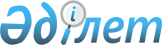 "Қазақстан Республикасында пайдалануға ұсынылатын Селекциялық жетістіктердің мемлекеттік тізілімін және ауыл шаруашылығы өсімдіктерінің перспективалы сорттарының тізбесін бекіту туралы" Қазақстан Республикасы Ауыл шаруашылығы министрінің 2009 жылғы 30 шілдедегі № 434 бұйрығына өзгерістер мен толықтыру енгізу туралыҚазақстан Республикасы Премьер-Министрінің орынбасары – Қазақстан Республикасы Ауыл шаруашылығы министрінің 2018 жылғы 28 ақпандағы № 95 бұйрығы. Қазақстан Республикасының Әділет министрлігінде 2018 жылғы 20 наурызда № 16634 болып тіркелді
      БҰЙЫРАМЫН:
      1. "Қазақстан Республикасында пайдалануға ұсынылатын Селекциялық жетістіктердің мемлекеттік тізілімін және ауыл шаруашылығы өсімдіктерінің перспективалы сорттарының тізбесін бекіту туралы" Қазақстан Республикасы Ауыл шаруашылығы министрінің 2009 жылғы 30 шілдедегі № 434 бұйрығына (Нормативтік құқықтық актілерді мемлекеттік тіркеу тізілімінде № 5759 болып тіркелген, Қазақстан Республикасының Орталық атқарушы және өзге де орталық мемлекеттiк органдарының актiлер жинағында 2009 жылы № 10 болып жарияланған) мынадай өзгерістер мен толықтыру енгізілсін:
      көрсетілген бұйрықпен бекітілген Қазақстан Республикасында пайдалануға ұсынылатын Селекциялық жетістіктердің мемлекеттік тізілімі (бұдан әрі – Тізілім) осы бұйрыққа 1-қосымшаға сәйкес жаңа редакцияда жазылсын;
      көрсетілген Тізілімге 1-қосымша осы бұйрыққа 2-қосымшаға сәйкес жаңа редакцияда жазылсын;
      көрсетілген Тізілімге 3-қосымшада:
      мынадай мазмұндағы 367, 368, 369, 370, 371, 372, 373, 374, 375, 376, 377, 378, 379, 380, 381 және 382-тармақтармен толықтырылсын:
      "367. Nuseed Evropa LTD, Англия
      368. Maisadour semences, Франция
      369. Wiersum Plantbreeding BV, Германия
      370. Agroscope Changins- Wädenswil ACW, Швейцария
      371. "ТСО-Саратов" ЖШҚ, Ресей
      372. GOLDEN WEST SEED BULGARIA Ltd, Болгария
      373. ZEAINVENT TRNAVA s.r.o., Словакия
      374. LABOULET Semences, Франция
      375. Коюда С.П., Полушкин П.В., Пархоменко И.С., Ресей
      376. "Цинь Фен Юань" АҚ, Қытай
      377. "Славянское поле" бүкілресейлік құмайжүгері және соя ҒЗИ" ЖШҚ, Ресей
      378. Хроматин Инк, АҚШ
      379. Фельдзаатен Фройденбергер ГмбХ, Германия
      380. "Қорғалған топырақтағы көкөніс шаруашылығы ҒЗИ" ЖШҚ, Ресей
      381. "Гавриш селекциялық фирмасы" ЖШҚ, Ресей
      382. "АгроАльянс" ҒӨК ЖШҚ, Ресей";
      көрсетілген бұйрықпен бекітілген Ауыл шаруашылығы өсімдіктерінің перспективалы сорттарының тізбесі осы бұйрыққа 3-қосымшаға сәйкес жаңа редакцияда жазылсын.
      2. Қазақстан Республикасы Ауыл шаруашылығы министрлігінің Егіншілік департаменті заңнамада белгіленген тәртіппен:
      1) осы бұйрықтың Қазақстан Республикасы Әділет министрлігінде мемлекеттік тіркелуін;
      2) осы бұйрық мемлекеттік тіркелгеннен кейін күнтізбелік он күн ішінде оның қазақ және орыс тілдеріндегі қағаз және электрондық түрдегі көшірмесінің ресми жариялау және Қазақстан Республикасы Нормативтік құқықтық актілерінің эталондық бақылау банкіне енгізу үшін "Республикалық құқықтық ақпарат орталығы" шаруашылық жүргізу құқығындағы республикалық мемлекеттік кәсіпорнына жіберілуін; 
      3) осы бұйрық мемлекеттік тіркелгеннен кейін күнтізбелік он күн ішінде оның көшірмесінің мерзімді баспа басылымдарына ресми жариялауға жіберілуін;
      4) осы бұйрық ресми жарияланғаннан кейін оның Қазақстан Республикасы Ауыл шаруашылығы министрлігінің интернет-ресурсында орналастырылуын;
      5) осы бұйрық мемлекеттік тіркелгеннен кейін он жұмыс күні ішінде Қазақстан Республикасы Ауыл шаруашылығы министрлігінің Заң қызметі департаментіне осы тармақтың 1), 2), 3) және 4) тармақшаларында көзделген 
      іс-шаралардың орындалуы туралы мәліметтердің ұсынылуын қамтамасыз етсін. 
      3. Осы бұйрықтың орындалуын бақылау жетекшілік ететін Қазақстан Республикасының Ауыл шаруашылығы вице-министріне жүктелсін.
      4. Осы бұйрық алғаш ресми жарияланған күнінен кейін күнтізбелік он күн өткен соң қолданысқа енгізіледі.  Қазақстан Республикасында пайдалануға ұсынылатын Селекциялық жетістіктердің мемлекеттік тізілімі
      Ескертпе: (*) белгісі бар сандар – 2011 жылдан бастап облыс бойынша пайдалануға рұқсат етілген өсімдіктердің сорттары мен будандары;
      * Қазақстан Республикасында пайдалануға ұсынылатын Селекциялық жетістіктердің мемлекеттік тізіліміне 1-қосымшада көрсетілген Қазақстан Республикасы бойынша күшті бидай сорттарының және дәнді, жармалық және дәнді-бұршақты дақылдардың аса құнды сорттарының, күнбағыстың жоғары майлы сорттары мен будандарының, рапстың эруксіз және төменглюкозинолатты сорттарының тізіміне енгізілген сорттар мен будандар;
      ** Қазақстан Республикасында пайдалануға ұсынылатын Селекциялық жетістіктердің мемлекеттік тізіліміне 2-қосымшаға сәйкес;
      *** Қазақстан Республикасында пайдалануға ұсынылатын Селекциялық жетістіктердің мемлекеттік тізіліміне 3-қосымшаға сәйкес;
      **** Қазақстан Республикасында пайдалануға ұсынылатын Селекциялық жетістіктердің мемлекеттік тізіліміне 4-қосымшаға сәйкес;
      ® – патентпен қорғалатын селекциялық жетістіктер. Қазақстан Республикасы бойынша күшті бидай сорттарының және дәнді, жармалық және дәнді-бұршақты дақылдардың аса құнды сорттарының, күнбағыстың жоғары майлы сорттары мен будандарының, рапстың эруксіз және төменглюкозинолатты сорттарының тізімі 1-тарау. Күшті бидай сорттары 1.1-параграф. Күздік жұмсақ бидай 1.2-параграф. Жаздық жұмсақ бидай 2-тарау. Сапасы жағынан ең құнды сорттар 2.1-параграф. Күздік жұмсақ бидай 2.2-параграф. Жаздық бидай 2.3-параграф. Сұлы 2.4-параграф. Тары 2.5-параграф Қарақұмық 2.6-параграф. Күріш 2.7-параграф. Күріштің ұзын дәнді сорттары 2.8-параграф. Күріштің глютинозды сорттары 2.9-параграф. Ас бұршақ 2.10-параграф. Ноқат 2.11-параграф. Жармалы арпа 2.12-параграф. Сыра қайнататын арпа 3-тарау. Рапстың эруксіз (0-типті) және төменглюкозинолатты (00-типті) сорттары 3.1-параграф. Жаздық рапс 3.2-параграф. Күздік рапс 4-тарау. Күнбағыстың жоғары майлы сорттары мен будандары 5-тарау. Күнбағыстың кондитерлік сорттары Ауыл шаруашылығы өсімдіктерінің перспективалы сорттарының ТІЗБЕСІ
      1. Ақмола облысы
      Қатты жаздық бидай – облыс бойынша
      Нурлы сорты
      2. Алматы облысы
      Соя – облыс бойынша
      Селекта 201 сорты
      3. Қостанай облысы
      Қатты жаздық бидай – облыс бойынша
      Нурлы сорты
      4. Оңтүстік Қазақстан облысы
      Мақта – облыс бойынша
      Xin Lu Zhong № 47 сорты
      5. Жамбыл облысы
      Қант қызылшасы – облыс бойынша
      Виорика КВС буданы
      6. Алматы облысы
      Жоңышқа – облыс бойынша
      Артемис сорты
      7. Қарағанды облысы
      Картоп – облыс бойынша
      Гала сорты
      8. Алматы облысы
      Басты пияз – облыс бойынша
      Супер-25 сорты
      9. Алматы облысы
      Патиссон – облыс бойынша
      Жулдыз сорты
					© 2012. Қазақстан Республикасы Әділет министрлігінің «Қазақстан Республикасының Заңнама және құқықтық ақпарат институты» ШЖҚ РМК
				
      Қазақстан Республикасы
Премьер-Министрінің орынбасары –
Қазақстан Республикасының
Ауыл шаруашылығы министрі 

Ө. Шөкеев
Қазақстан Республикасы
Премьер-Министрінің
орынбасары– Қазақстан 
Республикасы Ауыл 
шаруашылығы министрінің
2018 жылғы 28 ақпандағы
№ 95 бұйрығына
1-қосымшаҚазақстан Республикасы
Ауыл шаруашылығы
министрінің
2009 жылғы 30 шілдедегі
№ 434 бұйрығымен бекітілген
Реттік саны
Сорттың, буданның атауы*
Жылы
Рұқсат етілген аймағы**
Оригинатордың нөмірі***
Белгілер****
Белгілер****
Белгілер****
Белгілер****
Белгілер****
Реттік саны
Сорттың, буданның атауы*
Жылы
Рұқсат етілген аймағы**
Оригинатордың нөмірі***
1
2
3
4
5
1-тарау. Дәнді дақылдар

1.1-параграф. Жұмсақ күздік бидай

Triticum aestivum L. emend. Fiori et Paol.
1-тарау. Дәнді дақылдар

1.1-параграф. Жұмсақ күздік бидай

Triticum aestivum L. emend. Fiori et Paol.
1-тарау. Дәнді дақылдар

1.1-параграф. Жұмсақ күздік бидай

Triticum aestivum L. emend. Fiori et Paol.
1-тарау. Дәнді дақылдар

1.1-параграф. Жұмсақ күздік бидай

Triticum aestivum L. emend. Fiori et Paol.
1-тарау. Дәнді дақылдар

1.1-параграф. Жұмсақ күздік бидай

Triticum aestivum L. emend. Fiori et Paol.
1-тарау. Дәнді дақылдар

1.1-параграф. Жұмсақ күздік бидай

Triticum aestivum L. emend. Fiori et Paol.
1-тарау. Дәнді дақылдар

1.1-параграф. Жұмсақ күздік бидай

Triticum aestivum L. emend. Fiori et Paol.
1-тарау. Дәнді дақылдар

1.1-параграф. Жұмсақ күздік бидай

Triticum aestivum L. emend. Fiori et Paol.
1-тарау. Дәнді дақылдар

1.1-параграф. Жұмсақ күздік бидай

Triticum aestivum L. emend. Fiori et Paol.
1-тарау. Дәнді дақылдар

1.1-параграф. Жұмсақ күздік бидай

Triticum aestivum L. emend. Fiori et Paol.
1.
АКТЕРЕКСКАЯ
2002
3, 6
18, 252
03
2.
АЛАТАУ®
2012
3
18
04
3.
АЛМАЛЫ®
2003
3, 6, 9, 14
18
03
4.
АЛИЯ
2007
3
18
03
5.
АРАП УЛУЧШЕННЫЙ
2015
3
18
04
6.
БЕЗОСТАЯ 1
1960
3, 6, 14
96
03
7.
БОГАРНАЯ 56
1981
3, 6, 9
18
03
8.
БУЛАВА
1996
5
89,41
03
9.
ВИКТОРИЯ ОДЕССКАЯ
2015
2, 3, 5
139,169
04
10.
ВОСТОЧНО-КАЗАХСТАНСКАЯ ®
2015
5
8
04
11.
ДАУЛЕТ ®
2015
3, 6, 14
18
03
12.
ДОН 107
2017
5
344
03
13.
ЕГЕМЕН
2007
14
18
03
14.
ЕГЕМЕН – 20 ®
2016
3, 14
18
03
15.
ЖЕМЧУЖИНА ПОВОЛЖЬЯ
2011
7
114
04
16.
ЖЕТЫСУ ®
1993
3, 6, 14
18
03
17.
ИНТЕНСИВНАЯ
1987
14
201
02
18.
КАРАБАЛЫКСКАЯ

ОЗИМАЯ ®
2010
5
24
03
19.
КАРАБАЛЫКСКАЯ 101
2016
13
24
03
20.
КАЗАХСТАНСКАЯ 10 ®
1996
3
18, 35
03
21.
КАРЛЫГАШ
1986
9
18
03
22.
КАРАСАЙ
2009
3
18
03
23.
КОНДИТЕРСКАЯ
2011
6, 14
29
06
24.
КРАСНОВОДОПАДСКАЯ 210
1976
14
29
02
25.
КУЙБЫШЕВКА
1992
7
129, 96
04
26.
ЛЮТЕСЦЕНС 72
1990
7
131
03
27.
МАЙРА ®
2009
9
18
03
28.
МАМЫР
2018
3
18
04
29.
МАТАЙ ®
2017
3
18
04
30.
МЕРЕКЕ 70
2011
3,6
18
04
31.
МИРОНОВСКАЯ 808
1965
1, 5, 7, 10, 13
162
04
32.
НАЗ ®
2001
3, 6, 9
18
03
33.
НУРЕКЕ
2008
3, 6
16, 18
03
еж
34.
ОДЕССКАЯ 120
1993
3
169
02
35.
ОДЕССКАЯ 200
2016
5
169, 139
03
36.
ОКТЯБРИНА 70 ®
1993
14
29
02
37.
ПИСАНКА
2016
3, 5
139, 169
03
38.
РАМИН
2008
3
18
03
39.
РАСАД
2011
3, 6
18
03
40.
САПАЛЫ ®
2001
3
18
03
41.
САРАТОВСКАЯ 90
2007
7
114
04
42.
СЕЛЯНКА ОДЕССКАЯ
2016
2, 5, 7
139, 169
03
43.
СИБИНКА
1994
5
90, 79
03
44.
СТЕКЛОВИДНАЯ 24 ®
1995
3, 6, 14
18
03
45.
СКАРБНИЦА
2017
5
139, 169
04
46.
ФАРАБИ
2011
3, 6
18
04
47.
ЭРИТРОСПЕРМУМ 350
1998
3
15, 18
03
48.
ЮБИЛЕЙНАЯ 60
2001
9
18
03
49.
ЮЖНАЯ 12 ®
1992
6, 14
29
02
1.2-параграф. Қатты күздік бидай

Triticum durum Desf.
1.2-параграф. Қатты күздік бидай

Triticum durum Desf.
1.2-параграф. Қатты күздік бидай

Triticum durum Desf.
1.2-параграф. Қатты күздік бидай

Triticum durum Desf.
1.2-параграф. Қатты күздік бидай

Triticum durum Desf.
1.2-параграф. Қатты күздік бидай

Triticum durum Desf.
1.2-параграф. Қатты күздік бидай

Triticum durum Desf.
1.2-параграф. Қатты күздік бидай

Triticum durum Desf.
1.2-параграф. Қатты күздік бидай

Triticum durum Desf.
1.2-параграф. Қатты күздік бидай

Triticum durum Desf.
50.
АЙСБЕРГ ОДЕССКИЙ
1992
6,14
169
03
51.
АРГОНАВТ
2012
3
169
03
52.
КАЗАХСТАНСКИЙ ЯНТАРЬ
2011
3, 6, 9
18
03
1.3-параграф. Күздік арпа

Hordeum vulgare L. sensu lato
1.3-параграф. Күздік арпа

Hordeum vulgare L. sensu lato
1.3-параграф. Күздік арпа

Hordeum vulgare L. sensu lato
1.3-параграф. Күздік арпа

Hordeum vulgare L. sensu lato
1.3-параграф. Күздік арпа

Hordeum vulgare L. sensu lato
1.3-параграф. Күздік арпа

Hordeum vulgare L. sensu lato
1.3-параграф. Күздік арпа

Hordeum vulgare L. sensu lato
1.3-параграф. Күздік арпа

Hordeum vulgare L. sensu lato
1.3-параграф. Күздік арпа

Hordeum vulgare L. sensu lato
1.3-параграф. Күздік арпа

Hordeum vulgare L. sensu lato
53.
АЙДЫН ®
2013
3
18
04
54.
БЕРЕКЕ 54 ®
1994
3, 6, 14
29
04
еж
55.
ДОСТОЙНЫЙ
2012
3
169
03
еж
56.
ЗЫМОВЫЙ
2012
3
169
04
57.
НЕКТАРИЯ
2011
3
316
04
58.
РОМАН
1987
6
169
04
59.
РОСАВА
1994
3, 9
169
04
еж
60.
СКАРПИЯ
2012
3, 6
323
04
61.
ТЛЕК
2010
14
29, 302
04
1.4-параграф. Күздік қарабидай

Secale cereale
1.4-параграф. Күздік қарабидай

Secale cereale
1.4-параграф. Күздік қарабидай

Secale cereale
1.4-параграф. Күздік қарабидай

Secale cereale
1.4-параграф. Күздік қарабидай

Secale cereale
1.4-параграф. Күздік қарабидай

Secale cereale
1.4-параграф. Күздік қарабидай

Secale cereale
1.4-параграф. Күздік қарабидай

Secale cereale
1.4-параграф. Күздік қарабидай

Secale cereale
1.4-параграф. Күздік қарабидай

Secale cereale
62.
ЗАЩИТА
1991
5
90, 8
05
63.
САРАТОВСКАЯ 7
2011
7
114
04
64.
ЧУЛПАН
1991
12, 13
51
06
1.5-параграф. Күздік тритикале

Triticosecale Wittmack
1.5-параграф. Күздік тритикале

Triticosecale Wittmack
1.5-параграф. Күздік тритикале

Triticosecale Wittmack
1.5-параграф. Күздік тритикале

Triticosecale Wittmack
1.5-параграф. Күздік тритикале

Triticosecale Wittmack
1.5-параграф. Күздік тритикале

Triticosecale Wittmack
1.5-параграф. Күздік тритикале

Triticosecale Wittmack
1.5-параграф. Күздік тритикале

Triticosecale Wittmack
1.5-параграф. Күздік тритикале

Triticosecale Wittmack
1.5-параграф. Күздік тритикале

Triticosecale Wittmack
65.
АНТОСЬ
2018
3
362
66.
ОРДА ®
2010
3, 14
29
67.
ТАЗА
2002
3, 6, 14
18
1.6-параграф. Жұмсақ жаздық бидай

Triticum aestivum L. emend. Fiori et Paol
1.6-параграф. Жұмсақ жаздық бидай

Triticum aestivum L. emend. Fiori et Paol
1.6-параграф. Жұмсақ жаздық бидай

Triticum aestivum L. emend. Fiori et Paol
1.6-параграф. Жұмсақ жаздық бидай

Triticum aestivum L. emend. Fiori et Paol
1.6-параграф. Жұмсақ жаздық бидай

Triticum aestivum L. emend. Fiori et Paol
1.6-параграф. Жұмсақ жаздық бидай

Triticum aestivum L. emend. Fiori et Paol
1.6-параграф. Жұмсақ жаздық бидай

Triticum aestivum L. emend. Fiori et Paol
1.6-параграф. Жұмсақ жаздық бидай

Triticum aestivum L. emend. Fiori et Paol
1.6-параграф. Жұмсақ жаздық бидай

Triticum aestivum L. emend. Fiori et Paol
1.6-параграф. Жұмсақ жаздық бидай

Triticum aestivum L. emend. Fiori et Paol
68.
АКМОЛА 2 ®
1998
1, 13
19
04
69.
АКТОБЕ 39 ®
2008
2
4
04
70.
АЛЕМ ®
2006
3, 5
16, 18
04
71.
АЛМАКЕН
2011
3
18
04
72.
АЛТАЙ
2006
5
8
04
73.
АЛТАЙСКАЯ 325
2006
5
46
04
74.
АЛТАЙСКАЯ ЖНИЦА
2016
1, 10, 13
288
04
75.
АЛЬБИДУМ 31
2010
7
97
04
76.
АЛЬБИДУМ 32
2015
7
97
04
77.
АЙНА
2018
1, 10, 13
24
04
78.
АРАЙ
1999
3
18
04
79.
АСТАНА ®
2004
1, 13
19
03
80.
АСТАНА 2 ®
2008
5, 13
19
03
81.
АСЫЛ САПА ®
2015
1, 13
19
04
82.
АВАНГАРД
2005
5
11
05
83.
АВГУСТИНА
2017
10
24
04
84.
БАЙТЕРЕК
2008
5
2, 19, 281
03
85.
ВЕРА
1985
5
148, 104
05
86.
ВОЛГОУРАЛЬСКАЯ ®
2003
7
40, 129, 114
04
87.
ГВАДАЛУП
2008
3
240
02
88.
ГЛУБОЧАНКА
2015
5
8
05
89.
ДАРЬЯ
2017
5
362
04
90.
ДИВА
2016
10
350
04
ли
91.
ЕРТIC 7
2011
2, 12
30
05
92.
ЕРТIC 97
2003
12
30
04
93.
ЖЕНИС
2006
3, 6, 14
18, 16
04
94.
ИНТЕНСИВНАЯ
1987
14
201
02
еж
95.
КВИНТУС
2018
1, 10
369
04
96.
КАЗАХСТАНСКАЯ

РАННЕСПЕЛАЯ ®
1991
1, 10, 13
18, 24
03
97.
КАЗАХСТАНСКАЯ 4
1980
3
18
03
98.
КАЗАХСТАНСКАЯ 10 ®
1992
3, 9
18, 35
04
99.
КАЗАХСТАНСКАЯ 15 ®
1993
1, 12
18, 30
05
100.
КАЗАХСТАНСКАЯ 17
1994
5, 7
18
03
101.
КАЗАХСТАНСКАЯ 19 ®
1994
10, 12
18
04
102.
КАЗАХСТАНСКАЯ 25 ®
1997
10
18
04
103.
КАРАБАЛЫКСКАЯ 20 ®
2015
1, 10, 13
24
04
104.
КАРАБАЛЫКСКАЯ 90
1995
1, 8, 10, 12, 13
28
04
105.
КАРАБАЛЫКСКАЯ 92
1997
5
24, 28
04
106.
КАРАГАНДИНСКАЯ 60
2017
1, 5, 8, 10, 13
43
04
107.
КАРАГАНДИНСКАЯ 70
1992
8, 12
43
05
108.
КАРАГАНДИНСКАЯ 22
2004
8, 10, 12
43
04
109.
КАРАГАНДИНСКАЯ 30
2015
3, 5, 8, 10, 12
43
04
110.
КАРАГАНДИНСКАЯ 31
2016
1, 8, 10, 13
43
04
111.
КОНДИТЕРСКАЯ ЯРОВАЯ ®
2015
1, 8, 10, 12, 13
30
05
112.
КУТУЛУКСКАЯ
1982
5
125
04
113.
ЛАМИС
2018
10, 13
24
04
114.
ЛЮБАВА
2003
10, 13
251
04
115.
ЛЮБАВА 5
2011
10
251
02
116.
ЛЮТЕСЦЕНС 32 ®
1996
10, 12
18
03
117.
ЛЮТЕСЦЕНС 90
1996
1
18, 13
04
118.
ЛЮТЕСЦЕНС 521
1993
5
56
03
119.
ЛЯЗЗАТ ®
2011
5
8
05
120.
МЕЛОДИЯ
2016
1, 10, 13
138
04
121.
МИРАС
2002
6
16, 18,255
03
122.
НАДЕЖДА
2004
9, 14
16, 18, 255
04
123.
НАРГИЗ ®
2011
5
8
04
124.
ОМСКАЯ КРАСА
2016
1
138
03
125.
ОМСКАЯ 18
1991
1, 5, 10, 12, 13
138
05
126.
ОМСКАЯ 19
1989
1, 13
138
04
127.
ОМСКАЯ 20
1996
10
138
04
128.
ОМСКАЯ 24
2004
10
138
05
129.
ОМСКАЯ 28
2004
1, 13
138
05
130.
ОМСКАЯ 29
2002
10
138
04
131.
ОМСКАЯ 30
2002
10
138
04
132.
ОМСКАЯ 35 ®
2008
1, 10, 13
138, 282
05
133.
ОМСКАЯ 36 ®
2009
1, 10, 13
138, 282
03
134.
ОМСКАЯ 37
2016
5
138
04
135.
ОМСКАЯ 38 ®
2013
1, 5, 13
138, 282
04
136.
ОМСКАЯ 41
2016
10
138
05
137.
ОРАЛ ®
2016
7
19, 40
04
138.
ОСКЕМЕН
2017
5, 10
12, 18
04
139.
ПАВЛОДАРСКАЯ ЮБИЛЕЙНАЯ
2016
12
30
04
140.
ПАВЛОДАРСКАЯ 93
1999
2, 12
30
05
141.
ПАМЯТЬ 47
1995
14
29
02
еж
142.
ПАМЯТИ АЗИЕВА ®
2004
10, 12, 13
138
03
143.
РОСИНКА 3
2004
1
138
04
144.
САМАЛ
2007
5
8
05
145.
САМГАУ ®
2012
12
18,30
04
146.
САРАТОВСКАЯ 29
1957
1, 5, 8, 12
114
04
147.
САРАТОВСКАЯ 42
1974
2, 7, 8
114
04
148.
САРАТОВСКАЯ 55
1990
2
114
04
149.
САРАТОВСКАЯ 70
2010
2
114
03
150.
СВЕТЛАНКА ®
2006
1, 10, 12, 13
138
03
151.
СЕВЕРЯНКА
2011
12, 13
16, 275, 30
04
152.
СЕКЕ
2008
8, 12
30
05
153.
СТЕПНАЯ ВОЛНА
2016
10
288
04
154.
СТЕПНАЯ 2 ®
2010
2
4
04
155.
СТЕПНАЯ 50 ®
2011
2
4, 18
04
156.
СТЕПНАЯ 60 ®
2011
8
4, 315
04
157.
СХ211.13581
2018
1, 10, 13
370
03
158.
ТӘУЕЛСІЗДІК 20
2016
1, 10, 13
19
03
159.
УЛЬБИНКА 25
1989
5
8
05
160.
УМАЙ
2016
3, 10
350
04
ли
161.
УРАЛОСИБИРСКАЯ
2016
5
138, 282
04
162.
ФАНТАЗИЯ ®
2016
10, 13
24
04
163.
ЦЕЛИНА 50 ®
2010
1, 8
19
04
164.
ЦЕЛИННАЯ 24
1993
1
19
03
165.
ЦЕЛИННАЯ 3С ®
1996
1, 10, 13
19
04
166.
ЦЕЛИННАЯ

ЮБИЛЕЙНАЯ ®
1988
1, 10
19
05
167.
ШОРТАНДИНСКАЯ 95

УЛУЧШЕННАЯ ®
2006
1, 13
19
05
168.
ШОРТАНДИНСКАЯ

2007 ®
2012
7
19
04
169.
ШОРТАНДИНСКАЯ

2012 ®
2015
1, 10, 12, 13
19
03
170.
ШОРТАНДИНСКАЯ 2014
2017
1, 10, 13
19
04
171.
ЮГО-ВОСТОЧНАЯ 2
2007
2
85, 114
04
1.7-параграф. Қатты жаздық бидай

Triticum durum Desf
1.7-параграф. Қатты жаздық бидай

Triticum durum Desf
1.7-параграф. Қатты жаздық бидай

Triticum durum Desf
1.7-параграф. Қатты жаздық бидай

Triticum durum Desf
1.7-параграф. Қатты жаздық бидай

Triticum durum Desf
1.7-параграф. Қатты жаздық бидай

Triticum durum Desf
1.7-параграф. Қатты жаздық бидай

Triticum durum Desf
1.7-параграф. Қатты жаздық бидай

Triticum durum Desf
1.7-параграф. Қатты жаздық бидай

Triticum durum Desf
1.7-параграф. Қатты жаздық бидай

Triticum durum Desf
172.
АЛЕЙСКАЯ
2013
10
288
05
173.
АЛТАЙКА
1981
13
47
04
174.
АЛТАЙСКИЙ

ЯНТАРЬ
2006
5
47
04
175.
АЛТЫН-ДАЛА ®
2010
10 (*), 13
24
04
176.
АСАНГАЛИ 20 ®
2015
5, 10
24
04
177.
ACHILLE
2016
10
351
04
178.
БЕЗЕНЧУКСКАЯ 139
1982
1, 10
129
04
179.
БЕЗЕНЧУКСКАЯ 182
2004
10
129
04
180.
ГОРДЕИФОРМЕ 254
2003
3
18,261
04
181.
ДАМСИНСКАЯ 90
1995
1, 5, 12, 13
19
04
182.
ДАМСИНСКАЯ

ЯНТАРНАЯ ®
2008
13
19
04
183.
ДАМСИНСКАЯ ЮБИЛЕЙНАЯ
2017
1, 13
19
03
184.
ЖЕМЧУЖИНА

СИБИРИ ®
2008
10, 13
138
04
185.
КОСТАНАЙСКАЯ 52
2000
10
24
04
186.
КОСТАНАЙСКАЯ 12
2004
10
24
04
187.
КОРОНА ®
2010
1, 8
19
03
188.
КАРГАЛА 9 ®
2005
2, 4
4, 18
04
189.
КАРГАЛА 69 ®
2012
2, 7
4
04
190.
ЛАВИНА ®
2015
1
19
04
191.
ЛАН ®
2010
5
18
04
192.
МИЛАНА
2016
5
18
04
193.
НАУРЫЗ 2
1998
6, 9, 14
18, 33
04
194.
НАУРЫЗ 6
2006
3
18, 4
04
195.
ОРЕНБУРГСКАЯ 10
1990
2, 12
121
04
196.
ОМСКИЙ ИЗУМРУД
2016
13
138
04
197.
ОМСКАЯ СТЕПНАЯ
2016
12, 13
138
04
198.
ОМСКАЯ ЯНТАРНАЯ ®
2005
13
138
04
199.
СЕРКЕ ®
2017
5
18
04
200.
СИД 88
1993
1, 8, 10, 13
28, 19
05
201.
СОЛНЕЧНАЯ 573
2016
10, 13
288
04
202.
ШАРИФА
2018
1, 10, 13
24
04
1.8-параграф. Тургидум бидайы

Triticum turgidum turanicum
1.8-параграф. Тургидум бидайы

Triticum turgidum turanicum
1.8-параграф. Тургидум бидайы

Triticum turgidum turanicum
1.8-параграф. Тургидум бидайы

Triticum turgidum turanicum
1.8-параграф. Тургидум бидайы

Triticum turgidum turanicum
1.8-параграф. Тургидум бидайы

Triticum turgidum turanicum
1.8-параграф. Тургидум бидайы

Triticum turgidum turanicum
1.8-параграф. Тургидум бидайы

Triticum turgidum turanicum
1.8-параграф. Тургидум бидайы

Triticum turgidum turanicum
1.8-параграф. Тургидум бидайы

Triticum turgidum turanicum
203.
ХОРАСАН
2016
1, 8, 10, 13
352
06
1.9-параграф. Жаздық арпа

Hordeum vulgare L. sensu lato
1.9-параграф. Жаздық арпа

Hordeum vulgare L. sensu lato
1.9-параграф. Жаздық арпа

Hordeum vulgare L. sensu lato
1.9-параграф. Жаздық арпа

Hordeum vulgare L. sensu lato
1.9-параграф. Жаздық арпа

Hordeum vulgare L. sensu lato
1.9-параграф. Жаздық арпа

Hordeum vulgare L. sensu lato
1.9-параграф. Жаздық арпа

Hordeum vulgare L. sensu lato
1.9-параграф. Жаздық арпа

Hordeum vulgare L. sensu lato
1.9-параграф. Жаздық арпа

Hordeum vulgare L. sensu lato
1.9-параграф. Жаздық арпа

Hordeum vulgare L. sensu lato
204.
АКЖОЛ
2006
3
16, 18
04
205.
АРНА ®
1997
1, 3, 5, 6, 10, 13, 14
18
02
206.
АСЕМ
2000
3
18
02
207.
АСТАНА 2000 ®
2005
1, 5, 10, 13
19
04
208.
АМУЛЕТ
2005
5
249
05
209.
БАЙШЕШЕК
1985
3, 6, 9, 14
29
02
210.
БЕАТРИКС
2011
3
292
04
211.
ВАКУЛА
2011
3, 8
169
04
212.
ВЕЛИКАН ®
2015
3, 10
24
04
213.
ВОРСИНСКИЙ
2011
5, 10,13
288
04
214.
ГРАНАЛ
1991
10
28
04
215.
ГЕТЬМАН
2011
10
169
04
216.
ДОНЕЦКИЙ 8
1979
1, 2, 5, 7, 8, 10, 14
154
04
217.
ДОНЕЦКИЙ 9
1986
5, 8
154
04
218.
ЖУЛДЫЗ
1993
3, 9
18
04
219.
ЖАН ®
2009
3
18
03
220.
ЗАЛОМЕ
2017
3, 13
324
02
221.
ИЛЕК 9
2007
2, 7
4, 18
04
222.
ИЛЕК 16 ®
2011
5
4
04
223.
ИЛЕК 36 ®
2016
2, 5
4, 18
04
224.
КАЗСУФФЛЕ-1 ®
2012
6
18, 325
02
225.
КАНГУ
2012
3
317
02
226.
КАРАБАЛЫКСКИЙ 110
2010
5
24
04
227.
КАРАБАЛЫКСКИЙ 150
1996
2, 8, 10
24
04
228.
КАРАГАНДИНСКИЙ 5
2000
8
43
04
229.
КАРАГАНДИНСКИЙ 6
2009
5 (*), 10
43
04
230.
КВЕНЧ
2016
3
245
04
231.
КЕДР
1988
1, 13
99
04
232.
КОМПАКТ
2003
5
249
05
233.
КСАНАДУ
2011
3
292
04
234.
КУРАЛАЙ
2011
3, 6
18
02
235.
МАЛЦ
2007
3
274
04
236.
МЕДИКУМ 85
1989
1, 10, 12, 13
28, 67
04
237.
МЕДИКУМ 18
2018
1, 10, 13
24
04
238.
ОВЕРТЮР
2014
3, 13
317
04
239.
ОДЕССКИЙ 100
1985
3, 5, 6, 14
169
04
240.
ОДИССЕЙ
2015
3, 5
317
02
241.
ОМСКИЙ 87
1993
1, 5, 13
138
05
242.
ОМСКИЙ 95®
2008
10
138
04
243.
ПРЕСТИЖ
2009
3
284
04
244.
РИКОТЕНЗЕ 2006 ®
2010
5
24
04
245.
САБИР ®
2016
2, 5, 13
19
04
246.
САНШАЙН
2015
3
340
04
247.
САУЛЕ ®
1991
3, 9, 14
18
03
248.
САША
2016
13
138
04
249.
СЕВЕР 1 ®
2001
3
18
04
250.
СЕБАСТЬЯН
2010
3
301
04
251.
СИБИРСКИЙ АВАНГАРД
2017
10
138
04
252.
СИГНАЛ
2007
5
47
04
253.
СИЛЬФИДА
2006
3
240
04
254.
СКАРЛЕТТ
2008
3
283
03
255.
СУСЫН ®
2009
3
18
03
256.
СЫМБАТ ®
2011
6, 10, 13
18
04
257.
СЫР АРУЫ
2011
9
31, 18
02
258.
ТРАВЕЛЕР
2015
3
316
04
259.
ТУЛПАР ®
2012
5
24
04
260.
ТУРАН-2
2005
3
18
02
261.
УБАГАН
2003
10
24
04
262.
УЛАР ®
2015
3
18
03
263.
ЦЕЛИННЫЙ 60
2017
1, 10
19
04
264.
ЦЕЛИННЫЙ 91 ®
1996
1, 5, 12
19
04
265.
ЦЕЛИННЫЙ 2005 ®
2010
5, 13 (*)
19
04
266.
ЦЕЛИННЫЙ ГОЛОЗЕРНЫЙ
2017
1, 2, 7, 10, 12, 13
19
04
267.
ШАХРИСТАН ®
2017
9
31
03
268.
ЩЕДРЫЙ
2017
1, 5
344
04
1.10-параграф. Жаздық сұлы

Avena sativa L
1.10-параграф. Жаздық сұлы

Avena sativa L
1.10-параграф. Жаздық сұлы

Avena sativa L
1.10-параграф. Жаздық сұлы

Avena sativa L
1.10-параграф. Жаздық сұлы

Avena sativa L
1.10-параграф. Жаздық сұлы

Avena sativa L
1.10-параграф. Жаздық сұлы

Avena sativa L
1.10-параграф. Жаздық сұлы

Avena sativa L
1.10-параграф. Жаздық сұлы

Avena sativa L
1.10-параграф. Жаздық сұлы

Avena sativa L
269.
АЛАМАН ®
2011
2, 3, 13
18
04
270.
АРМАН ®
2010
5, 12
19
04
271.
БАЙГЕ
2010
2, 9, 12
18
02
272.
БИТИК ®
1996
1, 9, 13
19
04
273.
ДОНЕН
2018
9
18
03
274.
ДУМАН
2018
1, 8, 10, 12, 13
19
04
275.
ЖОРҒА ®
2011
3, 14
18
04
276.
ИРТЫШ 15
1994
12, 13
138
04
277.
КАЗАХСТАНСКИЙ 70
1992
3, 9, 14
18, 138, 67
02
қт
278.
КУЛАГЕР
2007
3
18
05
279.
ЛЬГОВСКИЙ 82
1993
5
107
05
280.
МИРНЫЙ
1981
7, 8, 13
107
04
281.
НИКОЛА ®
2011
1, 13
19
04
282.
ПАМЯТИ БОГАЧКОВА ®
2006
13
138
04
283.
ПЕГАС
2012
5
288
04
284.
СИНЕЛЬНИКОВСКИЙ 14
1973
1,10
165
04
285.
СКАКУН
1988
1, 3, 5, 10, 13
115, 144
04
286.
СУЛУ
2018
10
18, 24
04
1.11-параграф. Жүгері

Zea mays L.
1.11-параграф. Жүгері

Zea mays L.
1.11-параграф. Жүгері

Zea mays L.
1.11-параграф. Жүгері

Zea mays L.
1.11-параграф. Жүгері

Zea mays L.
1.11-параграф. Жүгері

Zea mays L.
1.11-параграф. Жүгері

Zea mays L.
1.11-параграф. Жүгері

Zea mays L.
1.11-параграф. Жүгері

Zea mays L.
1.11-параграф. Жүгері

Zea mays L.
287.
АГРИСТЕР
2012
6
317
05
2л
288.
АЛАТАУ 107 ТВ
1992
3, 7, 8
61, 170, 18
02
3л
289.
АЛТАЙ 250 МВ
1994
1, 3, 9, 12
18, 11
03
4л
290.
АЛТАЙ 319
2006
5
270, 220
04
3л
291.
АЛТЫН 739
2006
3
270, 220
06
2л
292.
АМАНДО
2016
6
347
03
2л
293.
АРМАН 689
2007
3
270, 220
06
2л
294.
АС 33034
2016
3
346
03
2л
295.
БИЛЬБАО
1996
3
235
03
2л
296.
БУДАН 237 МВ ®
1994
1, 2, 3, 5, 7, 8, 9, 10
18
04
3л
297.
БЦ666
2010
3
298
03
F1
298.
БЦ503ПК
2010
3
298
02
F1
299.
ГВ9003
2018
9
372
04
2л
300.
ДАЛА АРУЫ 446 П
2011
3
18, 67
05
бп
301.
ДАНУБИО
2017
3, 14
347
01
3л
302.
ДЕЛИТОП
2014
14
233
02
2л
303.
ДЕЛЬФИН
2016
13
345
02
3л
304.
ДК636
1997
6, 14
226
06
305.
ДКЦ3912
2016
3, 14
348
03
2л
306.
ДКЦ4590
2016
6
348
04
2л
307.
ДКЦ5031
2017
14
348
04
2л
308.
ДКЦ5783
2017
6
348
06
2л
309.
ДКЦ6031
2017
6
348
06
2л
310.
ДКЦ6590
2017
14
348
06
2л
311.
ДОЛАР
2000
5, 6
233
05
3л
312.
ЕЛЕОНОРА
2010
3
234
04
2л
313.
ЕС ВУЛКАН
2017
13
345
02
3л
314.
ЕС ЛИМЕС
2016
14
345
01
3л
315.
ЕС ЭПИЛОГ
2018
3
345
03
3л
316.
ЗПСК 704
1996
3, 14
220, 270
06
2л
317.
КОЙСАР 429
2009
3
220, 270
05
2л
318.
КАЗ ЗП 125
1996
1, 2
18, 220
02
3л
319.
КАЗ ЗП 200
2009
1, 3, 10, 12, 13
220, 270
03
3л
320.
КАЗ ЗП 499
2012
6
220, 270
04
2л
321.
КАЗ ЗП 509
2011
3
220, 270
05
2л
322.
КАЗ ЗП 589
2003
14
18, 220
05
3л
323.
КАЗ ЗП 629
2012
6
220, 270
05
2л
324.
КАЗ ЗП 669
2003
3
18, 220
06
2л
325.
КАЗ ЗП 678
1996
3, 14
18, 220
06
2л
326.
КАЗ ЗП 777
2011
6
220, 270
06
3л
327.
КАЗ ЗП 779
2003
6
18, 220
06
2л
328.
КАЗ-ЛК 171
2017
12
270, 363
02
3л
329.
КАЗ-ЛК 178
2017
13
270, 363
02
3л
330.
КАЗ-ЛК 650
2017
6
270, 363
06
2л
331.
КАЗ НИИЗ 74
1975
3, 6
18
05
сл
332.
КАЗАХСТАНСКИЙ 162 МВ
2001
7
18
02
5л
333.
КАЗАХСТАНСКИЙ 43 ТВ
1974
3, 6, 14
18, 45
06
сл
334.
КАЗАХСТАНСКИЙ

420АСВ
2003
14
18
04
2л
335.
КАЗАХСТАНСКИЙ

435 СВ ®
2002
3
18
04
2л
336.
КАЗАХСТАНСКИЙ

587 СВ ®
1989
3, 9
18, 31, 96
05
4л
337.
КАЗАХСТАНСКИЙ

700 СВ
1993
6, 14
18, 39
06
2л
338.
КАЗАХСТАНСКИЙ

705 СВ
1995
3, 6, 14
18
06
4л
339.
КИЗУРАКС 150 СВ
2017
2, 13
4, 18, 40
02
4л
340.
ЛАЗУЛИЯ
2018
1
373, 374
02
3л
341.
ЛГ2195
2017
5
317
03
2л
342.
ЛГ3330
2011
3
317
04
2л
343.
ЛГ3255
2014
1, 10, 13
317
03
3л
344.
ЛГ3232
2015
12
317
03
2л
345.
ЛГ3258
2015
5
317
02
2л
346.
ЛГ3607
2015
14
317
06
2л
347.
ЛГ30500
2018
9
317
06
F1
348.
ЛГ30669
2017
14
317
05
2л
349.
МАТЕУС
2008
1, 10
230
02
3л
350.
МАРКО 419
2005
3, 6
220, 270
05
2л
351.
MAS14G
2018
6, 14
368
03
3л
352.
MAS38D
2018
3, 9, 14
368
03
2л
353.
MAS39T
2018
3, 10, 14
368
04
2л
354.
MAS55F
2018
3, 9, 14
368
05
ил
355.
МВ КОППАНЬ
2016
6
349
04
3л
356.
МОЛДАВСКИЙ 215 МВ
1989
1, 2, 3, 10, 12, 13
208, 151
02
4л
357.
МОЛДАВСКИЙ 257 СВ
1989
1, 3, 5, 7, 10, 13
208
02
3л
358.
МОЛДАВСКИЙ 277 МВ
1997
3
208
04
359.
МОЛДАВСКИЙ 456 МВ
1993
3
208
05
2л
360.
НК ПАКО
2016
3, 14
233
05
2л
361.
НК ТЕРМО
2014
3, 5, 14
233
04
2л
362.
НС2012
2015
12, 14
289
02
3л
363.
НС3014
2017
3
289
02
2л
364.
НС5043
2017
1, 12, 13
289
06
2л
365.
ОДЕССКИЙ 80 МВ
1986
1, 2, 3, 4, 5, 7, 10, 11, 12, 13
169, 156
03
6л
366.
ОМКА 130
2010
1
138, 230
01
3л
367.
ОКАТО
2018
1, 13
347
03
2л
368.
ПАЛЛАС
1998
10
225
03
369.
ПОРУМБЕНЬ176 МВ
2016
1
353
01
2л
370.
ПОРУМБЕНЬ 222 МВ
2016
13
353
02
2л
371.
ПР-35 П-12
2005
3
234
06
2л
372.
ПР39Г12
2010
1
234
01
2л
373.
ПР31Н27
2010
3
234
04
2л
374.
ПР31Г98
2012
14
234
05
2л
375.
ПР34Н43
2010
3
234
04
2л
376.
П1114
2015
14
234
04
2л
377.
РОБУСТ 2182 В
2009
3
285
02
F1
378.
РОБУСТ РОБУ РЕД
2009
3
285
02
F1
379.
РОБУСТ 96566
2009
3
285
02
F1
380.
РОБУСТ 97474
2011
3
285
02
F1
381.
САРЫ-АРКА 150 АСВ
1994
1, 2, 3, 5, 8, 10, 12, 13
18
02
4л
382.
САЙРАМ
2002
14
250
04
с
383.
СЕРВИЯ
1998
14
228
06
2л
384.
СИ МАЯМИ
2017
6
358
06
2л
385.
СКИФ 619
2006
3, 9
270, 220
06
2л
386.
СУНКАР 779
2007
3, 14
270, 220
06
3л
387.
ТӘТТI – 2012 ®
2015
3, 6, 9, 14
18
04
388.
ТӘУЕЛСІЗДІК-20 СВ
2016
6
18
06
3л
389.
ТУЛПАР 539
2007
3, 6, 14
270, 220
05
2л
390.
ТУРГАЙСКАЯ 5/87 ®
1993
1, 2, 3, 10
18, 42
02
бп
391.
ТУРАН 150 СВ
2008
7
18, 40
02
2л
392.
ТУРАН 170 СВ
2009
10, 13
18, 40
02
2л
393.
ТУРАН 480 СВ
2008
3, 6, 14
18
04
3л
394.
ТУРАН 559 СВ
2004
9
18
05
4л
395.
ТУРАН 680 СВ ®
2005
14
18
06
2л
396.
ТЫРКИЗИЯ
2018
6
373, 374
02
4л
397.
ЦЕЛИННЫЙ 160 СВ ®
1993
1, 3, 7, 8, 10, 13
18
02
4л
398.
ЦЕЦИЛИЯ
2001
3
234
06
399.
ЦЕВЕЛЬ
2017
10
364
03
3л
1.12-параграф. Дәнді құмайжүгері

Sorghum bicolor (L.) Moench
1.12-параграф. Дәнді құмайжүгері

Sorghum bicolor (L.) Moench
1.12-параграф. Дәнді құмайжүгері

Sorghum bicolor (L.) Moench
1.12-параграф. Дәнді құмайжүгері

Sorghum bicolor (L.) Moench
1.12-параграф. Дәнді құмайжүгері

Sorghum bicolor (L.) Moench
1.12-параграф. Дәнді құмайжүгері

Sorghum bicolor (L.) Moench
1.12-параграф. Дәнді құмайжүгері

Sorghum bicolor (L.) Moench
1.12-параграф. Дәнді құмайжүгері

Sorghum bicolor (L.) Moench
1.12-параграф. Дәнді құмайжүгері

Sorghum bicolor (L.) Moench
1.12-параграф. Дәнді құмайжүгері

Sorghum bicolor (L.) Moench
400.
АЛЬБАНУС
2018
14
345
02
F1
401.
БАРС - 2020
2017
14
18
04
402.
ВИКТОРИЯ 4
2009
3
18
05
403.
ЕС АЛИЗЭ
2016
3, 7
345
02
F1
404.
ЕС ФОЕН
2016
6
360
02
F1
405.
КАМЫШИНСКОЕ 75
1989
7
111
02
406.
КЕЙРАС
2016
5, 9, 14
345
02
F1
407.
МОЛДАВСКИЙ 40
1988
3
208
03
F1
408.
ПИЩЕВОЕ 7
2010
2
18
02
409.
СТАВРОПОЛЬСКОЕ 63
1992
5
139
04
410.
СҮРЛЕМ-2017
2017
3, 6
18
04
2-тарау. Жармалық дақылдар

2.1-параграф. Тары

Panicum miliaceum L.
2-тарау. Жармалық дақылдар

2.1-параграф. Тары

Panicum miliaceum L.
2-тарау. Жармалық дақылдар

2.1-параграф. Тары

Panicum miliaceum L.
2-тарау. Жармалық дақылдар

2.1-параграф. Тары

Panicum miliaceum L.
2-тарау. Жармалық дақылдар

2.1-параграф. Тары

Panicum miliaceum L.
2-тарау. Жармалық дақылдар

2.1-параграф. Тары

Panicum miliaceum L.
2-тарау. Жармалық дақылдар

2.1-параграф. Тары

Panicum miliaceum L.
2-тарау. Жармалық дақылдар

2.1-параграф. Тары

Panicum miliaceum L.
2-тарау. Жармалық дақылдар

2.1-параграф. Тары

Panicum miliaceum L.
2-тарау. Жармалық дақылдар

2.1-параграф. Тары

Panicum miliaceum L.
411.
АРУЖАН ®
2007
1, 5
8
02
412.
БАРНАУЛЬСКОЕ 98
2013
5, 10
288
02
413.
ОМСКОЕ 11
1994
13
138
04
414.
ПАВЛОДАРСКОЕ
2011
1, 12, 13
30
04
415.
ПАВЛОДАРСКОЕ 4
2017
1, 12, 13
30
04
416.
ПАМЯТИ БЕРСИЕВА ®
2009
2, 10, 12
4
02
417.
САРАТОВСКОЕ 3
1981
5, 7, 8, 10
114
04
418.
САРАТОВСКОЕ 6
1985
1, 2, 3, 6, 9,

12, 13, 14
114
04
419.
САРАТОВСКОЕ 10
2006
7
114
04
420.
СТАРТ
1981
2
114
04
421.
УРАЛЬСКОЕ 109
1981
7
40
05
422.
ШОРТАНДИНСКОЕ 7 ®
1994
1
19
04
423.
ШОРТАНДИНСКОЕ 10
2009
1, 8, 13
19
04
424.
ШОРТАНДИНСКОЕ 11 ®
2011
1, 13
19
04
425.
ЯРКОЕ 3 ®
2009
2
4
04
426.
ЯРКОЕ 5 ®
2012
2, 3, 8, 10
4
04
427.
ЯРКОЕ 6
2016
1, 2, 3, 6, 8, 9, 12, 13, 14
4
04
428.
ЯРКОЕ 7 ®
2015
2, 7
4
04
429.
ЯРКОЕ 120
2017
10, 12, 13
4
04
2.2-параграф. Қарақұмық

Fagopyrum esculentum Moench
2.2-параграф. Қарақұмық

Fagopyrum esculentum Moench
2.2-параграф. Қарақұмық

Fagopyrum esculentum Moench
2.2-параграф. Қарақұмық

Fagopyrum esculentum Moench
2.2-параграф. Қарақұмық

Fagopyrum esculentum Moench
2.2-параграф. Қарақұмық

Fagopyrum esculentum Moench
2.2-параграф. Қарақұмық

Fagopyrum esculentum Moench
2.2-параграф. Қарақұмық

Fagopyrum esculentum Moench
2.2-параграф. Қарақұмық

Fagopyrum esculentum Moench
2.2-параграф. Қарақұмық

Fagopyrum esculentum Moench
430.
БОГАТЫРЬ
1949
1, 3, 5, 8,

10, 12, 13
122
04
431.
КРУПИНКА
1992
5, 6
171
04
432.
СУМЧАНКА
1985
2, 3, 5, 7,

8, 10, 12, 13
171
02
433.
ШОРТАНДИНСКАЯ

КРУПНОЗЕРНАЯ ®
1994
1, 5, 13
19, 141
04
434.
ШОРТАНДИНСКАЯ 2 ®
2004
1, 5, 12
19
04
435.
ШОРТАНДИНСКАЯ 4 ®
2014
1, 10, 13
19
04
436.
ШОРТАНДИНСКАЯ 5 ®
2016
12
19
04
2.3-параграф. Күріш

Oryza sativa L.
2.3-параграф. Күріш

Oryza sativa L.
2.3-параграф. Күріш

Oryza sativa L.
2.3-параграф. Күріш

Oryza sativa L.
2.3-параграф. Күріш

Oryza sativa L.
2.3-параграф. Күріш

Oryza sativa L.
2.3-параграф. Күріш

Oryza sativa L.
2.3-параграф. Күріш

Oryza sativa L.
2.3-параграф. Күріш

Oryza sativa L.
2.3-параграф. Күріш

Oryza sativa L.
437.
АВАНГАРД
1985
9, 14
196
04
438.
АЙСАУЛЕ
2017
9
31
02
439.
АЛТЫНАЙ
1999
3
16
04
440.
АНАИТ
2012
9
68
02
441.
АРАЛ 202
2006
3, 9
31
04
442.
АРУ
2008
9
31
02
443.
БАКАНАССКИЙ
2008
3
16, 287
02
444.
ЗАРЯ
2008
3
18, 266
02
445.
КАЗВЕТТА
2017
9
16
04
гл
446.
КАЗЕР – 6 ®
2015
9
31
04
447.
КАЗНИИР-5
2012
9
31
04
448.
КАРАКАЛПАКСТАН
1989
14
196, 188
04
449.
КУБАНЬ 3
1963
9
68
03
450.
ЛАЗУРНЫЙ
1990
14
196
06
451.
ЛИДЕР
2010
9
68
04
452.
ЛИМАН
2007
9
68
04
453.
МАДИНА
2007
9
16
03
454.
МАРЖАН
1987
9
31
04
455.
НОВАТОР
2010
9
68
02
456.
ОПЫТНОЕ
2006
3
266, 18
04
457.
ПАК-ЛИ
2004
3
266, 18
02
458.
СОЛНЕЧНЫЙ
1982
3
68
04
459.
СУАГ
2009
3
18, 266
02
460.
ТОГУСКЕН 1
2009
3 (*), 9
31
04
461.
УЗ РОС 7-13
1968
14
196
06
462.
УЗ РОС 59
1973
14
196
04
463.
УШ-ТОБИНСКИЙ
1963
3
26
03
464.
ФИШТ
2012
9
68
04
465.
ЮЖАНИН
2016
9
344
04
466.
ЯНТАРЬ
2009
9
68
04
3-тарау. Дәнді-бұршақты дақылдар

3.1-параграф. Егіс асбұршағы

Pisum sativum L. sensu lato
3-тарау. Дәнді-бұршақты дақылдар

3.1-параграф. Егіс асбұршағы

Pisum sativum L. sensu lato
3-тарау. Дәнді-бұршақты дақылдар

3.1-параграф. Егіс асбұршағы

Pisum sativum L. sensu lato
3-тарау. Дәнді-бұршақты дақылдар

3.1-параграф. Егіс асбұршағы

Pisum sativum L. sensu lato
3-тарау. Дәнді-бұршақты дақылдар

3.1-параграф. Егіс асбұршағы

Pisum sativum L. sensu lato
3-тарау. Дәнді-бұршақты дақылдар

3.1-параграф. Егіс асбұршағы

Pisum sativum L. sensu lato
3-тарау. Дәнді-бұршақты дақылдар

3.1-параграф. Егіс асбұршағы

Pisum sativum L. sensu lato
3-тарау. Дәнді-бұршақты дақылдар

3.1-параграф. Егіс асбұршағы

Pisum sativum L. sensu lato
3-тарау. Дәнді-бұршақты дақылдар

3.1-параграф. Егіс асбұршағы

Pisum sativum L. sensu lato
3-тарау. Дәнді-бұршақты дақылдар

3.1-параграф. Егіс асбұршағы

Pisum sativum L. sensu lato
467.
АГРОИНТЕЛ 2
2017
5
354
04
468.
АКСАЙСКИЙ УСАТЫЙ 55
2011
1, 10, 13
83, 282, 319
02
469.
АЛЬБУМ
2018
10, 13
374
02
470.
АСТРОНАВТ ®
2016
5, 10, 13
355
04
471.
ВАРЯГ
2008
5
288
02
472.
ВЕРБАЛЬ
2018
1, 5, 13
374
02
473.
ЗАУРАЛЬСКИЙ 3
2015
8
282, 138
02
474.
КАСИБ ®
2015
1, 10, 13
19
01
475.
НЕОСЫПАЮЩИЙСЯ 1
1979
1, 5, 10, 12, 13, 14
161
04
476.
ОМСКИЙ

НЕОСЫПАЮЩИЙСЯ
1993
1, 10, 13
138
04
477.
РУСЛАН
2017
1, 5, 13
282
04
478.
СТАТУС ®
2017
10, 13
19
03
479.
ТАЛОВЕЦ 55
1991
5
113
04
480.
УСАЧ КАЗАХСТАНСКИЙ 871
1996
10
18, 161
04
481.
ШАЛ
2003
3, 5, 10
18, 161
04
482.
ЯМАЛЬСКИЙ
2012
10
382
04
483.
ЯМАЛ 2
2016
1
382
03
3.2-параграф. Жасымық

Lens culinaris Medik
3.2-параграф. Жасымық

Lens culinaris Medik
3.2-параграф. Жасымық

Lens culinaris Medik
3.2-параграф. Жасымық

Lens culinaris Medik
3.2-параграф. Жасымық

Lens culinaris Medik
3.2-параграф. Жасымық

Lens culinaris Medik
3.2-параграф. Жасымық

Lens culinaris Medik
3.2-параграф. Жасымық

Lens culinaris Medik
3.2-параграф. Жасымық

Lens culinaris Medik
3.2-параграф. Жасымық

Lens culinaris Medik
484.
ВЕХОВСКАЯ
2011
10, 13
124
02
485.
КРАПИНКА
2016
1, 10, 13
19
02
486.
ШЫРАЙЛЫ
2016
1, 13
19
02
3.3-параграф. Маш

Phaseolus rabiatus L.
3.3-параграф. Маш

Phaseolus rabiatus L.
3.3-параграф. Маш

Phaseolus rabiatus L.
3.3-параграф. Маш

Phaseolus rabiatus L.
3.3-параграф. Маш

Phaseolus rabiatus L.
3.3-параграф. Маш

Phaseolus rabiatus L.
3.3-параграф. Маш

Phaseolus rabiatus L.
3.3-параграф. Маш

Phaseolus rabiatus L.
3.3-параграф. Маш

Phaseolus rabiatus L.
3.3-параграф. Маш

Phaseolus rabiatus L.
487.
ЖАСЫЛ ДЭН ®
2012
3
21
488.
ПОБЕДА 104
1948
14
191
03
3.4-параграф. Ноғатық

Lathyrus sativus L.
3.4-параграф. Ноғатық

Lathyrus sativus L.
3.4-параграф. Ноғатық

Lathyrus sativus L.
3.4-параграф. Ноғатық

Lathyrus sativus L.
3.4-параграф. Ноғатық

Lathyrus sativus L.
3.4-параграф. Ноғатық

Lathyrus sativus L.
3.4-параграф. Ноғатық

Lathyrus sativus L.
3.4-параграф. Ноғатық

Lathyrus sativus L.
3.4-параграф. Ноғатық

Lathyrus sativus L.
3.4-параграф. Ноғатық

Lathyrus sativus L.
489.
АЛИ-БАР
2006
3
18
03
3.5-параграф. Аңқа

Cicer arietinum L.
3.5-параграф. Аңқа

Cicer arietinum L.
3.5-параграф. Аңқа

Cicer arietinum L.
3.5-параграф. Аңқа

Cicer arietinum L.
3.5-параграф. Аңқа

Cicer arietinum L.
3.5-параграф. Аңқа

Cicer arietinum L.
3.5-параграф. Аңқа

Cicer arietinum L.
3.5-параграф. Аңқа

Cicer arietinum L.
3.5-параграф. Аңқа

Cicer arietinum L.
3.5-параграф. Аңқа

Cicer arietinum L.
490.
ВОЛГОГРАДСКИЙ 10
1990
1, 2, 7, 10, 13
76
491.
ЖАНАЛЫК
2010
14
29
04
492.
ИКАРДА 1 ®
2007
3, 6, 14
18, 271
03
493.
КАМИЛА 1255
2000
3, 6, 10, 14
18, 194
04
494.
КРАСНОКУТСКИЙ 123
1986
5, 13
97
495.
НҰРЛЫ 80
2017
3
18
05
496.
СЫМБАТ 1
2017
14
29
05
497.
ЮБИЛЕЙНЫЙ
1967
1, 2, 7, 8, 10, 14
97
4-тарау. Майлы дақылдар

4.1-параграф. Күнбағыс

Helianthus annuus L.
4-тарау. Майлы дақылдар

4.1-параграф. Күнбағыс

Helianthus annuus L.
4-тарау. Майлы дақылдар

4.1-параграф. Күнбағыс

Helianthus annuus L.
4-тарау. Майлы дақылдар

4.1-параграф. Күнбағыс

Helianthus annuus L.
4-тарау. Майлы дақылдар

4.1-параграф. Күнбағыс

Helianthus annuus L.
4-тарау. Майлы дақылдар

4.1-параграф. Күнбағыс

Helianthus annuus L.
4-тарау. Майлы дақылдар

4.1-параграф. Күнбағыс

Helianthus annuus L.
4-тарау. Майлы дақылдар

4.1-параграф. Күнбағыс

Helianthus annuus L.
4-тарау. Майлы дақылдар

4.1-параграф. Күнбағыс

Helianthus annuus L.
4-тарау. Майлы дақылдар

4.1-параграф. Күнбағыс

Helianthus annuus L.
498.
АСТАНА-109
2018
5
12
02
F1
499.
АРЕНА ПР
2008
5, 10
233
03
F1
500.
ВОСХОД
1971
5, 9
53
04
501.
ВОСТОЧНЫЙ
2004
1, 5, 12
12
02
F1
502.
ВКНИИСХ-2011 ®
2016
5
8
02
F1
503.
ГУЛЬБАГЫС ®
2007
3, 5, 8, 9, 10
8
02
504.
ЕС АРКАДИЯ СУ
2017
3
345
02
F1
505.
ЕС ВЕРОНИКА
2017
3, 6
345
02
F1
506.
ЕС НИАГАРА
2018
5
345
03
F1
507.
ЕС ПЕТУНИЯ
2016
1, 13
345
04
F1
508.
ЕС САВАНА
2016
5
345
02
F1
509.
ЕС ТЕРРАМИС КЛ
2017
3, 12
345
02
F1
510.
ЖАЙДАРМАН ®
2016
1, 10, 13
19
03
511.
ЖАЙНА
2004
2, 4, 5, 10
12
01
512.
ЗАРЯ
1969
5, 12
53
03
513.
ЗАРЕЧНЫЙ ®
2009
13
28
02
514.
ИМПАКТ
2018
1
367
03
F1
515.
ИСЛЕРО
1999
12
225
04
F1
516.
КАЗАХСТАНСКИЙ 1
1993
1, 9, 12
12
04
F1
517.
КАЗАХСТАНСКИЙ 5 ®
2007
5, 10
8
02
F1
518.
КАЗАХСТАНСКИЙ 95
2016
5
12
02
F1
519.
КАЗАХСТАНСКИЙ

3124
2001
3
12
04
F1
520.
КАЗАХСТАНСКИЙ 341
1998
1, 3, 13, 14
12
04
F1
521.
КАЗАХСТАНСКИЙ 465
2005
1, 5
12
02
F1
522.
КОЛОМБИ
2018
5, 12
358
03
F1
во
523.
КСФ 7112
2012
12
331
02
F1
524.
КҮН НҰРЫ
2017
1, 13
19
04
с
525.
КЫЙ
2011
7
177
03
F1
526.
ЛГ5525
2014
10, 12, 13
317
03
F1
527.
ЛГ5463 КЛ
2017
1, 5, 10, 12, 13
317
01
F1
528.
ЛГ5543 КЛ
2015
1
317
03
F1
529.
ЛГ5542 КЛ
2015
1, 5, 13
317
02
F1
530.
ЛГ5555КЛП
2018
5, 10
317
04
F1
531.
ЛГ5631 КЛ
2016
5
317
02
F1
532.
ЛГ5633 КЛ
2014
1, 12
317
04
F1
533.
ЛГ5635
2012
14
317
04
F1
534.
ЛГ5663 КЛ
2012
9
317
04
F1
535.
MAS82A
2018
5
368
03
F1
536.
МЕРИДИЕС КЛ
2016
10, 13
341
02
F1
537.
МИРАЖ
2018
1, 13
371
02
с
538.
НАРЫМ
2018
1, 3, 5, 13
12
02
F1
539.
НК БРИО
2008
2, 3 (*), 5
233
04
F1
540.
НК ДЕЛФИ
2011
5
233
02
F1
541.
НК ДОЛБИ
2009
3
233
04
F1
542.
НК КОНДИ
2011
5
233
04
F1
543.
НК НЕОМА
2014
5
233
04
F1
544.
НК РОКИ
2009
5, 12
233
03
F1
545.
НК ФОРТИМИ
2015
5
245
04
F1
546.
НСХ6006
2016
9
289
03
F1
547.
НСХ6009
2017
6
289
03
F1
548.
НСХ6011
2016
14
289
01
F1
549.
НСХ6054
2017
14
289
03
F1
550.
НСХ6780
2017
3
289
03
F1
551.
ОРФЕЙ
2017
1, 2
289
02
F1
552.
ОСКИЛ
2011
7
177
03
F1
553.
ПАРАИЗО 102 СL
2015
3, 13
341
04
F1
554.
ПАТРИОТ
2017
5, 14
8
02
с
555.
П63ЛЕ 10
2015
5
234
03
F1
556.
П64ЛЕ11
2015
10
234
03
F1
557.
П62ЛЛ109
2017
5, 12
234
02
F1
558.
П63ЛЛ40
2013
3
234
04
F1
559.
ПР63А90
2009
5
234
04
F1
560.
ПР62А91
2011
3
234
02
F1
561.
ПР63А62
2011
1
234
03
F1
562.
П64ЛС108
2016
5
234
02
F1
563.
ПРИНТАСОЛ
2007
5, 10
247
02
F1
564.
РАУАН ®
2015
10
28
01
565.
РЖТ БЕЛЛУС
2017
14
355
02
F1
566.
РЖТ ВОЛЛУТО
2017
13
355
02
F1
567.
РОДНИК
2009
5
64
02
568.
САНАЙ
2010
2
233
04
F1
569.
САНАЙ МР
2016
1, 12
233
03
F1
570.
САНЛУКА РМ
2009
5
233
03
F1
571.
САНФЛОРА КЛ
2016
5
341
02
F1
572.
САРЫ
2017
1, 10, 13
28
01
с
573.
СВЕТЛАНА 10
2016
1,5
359
02
F1
574.
СИБИРСКИЙ 91
1995
5, 8, 12, 13
135
01
575.
СИ БАРБАТИ
2018
5
358
02
F1
576.
СИ КАРГО
2017
5
358
03
F1
577.
СИ НЕОСТАР
2016
5
358
02
F1
578.
СКОРОСПЕЛЫЙ 40
2010
2, 14
8
01
579.
СКОРОСПЕЛЫЙ 87
1991
5
114
01
580.
СК-2594
2012
5
12
02
F1
581.
СОЛНЕЧНЫЙ 20
1998
12, 13
12
02
F1
582.
СОЧИНСКИЙ ®
2011
1
19
02
583.
СПК(КОНДИТЕРСКИЙ)
1994
1, 2, 5, 12
64
04
584.
СУБЕЛЛА СЛ
2018
13
341
02
F1
585.
СУМИКО
2016
1, 3, 5, 12
358
04
F1
586.
СУНКАР
2005
5, 14
12
02
F1
587.
ТРИСТАН
2016
12
358
02
F1
588.
СЕРДЖИО ШТ
2018
6
241
04
F1
589.
ЮБИЛЕЙНЫЙ 40 ®
2009
2, 3, 5, 13
8
02
590.
ЯНА
2016
10
357
03
F1
591.
8Н270КЛДМ
2016
1
356
03
F1
592.
8Х288КЛДМ
2016
1, 5
356
02
F1
4.2-параграф. Көкшіл қыша

Brassica juncea (L.) Czern.etCoss.in Czern.
4.2-параграф. Көкшіл қыша

Brassica juncea (L.) Czern.etCoss.in Czern.
4.2-параграф. Көкшіл қыша

Brassica juncea (L.) Czern.etCoss.in Czern.
4.2-параграф. Көкшіл қыша

Brassica juncea (L.) Czern.etCoss.in Czern.
4.2-параграф. Көкшіл қыша

Brassica juncea (L.) Czern.etCoss.in Czern.
4.2-параграф. Көкшіл қыша

Brassica juncea (L.) Czern.etCoss.in Czern.
4.2-параграф. Көкшіл қыша

Brassica juncea (L.) Czern.etCoss.in Czern.
4.2-параграф. Көкшіл қыша

Brassica juncea (L.) Czern.etCoss.in Czern.
4.2-параграф. Көкшіл қыша

Brassica juncea (L.) Czern.etCoss.in Czern.
4.2-параграф. Көкшіл қыша

Brassica juncea (L.) Czern.etCoss.in Czern.
593.
НЕОСЫПАЮЩАЯСЯ 2
1950
1, 10, 12, 13
111
594.
РУШЕНА
1993
1, 5, 7, 10, 12, 13
64, 111
4.3-параграф. Сареп қышасы

Brassica juncea (L.) Czern.
4.3-параграф. Сареп қышасы

Brassica juncea (L.) Czern.
4.3-параграф. Сареп қышасы

Brassica juncea (L.) Czern.
4.3-параграф. Сареп қышасы

Brassica juncea (L.) Czern.
4.3-параграф. Сареп қышасы

Brassica juncea (L.) Czern.
4.3-параграф. Сареп қышасы

Brassica juncea (L.) Czern.
4.3-параграф. Сареп қышасы

Brassica juncea (L.) Czern.
4.3-параграф. Сареп қышасы

Brassica juncea (L.) Czern.
4.3-параграф. Сареп қышасы

Brassica juncea (L.) Czern.
4.3-параграф. Сареп қышасы

Brassica juncea (L.) Czern.
595.
ЖАМИЛЯ
2011
3
18
4.4-параграф. Мақсары

Carthamus tinctorius L.
4.4-параграф. Мақсары

Carthamus tinctorius L.
4.4-параграф. Мақсары

Carthamus tinctorius L.
4.4-параграф. Мақсары

Carthamus tinctorius L.
4.4-параграф. Мақсары

Carthamus tinctorius L.
4.4-параграф. Мақсары

Carthamus tinctorius L.
4.4-параграф. Мақсары

Carthamus tinctorius L.
4.4-параграф. Мақсары

Carthamus tinctorius L.
4.4-параграф. Мақсары

Carthamus tinctorius L.
4.4-параграф. Мақсары

Carthamus tinctorius L.
596.
АКМАЙ
2002
2, 3, 6, 9, 14
29
04
597.
ЕРШОВСКИЙ 4
2018
3, 9
375
04
598.
ИИРКАС
2009
3
29
04
599.
МИЛЮТИНСКИЙ 114
1953
6, 14
193
04
600.
МӨЛДIР 2008
2011
14
29
02
601.
НИКА-80
2018
2, 3, 5, 8
18
04
602.
НУРЛАН
1996
2, 8, 9, 14
29
04
603.
ЦЕНТР 70 ®
2006
7, 3, 14
18
02
4.5-параграф. Соя

Glycine max (L.) Merr
4.5-параграф. Соя

Glycine max (L.) Merr
4.5-параграф. Соя

Glycine max (L.) Merr
4.5-параграф. Соя

Glycine max (L.) Merr
4.5-параграф. Соя

Glycine max (L.) Merr
4.5-параграф. Соя

Glycine max (L.) Merr
4.5-параграф. Соя

Glycine max (L.) Merr
4.5-параграф. Соя

Glycine max (L.) Merr
4.5-параграф. Соя

Glycine max (L.) Merr
4.5-параграф. Соя

Glycine max (L.) Merr
604.
АБЕЛИНА
2017
3
347
01
605.
АВРОРА
1983
5
74
03
606.
АҚҚУ
2017
3, 6, 14
18
06
607.
АЛМАТЫ
2006
3, 14, 9
18
03
608.
АНА
2009
3
289
05
F1
609.
АНАСТАСИЯ
2012
1, 3, 9, 12
326
01
610.
АННУШКА
2012
5, 8
326
01
611.
БАРА
2016
1, 10
329
03
612.
БИЛЯВКА
2012
2, 6, 10
326
01
613.
БІРЛІК КВ
2017
5
18, 8
03
614.
БУКУРИЯ
2007
3
211
04
615.
ВИЛАНА
2011
3
64
03
616.
ВОЕВОДЖАНКА
2009
3
289
06
F1
617.
ВОЛГОГРАДКА 1
1991
7
111
03
618.
ВИТА
2008
14
18
04
619.
ДАНАЯ ®
2016
9
18
04
620.
ЕС МЕНТОР
2016
3,14
345
02
621.
ДЕСНА
2012
5
327, 328
03
622.
ЖАЛПАКСАЙ
2003
3, 5, 9, 14
18, 176
02
623.
ЖАНСАЯ ®
2012
3
18
04
624.
ЗЕН
2010
3
247
03
F1
625.
ЗОЛОТИСТАЯ
2016
10
138
02
626.
ИВУШКА
2018
1, 10
18, 28
02
627.
КАЗАХСТАНСКАЯ 2309
1992
3, 6, 9
18
03
628.
КОРСАК
2012
3, 5, 6
327, 328
05
629.
КУБАНЬ
2015
3
330
02
630.
ЛАСТОЧКА ®
2011
3, 6, 14
18
04
631.
МИСУЛА 1092 ®
1997
3, 9, 14
18, 37, 38
03
632.
НЕНА
2011
3
220
06
F1
633.
ПАМЯТЬ ЮГК
2018
3
18
02
634.
ПЕРИЗАТ ®
2013
3
18
04
635.
РАДОСТЬ
2010
3, 6
18
02
F1
636.
РЕНТА
2011
3
64
03
637.
РУЖИЦА
2010
3
298
03
F1
638.
САБИРА ®
2016
6
18
04
639.
СИБНИИК 315
1993
1, 8, 10, 13
136
02
640.
САВА
2008
3
289
05
F1
641.
СЕЛЕКТА 302
2012
3
329
05
642.
СК ОПТИМА
2018
3, 5, 6
329
02
643.
СПОНСОР
2016
3
345
04
644.
ТАНАИС
2012
3
327, 328
02
645.
ТЕРЕК
2012
3, 14
330
02
646.
ТРИУМФ
2017
9
289
06
647.
ХОРОЛ
2014
3, 5
327, 328
02
648.
ЧЕРЕМОШ
2012
1, 3, 6, 14
327, 328
02
649.
ЭВРИКА 357
1988
3, 6
18, 37, 38
04
4.6-параграф. Күнжіт

Sesamum indicum L.
4.6-параграф. Күнжіт

Sesamum indicum L.
4.6-параграф. Күнжіт

Sesamum indicum L.
4.6-параграф. Күнжіт

Sesamum indicum L.
4.6-параграф. Күнжіт

Sesamum indicum L.
4.6-параграф. Күнжіт

Sesamum indicum L.
4.6-параграф. Күнжіт

Sesamum indicum L.
4.6-параграф. Күнжіт

Sesamum indicum L.
4.6-параграф. Күнжіт

Sesamum indicum L.
4.6-параграф. Күнжіт

Sesamum indicum L.
650.
ТАШКЕНТСКИЙ 122
1942
14
191
4.7-параграф. Күздік рапс

Brassica napus L. ssp. oleifera (Metzg.) Sinsk
4.7-параграф. Күздік рапс

Brassica napus L. ssp. oleifera (Metzg.) Sinsk
4.7-параграф. Күздік рапс

Brassica napus L. ssp. oleifera (Metzg.) Sinsk
4.7-параграф. Күздік рапс

Brassica napus L. ssp. oleifera (Metzg.) Sinsk
4.7-параграф. Күздік рапс

Brassica napus L. ssp. oleifera (Metzg.) Sinsk
4.7-параграф. Күздік рапс

Brassica napus L. ssp. oleifera (Metzg.) Sinsk
4.7-параграф. Күздік рапс

Brassica napus L. ssp. oleifera (Metzg.) Sinsk
4.7-параграф. Күздік рапс

Brassica napus L. ssp. oleifera (Metzg.) Sinsk
4.7-параграф. Күздік рапс

Brassica napus L. ssp. oleifera (Metzg.) Sinsk
4.7-параграф. Күздік рапс

Brassica napus L. ssp. oleifera (Metzg.) Sinsk
651.
ИВАННА
1991
3
157
4.8-параграф. Жаздық рапс

Brassica napus L. ssp. oleifera (Metzg.) Sinsk
4.8-параграф. Жаздық рапс

Brassica napus L. ssp. oleifera (Metzg.) Sinsk
4.8-параграф. Жаздық рапс

Brassica napus L. ssp. oleifera (Metzg.) Sinsk
4.8-параграф. Жаздық рапс

Brassica napus L. ssp. oleifera (Metzg.) Sinsk
4.8-параграф. Жаздық рапс

Brassica napus L. ssp. oleifera (Metzg.) Sinsk
4.8-параграф. Жаздық рапс

Brassica napus L. ssp. oleifera (Metzg.) Sinsk
4.8-параграф. Жаздық рапс

Brassica napus L. ssp. oleifera (Metzg.) Sinsk
4.8-параграф. Жаздық рапс

Brassica napus L. ssp. oleifera (Metzg.) Sinsk
4.8-параграф. Жаздық рапс

Brassica napus L. ssp. oleifera (Metzg.) Sinsk
4.8-параграф. Жаздық рапс

Brassica napus L. ssp. oleifera (Metzg.) Sinsk
652.
БИЛДЕР
2017
1, 10, 13
342
04
F1
653.
БРАНДЕР
2015
1, 10, 13
342
04
F1
654.
ГЕРОС
2008
3, 10, 13
292
655.
ДОКТРИН
2016
5
299
04
F1
656.
ЗОЛОТОНИВСКИЙ
1989
1, 5, 8, 10, 13
138
657.
ИНВ100КЛ
2017
13
342
04
F1
658.
ИНВ110КЛ
2018
1, 13
342
04
F1
659.
КАВИАР
2003
1,13
247
660.
КАЛИБР
2011
1, 5, 10, 12, 13
299
03
F1
661.
КЛАЙД КЛ
2017
10, 13
299
04
F1
662.
КЛЕОПАТРА
2016
13
347
01
с
663.
КЛИК КЛ
2017
13
299
03
F1
664.
КЮРРИ СЛ
2018
13
299
04
F1
665.
ЛИЗОРА
2011
8
291
03
F1
666.
ЛИПЕЦКИЙ
2011
10
318
667.
ЛИПКАР 2014
2017
5, 10
24
04
с
668.
МАЙЛЫ
2011
3
18
02
669.
МАЙҚҰДЫҚ ®
2015
1, 10, 13
19
04
670.
МАЙЛЫ ДӘН ®
2016
1
19
04
671.
МАКРО
2015
10
299
03
F1
672.
МИРАКЕЛ
2015
13
299
02
F1
673.
МОБИЛЬ CL
2011
1, 3, 5, 10, 12, 13
299
02
F1
674.
ОЗОРНО
2012
1, 3, 5, 10, 12, 13
299
02
F1
675.
ПРОКСИМО
2016
1, 10, 13
342
02
676.
ПР45Х73
2012
1, 5, 10, 13
234
04
F1
677.
ПР46Х75
2016
1
234
02
F1
678.
РУСИЧ
2007
13
272
679.
САЛЬСА CL
2011
10, 13
299
02
F1
680.
САНДЕР
2018
13
342
04
F1
681.
СМИЛЛА
2015
10
299
01
F1
682.
СОЛАР CL
2011
13
299
04
F1
683.
ТРАППЕР
2011
1, 3, 5, 10, 13
299
01
F1
684.
ХАНТЕР
2010
1, 10, 13
292
04
685.
ШАЛҚАР 39 ®
2016
5
18
04
686.
ЮБИЛЕЙНЫЙ
2005
1, 13, 10
64
687.
RG 40301
2015
1, 10, 13
342
04
F1
4.9-параграф. Жаздық арыш

Camelina sativa (L.) Crantz.
4.9-параграф. Жаздық арыш

Camelina sativa (L.) Crantz.
4.9-параграф. Жаздық арыш

Camelina sativa (L.) Crantz.
4.9-параграф. Жаздық арыш

Camelina sativa (L.) Crantz.
4.9-параграф. Жаздық арыш

Camelina sativa (L.) Crantz.
4.9-параграф. Жаздық арыш

Camelina sativa (L.) Crantz.
4.9-параграф. Жаздық арыш

Camelina sativa (L.) Crantz.
4.9-параграф. Жаздық арыш

Camelina sativa (L.) Crantz.
4.9-параграф. Жаздық арыш

Camelina sativa (L.) Crantz.
4.9-параграф. Жаздық арыш

Camelina sativa (L.) Crantz.
688.
ИСИЛЬКУЛЕЦ
2011
10, 13
272
689.
ЛИГЕНА
2014
1, 5, 10, 12, 13
291
02
690.
ОМСКИЙ МЕСТНЫЙ
1994
13
1
4.10-параграф. Майлы зығыр

Linum usitatissimum L. var. intermedia Vav. et. EII
4.10-параграф. Майлы зығыр

Linum usitatissimum L. var. intermedia Vav. et. EII
4.10-параграф. Майлы зығыр

Linum usitatissimum L. var. intermedia Vav. et. EII
4.10-параграф. Майлы зығыр

Linum usitatissimum L. var. intermedia Vav. et. EII
4.10-параграф. Майлы зығыр

Linum usitatissimum L. var. intermedia Vav. et. EII
4.10-параграф. Майлы зығыр

Linum usitatissimum L. var. intermedia Vav. et. EII
4.10-параграф. Майлы зығыр

Linum usitatissimum L. var. intermedia Vav. et. EII
4.10-параграф. Майлы зығыр

Linum usitatissimum L. var. intermedia Vav. et. EII
4.10-параграф. Майлы зығыр

Linum usitatissimum L. var. intermedia Vav. et. EII
4.10-параграф. Майлы зығыр

Linum usitatissimum L. var. intermedia Vav. et. EII
691.
КАЗАР
2005
10
28
692.
КАРАБАЛЫКСКИЙ 7
1979
1, 13
24
693.
КУСТАНАЙСКИЙ

ЯНТАРЬ
1994
1, 8, 10, 13
28
694.
КУСТАНАЙСКИЙ 11 ®
2016
10, 13
28
04
695.
ЛИБРА
2015
1, 5, 10, 13
317
04
696.
ЛИРИНА
2011
1
304
697.
СЕВЕРНЫЙ
2006
13
272
4.11-параграф. Үпілмәлік

Ricinus communis L.
4.11-параграф. Үпілмәлік

Ricinus communis L.
4.11-параграф. Үпілмәлік

Ricinus communis L.
4.11-параграф. Үпілмәлік

Ricinus communis L.
4.11-параграф. Үпілмәлік

Ricinus communis L.
4.11-параграф. Үпілмәлік

Ricinus communis L.
4.11-параграф. Үпілмәлік

Ricinus communis L.
4.11-параграф. Үпілмәлік

Ricinus communis L.
4.11-параграф. Үпілмәлік

Ricinus communis L.
4.11-параграф. Үпілмәлік

Ricinus communis L.
698.
ДОНСКАЯ

КРУПНОКИСТНАЯ
1979
14
81
5-тарау. Техникалық дақылдар

5.1-параграф. Қант қызылшасы

Beta vulgaris L. ssp. vulgaris var. altissima Doell
5-тарау. Техникалық дақылдар

5.1-параграф. Қант қызылшасы

Beta vulgaris L. ssp. vulgaris var. altissima Doell
5-тарау. Техникалық дақылдар

5.1-параграф. Қант қызылшасы

Beta vulgaris L. ssp. vulgaris var. altissima Doell
5-тарау. Техникалық дақылдар

5.1-параграф. Қант қызылшасы

Beta vulgaris L. ssp. vulgaris var. altissima Doell
5-тарау. Техникалық дақылдар

5.1-параграф. Қант қызылшасы

Beta vulgaris L. ssp. vulgaris var. altissima Doell
5-тарау. Техникалық дақылдар

5.1-параграф. Қант қызылшасы

Beta vulgaris L. ssp. vulgaris var. altissima Doell
5-тарау. Техникалық дақылдар

5.1-параграф. Қант қызылшасы

Beta vulgaris L. ssp. vulgaris var. altissima Doell
5-тарау. Техникалық дақылдар

5.1-параграф. Қант қызылшасы

Beta vulgaris L. ssp. vulgaris var. altissima Doell
5-тарау. Техникалық дақылдар

5.1-параграф. Қант қызылшасы

Beta vulgaris L. ssp. vulgaris var. altissima Doell
5-тарау. Техникалық дақылдар

5.1-параграф. Қант қызылшасы

Beta vulgaris L. ssp. vulgaris var. altissima Doell
699.
АВАНТАЖ
2000
3, 6
240
F1
700.
АЙШОЛПАН
2016
3
18, 361
F1
701.
АКСУ ®
2014
3
39
F1
702.
АМЕЛИ
1999
6
240
F1
703.
АРДАН
2012
3
240
04
F1
704.
ВЕНЕРА
2004
3, 6
240
F1
705.
ГОЛЬФ
2000
3, 6
222
F1
706.
ГЕОРГИНА
2005
3
230
F1
707.
ГРИММ
2014
3
241
F1
708.
ДАНУБ
2012
3
240
04
F1
709.
ИГОРЬ
2018
3
241
F1
710.
ИРИС
2011
3
305
F1
711.
КАЗ МС 19
1998
5
18
F1
712.
КАЗ СИБ 14
2001
3
18, 90
F1
713.
КРОКОДИЛ
2011
3
305
F1
714.
ЛЕНОРА
2004
3
230
F1
715.
№ 673403
2002
3
246
F1
716.
ПОРТЛАНД
2014
3
338
F1
717.
РЕКОРД
1996
3
231
F1
718.
РИЗОР
1999
3, 6
238
F1
719.
РИЗОФОРТ
1999
6
225
F1
720.
РИККО
1998
6
238
F1
721.
РОКСАН
1997
3
240
F1
722.
СКУДО
2000
6
222
F1
723.
ТАРАЗ
2017
6
18
F1
724.
ТИССЕРИН
2018
3, 6
240
F1
725.
ЦКАЗ МС 44
1995
1, 3, 6, 8, 10, 13, 14
18, 179
F1
726.
ШАННОН
2013
3
338
F1
727.
ШЕКЕР
2017
3
18
F1
728.
ЭЙДЕР
2018
6
240
F1
729.
ЭЛОДИЕ
2006
3, 6
240
F1
730.
ЯЛТУШКОВСКАЯ

ОДНОСЕМЯННАЯ
1961
2, 3, 6
182
731.
ЯЛТУШКОВСКАЯ

ОДНОСЕМЯННАЯ 30
1981
3, 6
182
5.2-параграф. Темекі

Nicotiana tabacum L
5.2-параграф. Темекі

Nicotiana tabacum L
5.2-параграф. Темекі

Nicotiana tabacum L
5.2-параграф. Темекі

Nicotiana tabacum L
5.2-параграф. Темекі

Nicotiana tabacum L
5.2-параграф. Темекі

Nicotiana tabacum L
5.2-параграф. Темекі

Nicotiana tabacum L
5.2-параграф. Темекі

Nicotiana tabacum L
5.2-параграф. Темекі

Nicotiana tabacum L
5.2-параграф. Темекі

Nicotiana tabacum L
732.
ВИРДЖИНИЯ
2011
14
306
733.
ДЮБЕК 13
1986
3
36
734.
ДЮБЕК 44-07
1973
3
44
735.
ТАЛГАРСКИЙ 25
1974
3
36
736.
ТАЛГАРСКИЙ 28
1982
3
36
737.
ТАЛГАРСКИЙ 28–Ф2
2014
3, 14
339
ли
738.
ТАЛГАРСКИЙ 28–Ф4
2014
3, 14
339
ли
739.
ТАЛГАРСКИЙ 28-Ф20
2014
3, 14
339
ли
5.3-параграф. Көксағыз

Taraxacum kok-saghyz
5.3-параграф. Көксағыз

Taraxacum kok-saghyz
5.3-параграф. Көксағыз

Taraxacum kok-saghyz
5.3-параграф. Көксағыз

Taraxacum kok-saghyz
5.3-параграф. Көксағыз

Taraxacum kok-saghyz
5.3-параграф. Көксағыз

Taraxacum kok-saghyz
5.3-параграф. Көксағыз

Taraxacum kok-saghyz
5.3-параграф. Көксағыз

Taraxacum kok-saghyz
5.3-параграф. Көксағыз

Taraxacum kok-saghyz
5.3-параграф. Көксағыз

Taraxacum kok-saghyz
740.
САРЫЖАЗ
2017
3
16
5.4-параграф. Иіру дақылдары

Мақта

Gossypium L.
5.4-параграф. Иіру дақылдары

Мақта

Gossypium L.
5.4-параграф. Иіру дақылдары

Мақта

Gossypium L.
5.4-параграф. Иіру дақылдары

Мақта

Gossypium L.
5.4-параграф. Иіру дақылдары

Мақта

Gossypium L.
5.4-параграф. Иіру дақылдары

Мақта

Gossypium L.
5.4-параграф. Иіру дақылдары

Мақта

Gossypium L.
5.4-параграф. Иіру дақылдары

Мақта

Gossypium L.
5.4-параграф. Иіру дақылдары

Мақта

Gossypium L.
5.4-параграф. Иіру дақылдары

Мақта

Gossypium L.
741.
БД-1
2007
14
275, 276
03
742.
БЕРЕКЕ-07
2011
14
10
02
743.
ЕГЕМЕН 10
2006
14
278
02
744.
МАКСАТ
2007
14
279
02
745.
МАКТААРАЛ 4005
2006
14
10
02
746.
МАКТААРАЛ 4007
2009
14
10
02
747.
МАКТААРАЛ 4011
2010
14
10
02
748.
МЫРЗАШӨЛ - 80
2015
14
10
04
749.
ПАХТААРАЛ 3031
2000
14
10
02
750.
ПАХТААРАЛ 3044
1999
14
10
02
751.
С – 4727
1961
9, 14
189
02
752.
ТУРКЕСТАН
2011
14
307
02
753.
ТУРКЕСТАН-1
2012
9
307
02
754.
XIN LU ZHONG №47
2018
14
376
02
6-тарау. Картоп, көкөніс және бақша дақылдары

6.1-параграф. Картоп

Solanum tuberosum L.
6-тарау. Картоп, көкөніс және бақша дақылдары

6.1-параграф. Картоп

Solanum tuberosum L.
6-тарау. Картоп, көкөніс және бақша дақылдары

6.1-параграф. Картоп

Solanum tuberosum L.
6-тарау. Картоп, көкөніс және бақша дақылдары

6.1-параграф. Картоп

Solanum tuberosum L.
6-тарау. Картоп, көкөніс және бақша дақылдары

6.1-параграф. Картоп

Solanum tuberosum L.
6-тарау. Картоп, көкөніс және бақша дақылдары

6.1-параграф. Картоп

Solanum tuberosum L.
6-тарау. Картоп, көкөніс және бақша дақылдары

6.1-параграф. Картоп

Solanum tuberosum L.
6-тарау. Картоп, көкөніс және бақша дақылдары

6.1-параграф. Картоп

Solanum tuberosum L.
6-тарау. Картоп, көкөніс және бақша дақылдары

6.1-параграф. Картоп

Solanum tuberosum L.
6-тарау. Картоп, көкөніс және бақша дақылдары

6.1-параграф. Картоп

Solanum tuberosum L.
755.
АУЛ
2008
3
21
04
ас
756.
АГРИА
1997
3
223
03
ун
757.
АДОРА
2005
10
244
02
ас
758.
АКЖАР
1993
2, 4, 7, 10
28
05
ас
759.
АККОЛЬ
2001
13
21
03
ас
760.
АКСОР
1998
2, 3, 5, 7, 9,12
21
04
ас
761.
АКТЮБИНСКИЙ 2 ®
2016
2, 7
4, 21
05
ас
762.
АЛЕГРИЯ
2012
3
332
04
ас
763.
АЛЛОРА
2016
5
332
02
ас
764.
АЛЬВАРА
2011
3
320
03
ас
765.
АЛЬЯНС
2011
14
21
04
ас
766.
АСТАНА
2008
3
21
03
ун
767.
АРИЗОНА
2013
5, 10, 12, 13, 14
223
03
ас
768.
АРТЕМИС
2009
8
223
03
ун
769.
АЛАЯ ЗАРЯ ®
2004
10
28, 138
04
ас
770.
АЛАДИН
2010
1, 8, 12, 13
223
04
ун
771.
АМОРОЗА
2010
3
223
02
ас
772.
БАБАЕВ
2016
3
21
04
ас
773.
БЕЛЛАРОЗА
2010
3
300
02
ас
774.
БЕРКУТ ®
2014
3
21
04
ун
775.
БИРГИТ ®
2012
12
332
04
ас
776.
БИРЛИК
2010
9
21, 31
04
ас
777.
БОРА ВАЛЛЕЙ
2013
3
336
04
ун
778.
ВИНЕТА
2010
3, 10
300
02
ас
779.
ВОЛАРЕ
2015
2, 5, 8, 12, 13
223
04
ас
780.
ДУНЯША
2009
1, 5, 10
28, 138
05
ас
781.
ВЕСНА
1982
10
106
02
ас
782.
ГАЛА ®
2012
2, 10, 13
332
02
ас
783.
ГАТЧИНСКИЙ
1978
6
133
04
ас
784.
ГРАНОЛА
2006
3
274
04
ас
785.
ДЖЕЛЛИ ®
2015
1, 3
343
03
ас
786.
ЕВРОПРИМА
2015
3
300
02
ун
787.
ЖАНАЙСАН
2003
6, 9
21
04
ас
788.
ЖОЛБАРЫС
2013
9
21
04
ас
789.
ЖУАЛЫ
2012
3, 14
21
03
ас
790.
ИНАРА
2016
1, 10
332
03
ас
791.
КАЗАХСТАНСКИЙ
2007
1
277
03
ас
792.
КАРАСАЙСКИЙ
2009
5
21
04
ун
793.
КОГАЛЫ
2009
3
21
03
ас
794.
КОКТЕМ -1 ®
2016
2, 10
4, 28
ас
795.
КОКЧЕТАВСКИЙ

РАННИЙ
1993
1, 2, 4, 7, 13
27, 21
02
ас
796.
КОЛОМБА
2016
10
244
02
ас
797.
КОРОЛЕВА АННА
2016
1, 3, 5, 13, 14
362
02
ас
798.
КОСТАНАЙСКИЕ

НОВОСТИ
2008
8, 10
28
05
ас
799.
КОНКУРЕНТ
2004
13
244
02
ас
800.
КУРАЖ
2011
3
244
03
ас
801.
ЛАПЕРЛА
2017
1, 13
365
03
ас
802.
ЛАТОНА
2003
1, 2, 3, 5, 8, 9, 12
244
02
ас
803.
ЛОРХ
1940
7, 14
60
05
ун
804.
ЛУСА
2016
1, 3, 5, 8, 10, 12, 13, 14
223
05
ун
805.
МАКСИМ
2012
3
21
04
ун
806.
МАНИТУ
2014
3, 5, 10, 13, 14
223
05
ас
807.
МЕМФИС
2016
10
244
02
ас
808.
МИРАС
2011
3
21
03
ас
809.
МОНДИАЛ
2004
3, 13
244
04
ас
810.
НАРТАУ
2013
3
21
04
ун
811.
НЕВСКИЙ
1987
1, 2, 3, 4, 5,6, 7, 8, 9, 10, 11, 12, 13, 14
133
03
ас
812.
НИКИТА
1996
3, 10
223
03
ун
813.
НУР-АЛЕМ
2013
1, 3
21
04
ун
814.
НЭРЛИ
2000
3
21
04
ас
815.
ОРБИТА
2006
3
21, 253
04
ас
816.
ПАМЯТИ БОБРОВА
2010
3
21
04
ун
817.
ПАМЯТИ КОНАЕВА
2015
3
21
04
ас
818.
ПАМЯТИ ЛИГАЙ
2016
3, 6
21
03
ас
819.
ПАРОЛИ
2017
13
332
02
ас
820.
ПИКАССО
2016
2
223
03
ас
821.
ПОЛЕТ
1985
9, 12
143
02
ас
822.
ПОСВИТ
1995
1, 10
167
02
ас
823.
ПРЕВОСХОДНЫЙ
2012
1
277
03
ас
824.
ПРИЕКУЛЬСКИЙ

РАННИЙ
1962
6, 7, 9, 11, 13, 14
219
02
ас
825.
РЕД СКАРЛЕТ
2011
8, 10
244
02
ас
826.
РЕСУРС
1993
10
60, 119, 120
04
ас
827.
РИВЬЕРА
2013
10, 14
223
02
ас
828.
РОДЕО
2011
3
244
05
ас
829.
РОДРИГА
2012
1, 8
333
02
ас
830.
РОЗАРА
2001
3, 8
230
03
ас
831.
РОКО
2010
3
223
04
ас
832.
РОМАНО
1997
1, 2, 5, 8, 13
223
03
ас
833.
РОМАНЦЕ
2012
12
332
03
ас
834.
САНТЕ
1996
2, 3
223
03
ун
835.
САТИНА
2001
10
230
04
ас
836.
СЕКУРА
1999
3
230
02
ас
837.
СОЛИСТ ®
2012
1
332
02
ас
838.
СОРАЯ ®
2012
1, 13
332
02
ас
839.
СОФИЯ
2013
3
21
02
ун
840.
ТАМАША
1996
3, 5, 6, 8, 9
43, 21
02
ас
841.
ТАМЫР
2000
5, 6, 9
21
04
ас
842.
ТАНДЕМ
2009
5
8, 21
04
ас
843.
ТЕКЕС
2012
3
21
03
ас
844.
ТЕНИЗ
1999
3
21
03
ас
845.
ТОБОЛ
2011
9
21
04
ас
846.
ТОХТАР
2003
3, 5, 14
21, 253
02
ас
847.
ТУСТЕП ®
2011
8
28
06
ас
848.
ТЯНЬШАНСКИЙ
2014
3
21
02
ун
849.
УДАЧА
2011
8, 13
60
03
ас
850.
УДОВИЦКИЙ
2013
3
21, 28
04
ун
851.
УЛАН
2003
3
21
04
ас
852.
УКАМА
2004
3
244
02
ас
853.
УРАЛ-1
2017
7
21, 40
04
ас
854.
ҰЛЫТАУ
2018
3
21
04
ун
855.
ҮШҚОҢЫР
2012
3
21
04
ас
856.
ФАБУЛА
2005
3, 10
244
04
ас
857.
ФРЕСКО
1996
1, 10
223
02
ун
858.
ФИРМЕННЫЙ
2007
1, 10, 13
277
02
ас
859.
ШОРТАНДИНСКИЙ
1977
1, 3, 5, 6, 10, 13
19, 21
03
ас
860.
ШАГАЛАЛЫ
2008
1
27, 21
02
ас
861.
ЭВОЛЮШН
2016
5, 12
223
02
ас
862.
ЭДЕМ
2016
3
21
02
ун
863.
ЭСКОРТ
1996
1, 10
223
03
ун
864.
ЭСМЕ
2016
1, 3, 10, 12, 13
223
02
ас
865.
ЭСТРЕЛЛ
2011
3
320
03
ас
866.
ЯГОДНЫЙ 19 ®
2005
1, 2, 7, 8
28
03
ас
867.
ЯРЛА
1996
3, 12
229
02
ас
6.2-параграф. Ақ қауданды қырыққабат

Вrassica oleracea convar. capitata (L.) Alef. var. capitataf. alba DC.
6.2-параграф. Ақ қауданды қырыққабат

Вrassica oleracea convar. capitata (L.) Alef. var. capitataf. alba DC.
6.2-параграф. Ақ қауданды қырыққабат

Вrassica oleracea convar. capitata (L.) Alef. var. capitataf. alba DC.
6.2-параграф. Ақ қауданды қырыққабат

Вrassica oleracea convar. capitata (L.) Alef. var. capitataf. alba DC.
6.2-параграф. Ақ қауданды қырыққабат

Вrassica oleracea convar. capitata (L.) Alef. var. capitataf. alba DC.
6.2-параграф. Ақ қауданды қырыққабат

Вrassica oleracea convar. capitata (L.) Alef. var. capitataf. alba DC.
6.2-параграф. Ақ қауданды қырыққабат

Вrassica oleracea convar. capitata (L.) Alef. var. capitataf. alba DC.
6.2-параграф. Ақ қауданды қырыққабат

Вrassica oleracea convar. capitata (L.) Alef. var. capitataf. alba DC.
6.2-параграф. Ақ қауданды қырыққабат

Вrassica oleracea convar. capitata (L.) Alef. var. capitataf. alba DC.
6.2-параграф. Ақ қауданды қырыққабат

Вrassica oleracea convar. capitata (L.) Alef. var. capitataf. alba DC.
868.
АДАПТОР
2015
1, 3, 13
245
03
F1
869.
АГРЕССОР
2015
8, 12
245
05
F1
870.
АЛЛАДИН
1996
3
221
02
F1
871.
АМТРАК
1999
10
221
06
F1
872.
АНКОМА
2009
10
236
06
F1
873.
АРРИВИСТ
2010
3
293
04
F1
874.
АТЛАНТИС
2014
3
321
05
F1
875.
АТРИЯ
2011
3
293
06
F1
876.
БАГИРСКАЯ
1955
9, 14
216
05
877.
БЕЛОСНЕЖКА
1977
5
175
06
878.
БЛОКТОР
2016
3
245
05
F1
879.
БУРБОН
2010
10
294
02
F1
880.
БУХАРЕСТ
2015
14
293
03
F1
881.
БРОНКО
1998
3
221
04
F1
882.
ВЕСТРИ
2017
12
293
06
F1
883.
ВЬЮГА
1991
1, 5, 7, 12, 13
87
05
884.
ГАБРИЕЛЬ
2016
14
264
04
F1
885.
ГАЛЬВАТРОН
2018
14
321
05
F1
886.
ГЛОРИЯ
2015
12
245
05
F1
887.
ГОРДИУС
2014
12
245
04
F1
888.
ГРЕГОРИАН
2015
1, 3
245
02
F1
889.
ГРИН ФЛЕШ
2011
3
293
02
F1
890.
ДЖИНТАМА
2016
10, 12, 14
236
01
F1
891.
ЗЕНОН
2015
1
245
05
F1
892.
ЗИМОВКА 1474
1963
7
71
06
893.
ЗОЛОТОЙ ГЕКТАР 1432
1960
14
67
03
894.
ИЮНЬСКАЯ
1975
3, 5, 7, 9, 14
71
02
895.
КЕВИН
2014
12
245
02
F1
896.
КОЛЯ
2013
3
321
05
F1
897.
КУИЗОР
2015
1, 3, 14
245
04
F1
898.
МЕГАТОН
1996
3, 13
221
05
F1
899.
МЕНЗАНИЯ
2015
14
293
06
F1
900.
МИРРОР
2016
3, 10
245
01
F1
901.
МОРРИС
1997
2, 3, 4
221
02
F1
902.
НАДЕЖДА
1990
3, 5, 7, 10, 11, 13
87
04
903.
НАДЮША
2013
3
21
06
904.
НЕЖЕНКА
2016
3
21
05
905.
НОВАТОР
2015
1
245
06
F1
906.
НОМЕР ПЕРВЫЙ

ГРИБОВСКИЙ 147
1943
1, 2, 3, 4, 6, 8, 9, 11, 12, 13, 14
71
02
907.
НОМЕР ПЕРВЫЙ

ПОЛЯРНЫЙ К-206
1990
10
126
02
908.
ОТОРИНО
2010
13
294
04
F1
909.
ПАНДИОН
2011
3
293
01
F1
910.
ПАРЕЛ
2001
3
221
02
F1
911.
ПОДАРОК
1964
1, 5, 8, 10, 12, 13
71
05
912.
РАПИДИОН
2017
14
321
05
F1
913.
РЕАКТОР
2014
12
245
03
F1
914.
РИНДА
2012
3
293
04
F1
915.
РОЯЛ ВАНТАЖ
2011
14
303
03
F1
916.
РУСИНОВКА
1985
2, 4, 5, 13
184
05
917.
САТЕЛИТ
1999
3, 5
221
04
F1
918.
СЕКОМА
2016
14
236
04
F1
919.
СЕЛМА
2014
6, 14
236
04
F1
920.
СЛАВА 1305
1951
1, 2, 4, 5, 7, 13
71
04
921.
СЛАВА

ГРИБОВСКАЯ 231
1940
1, 2, 3, 4, 8, 9, 11, 12
71
04
922.
СЛАВАНОВА
2015
8
290
04
923.
СВ 3394 ЖЛ
2018
14
321
04
F1
924.
СТОЛИЧНАЯ
1984
1, 4, 11
160
05
925.
ТАКОМА
2015
6, 9, 13
236
06
926.
ТАШКЕНТСКАЯ 10
1962
6, 14
242
04
927.
ТОБИЯ
2011
3, 12
321
05
F1
928.
ТРАНСАМ
1999
3
221
04
F1
929.
ХАРРИКЕЙН
2006
2, 3
221
04
F1
930.
ХИНОВА
1997
10
221
06
F1
931.
ЭТМА
2006
12, 13
236
02
F1
932.
ЧЕМП
2016
14
247
02
F1
933.
ЧЕССМА
2009
13
236
02
F1
934.
ЯНИСОЛЬ
2014
14
264
02
F1
6.3-параграф. Қызыл қауданды қырыққабат

Brassicaoleraceaconvar. сapitata (L.) Alef. Var. capitata L. f. rubra (L.) Thell.
6.3-параграф. Қызыл қауданды қырыққабат

Brassicaoleraceaconvar. сapitata (L.) Alef. Var. capitata L. f. rubra (L.) Thell.
6.3-параграф. Қызыл қауданды қырыққабат

Brassicaoleraceaconvar. сapitata (L.) Alef. Var. capitata L. f. rubra (L.) Thell.
6.3-параграф. Қызыл қауданды қырыққабат

Brassicaoleraceaconvar. сapitata (L.) Alef. Var. capitata L. f. rubra (L.) Thell.
6.3-параграф. Қызыл қауданды қырыққабат

Brassicaoleraceaconvar. сapitata (L.) Alef. Var. capitata L. f. rubra (L.) Thell.
6.3-параграф. Қызыл қауданды қырыққабат

Brassicaoleraceaconvar. сapitata (L.) Alef. Var. capitata L. f. rubra (L.) Thell.
6.3-параграф. Қызыл қауданды қырыққабат

Brassicaoleraceaconvar. сapitata (L.) Alef. Var. capitata L. f. rubra (L.) Thell.
6.3-параграф. Қызыл қауданды қырыққабат

Brassicaoleraceaconvar. сapitata (L.) Alef. Var. capitata L. f. rubra (L.) Thell.
6.3-параграф. Қызыл қауданды қырыққабат

Brassicaoleraceaconvar. сapitata (L.) Alef. Var. capitata L. f. rubra (L.) Thell.
6.3-параграф. Қызыл қауданды қырыққабат

Brassicaoleraceaconvar. сapitata (L.) Alef. Var. capitata L. f. rubra (L.) Thell.
935.
ГАКО
1966
1, 6, 7, 8, 10,

12, 13
71
05
936.
РЕБОЛ
2015
1, 14
245
02
F1
937.
РЕДЬМА
2014
6, 9, 14
236
04
F1
938.
РЕКСОМА
2016
14
236
06
F1
939.
РЕСКЬЮ
2015
1,3
245
04
F1
940.
РОДИМА
2003
3
236
06
F1
941.
РЭД ДИНАСТИ
2012
3
293
05
F1
6.4-параграф. Түсті қырыққабат

Brassica oleracea convar. Botrytis (L.) Alef. Var. Botritis L.
6.4-параграф. Түсті қырыққабат

Brassica oleracea convar. Botrytis (L.) Alef. Var. Botritis L.
6.4-параграф. Түсті қырыққабат

Brassica oleracea convar. Botrytis (L.) Alef. Var. Botritis L.
6.4-параграф. Түсті қырыққабат

Brassica oleracea convar. Botrytis (L.) Alef. Var. Botritis L.
6.4-параграф. Түсті қырыққабат

Brassica oleracea convar. Botrytis (L.) Alef. Var. Botritis L.
6.4-параграф. Түсті қырыққабат

Brassica oleracea convar. Botrytis (L.) Alef. Var. Botritis L.
6.4-параграф. Түсті қырыққабат

Brassica oleracea convar. Botrytis (L.) Alef. Var. Botritis L.
6.4-параграф. Түсті қырыққабат

Brassica oleracea convar. Botrytis (L.) Alef. Var. Botritis L.
6.4-параграф. Түсті қырыққабат

Brassica oleracea convar. Botrytis (L.) Alef. Var. Botritis L.
6.4-параграф. Түсті қырыққабат

Brassica oleracea convar. Botrytis (L.) Alef. Var. Botritis L.
942.
АМСТЕРДАМ
2011
13
294
04
F1
ас
943.
АМЕРИГО
2015
1, 3
245
04
F1
944.
БРЮС
2015
1, 14
245
02
F1
945.
БАЛДО
2011
3
293
01
F1
946.
ГАРАНТИЯ
1969
1, 5, 8, 14
118
02
947.
ГЕРМОН
2016
14
247
06
F1
948.
КАСПЕР
2014
6, 14
236
02
949.
МОВИР 74
1974
1, 2, 4, 13
110
02
950.
ПОНДЕРИТ
2016
6, 14
236
03
F1
951.
РАННЯЯ

ГРИБОВСКАЯ 1355
1956
1, 4, 5, 6, 7, 9, 10, 11, 12, 13
71
02
952.
ФРИДОМ
2012
14
321
02
F1
953.
ФРИМОНТ
2011
3
293
03
F1
954.
ШАМБОРД
2018
6
236
04
F1
6.5-параграф. Пекиндік қырыққабат

Brassica pekinensis (Lour.) Rupr.
6.5-параграф. Пекиндік қырыққабат

Brassica pekinensis (Lour.) Rupr.
6.5-параграф. Пекиндік қырыққабат

Brassica pekinensis (Lour.) Rupr.
6.5-параграф. Пекиндік қырыққабат

Brassica pekinensis (Lour.) Rupr.
6.5-параграф. Пекиндік қырыққабат

Brassica pekinensis (Lour.) Rupr.
6.5-параграф. Пекиндік қырыққабат

Brassica pekinensis (Lour.) Rupr.
6.5-параграф. Пекиндік қырыққабат

Brassica pekinensis (Lour.) Rupr.
6.5-параграф. Пекиндік қырыққабат

Brassica pekinensis (Lour.) Rupr.
6.5-параграф. Пекиндік қырыққабат

Brassica pekinensis (Lour.) Rupr.
6.5-параграф. Пекиндік қырыққабат

Brassica pekinensis (Lour.) Rupr.
955.
ЛЕНОК
1991
8, 9
118
02
ж
956.
ХИБИНСКАЯ
1987
1, 8, 12, 13
126
02
ж
6.6-параграф. Брокколи қырыққабаты

Brassica oleracea var. Cymosa Duch.
6.6-параграф. Брокколи қырыққабаты

Brassica oleracea var. Cymosa Duch.
6.6-параграф. Брокколи қырыққабаты

Brassica oleracea var. Cymosa Duch.
6.6-параграф. Брокколи қырыққабаты

Brassica oleracea var. Cymosa Duch.
6.6-параграф. Брокколи қырыққабаты

Brassica oleracea var. Cymosa Duch.
6.6-параграф. Брокколи қырыққабаты

Brassica oleracea var. Cymosa Duch.
6.6-параграф. Брокколи қырыққабаты

Brassica oleracea var. Cymosa Duch.
6.6-параграф. Брокколи қырыққабаты

Brassica oleracea var. Cymosa Duch.
6.6-параграф. Брокколи қырыққабаты

Brassica oleracea var. Cymosa Duch.
6.6-параграф. Брокколи қырыққабаты

Brassica oleracea var. Cymosa Duch.
957.
АЙРОНМЕН
2012
3
293
02
F1
958.
АГАССИ
2014
14
236
02
F1
959.
МОНТЕРРЕЙ
2015
1
245
02
F1
960.
МОНОПОЛИ
2016
3, 12
245
04
F1
961.
МОНТОП
2015
3
245
05
F1
6.7-параграф. Салат

Lactuca sativa L.
6.7-параграф. Салат

Lactuca sativa L.
6.7-параграф. Салат

Lactuca sativa L.
6.7-параграф. Салат

Lactuca sativa L.
6.7-параграф. Салат

Lactuca sativa L.
6.7-параграф. Салат

Lactuca sativa L.
6.7-параграф. Салат

Lactuca sativa L.
6.7-параграф. Салат

Lactuca sativa L.
6.7-параграф. Салат

Lactuca sativa L.
6.7-параграф. Салат

Lactuca sativa L.
962.
КАРТАГЕНАС
2016
14
236
02
963.
КРУПНОКОЧАННЫЙ
1982
1, 2, 3, 4, 5, 6, 7, 8, 9, 10, 11, 12, 13, 14
71
02
964.
АФИЦИОН
2014
12
236
04
965.
НОВОГОДНИЙ
1993
3, 6
71
02
ж
966.
ОКТАВИУС
2014
14
236
04
967.
ОНИКС
2011
1, 2, 3, 4, 5, 6, 7, 8, 9, 10, 11, 12, 13, 14
264
ж
968.
ОРФЕЙ
2017
3, 5, 6, 12, 14
380
04
с
са
969.
ПАТРИЦИЙ
2017
3, 5, 6, 12, 14
380
06
с
са
970.
ПОЛЕЗНЫЙ
2015
3, 6
21
02
971.
РЕВОЛЮЦИЯ
2011
1, 2, 3, 4, 5, 6, 7, 8, 9, 10, 11, 12, 13, 14
264
ж
972.
РЕЙЧЕЛ
2000
8
227
F1
ж
973.
ФЕСТИВАЛЬНЫЙ
1986
5
71
04
974.
ФИОРЕТТ
2014
9
236
01
6.8-параграф. Савой қырыққабаты

Brassica oleracea L. convar. capitata (L.)

Alef. var. sabauda L.
6.8-параграф. Савой қырыққабаты

Brassica oleracea L. convar. capitata (L.)

Alef. var. sabauda L.
6.8-параграф. Савой қырыққабаты

Brassica oleracea L. convar. capitata (L.)

Alef. var. sabauda L.
6.8-параграф. Савой қырыққабаты

Brassica oleracea L. convar. capitata (L.)

Alef. var. sabauda L.
6.8-параграф. Савой қырыққабаты

Brassica oleracea L. convar. capitata (L.)

Alef. var. sabauda L.
6.8-параграф. Савой қырыққабаты

Brassica oleracea L. convar. capitata (L.)

Alef. var. sabauda L.
6.8-параграф. Савой қырыққабаты

Brassica oleracea L. convar. capitata (L.)

Alef. var. sabauda L.
6.8-параграф. Савой қырыққабаты

Brassica oleracea L. convar. capitata (L.)

Alef. var. sabauda L.
6.8-параграф. Савой қырыққабаты

Brassica oleracea L. convar. capitata (L.)

Alef. var. sabauda L.
6.8-параграф. Савой қырыққабаты

Brassica oleracea L. convar. capitata (L.)

Alef. var. sabauda L.
975.
ЭСТРЕМА
2016
14
236
04
F1
6.9-параграф. Салатқа арналған қыша

Brassica juncea (L.) Czern. Et Coss. In Czern
6.9-параграф. Салатқа арналған қыша

Brassica juncea (L.) Czern. Et Coss. In Czern
6.9-параграф. Салатқа арналған қыша

Brassica juncea (L.) Czern. Et Coss. In Czern
6.9-параграф. Салатқа арналған қыша

Brassica juncea (L.) Czern. Et Coss. In Czern
6.9-параграф. Салатқа арналған қыша

Brassica juncea (L.) Czern. Et Coss. In Czern
6.9-параграф. Салатқа арналған қыша

Brassica juncea (L.) Czern. Et Coss. In Czern
6.9-параграф. Салатқа арналған қыша

Brassica juncea (L.) Czern. Et Coss. In Czern
6.9-параграф. Салатқа арналған қыша

Brassica juncea (L.) Czern. Et Coss. In Czern
6.9-параграф. Салатқа арналған қыша

Brassica juncea (L.) Czern. Et Coss. In Czern
6.9-параграф. Салатқа арналған қыша

Brassica juncea (L.) Czern. Et Coss. In Czern
976.
МУРАВУШКА
1990
8,9
118
02
6.10-параграф. Саумалдық

Spinacia oleracea L.
6.10-параграф. Саумалдық

Spinacia oleracea L.
6.10-параграф. Саумалдық

Spinacia oleracea L.
6.10-параграф. Саумалдық

Spinacia oleracea L.
6.10-параграф. Саумалдық

Spinacia oleracea L.
6.10-параграф. Саумалдық

Spinacia oleracea L.
6.10-параграф. Саумалдық

Spinacia oleracea L.
6.10-параграф. Саумалдық

Spinacia oleracea L.
6.10-параграф. Саумалдық

Spinacia oleracea L.
6.10-параграф. Саумалдық

Spinacia oleracea L.
977.
ВИКТОРИЯ
1985
1, 3, 5, 10, 12, 13
1
978.
ПУМА
2014
6
236
02
6.11-параграф. Қымыздық

Rumex L.
6.11-параграф. Қымыздық

Rumex L.
6.11-параграф. Қымыздық

Rumex L.
6.11-параграф. Қымыздық

Rumex L.
6.11-параграф. Қымыздық

Rumex L.
6.11-параграф. Қымыздық

Rumex L.
6.11-параграф. Қымыздық

Rumex L.
6.11-параграф. Қымыздық

Rumex L.
6.11-параграф. Қымыздық

Rumex L.
6.11-параграф. Қымыздық

Rumex L.
979.
БЕЛЬВИЛЬСКИЙ
1961
3, 5, 6, 7, 8,

10, 12, 13, 14
1
02
980.
ШИРОКОЛИСТНЫЙ
1967
1, 2, 3, 4, 10, 11, 14
154
02
6.12-параграф. Аскөк

Anethum graveolens L.
6.12-параграф. Аскөк

Anethum graveolens L.
6.12-параграф. Аскөк

Anethum graveolens L.
6.12-параграф. Аскөк

Anethum graveolens L.
6.12-параграф. Аскөк

Anethum graveolens L.
6.12-параграф. Аскөк

Anethum graveolens L.
6.12-параграф. Аскөк

Anethum graveolens L.
6.12-параграф. Аскөк

Anethum graveolens L.
6.12-параграф. Аскөк

Anethum graveolens L.
6.12-параграф. Аскөк

Anethum graveolens L.
981.
АЛЛИГАТОР
2017
3, 5, 6, 12, 14
380
05
982.
АРМЯНСКИЙ 269
1974
5
128
06
983.
КАСКЕЛЕНСКИЙ
1961
1, 2, 3, 4, 5,

6, 7, 8, 9, 10,

11, 12, 13, 14
21
04
ж
984.
ЛЕСНОГОРОДСКИЙ
1988
1, 10
71
04
985.
ХАРЬКОВСКИЙ 85
1990
2, 4, 7, 11
175
04
ж
6.13-параграф. Рауғаш

Rheum L.
6.13-параграф. Рауғаш

Rheum L.
6.13-параграф. Рауғаш

Rheum L.
6.13-параграф. Рауғаш

Rheum L.
6.13-параграф. Рауғаш

Rheum L.
6.13-параграф. Рауғаш

Rheum L.
6.13-параграф. Рауғаш

Rheum L.
6.13-параграф. Рауғаш

Rheum L.
6.13-параграф. Рауғаш

Rheum L.
6.13-параграф. Рауғаш

Rheum L.
986.
ВИКТОРИЯ
1961
5, 8
1
02
987.
МОСКОВСКИЙ 42
1968
1, 10
110
02
6.14-параграф. Қияр

Cucumis sativus L.

ашық топырақта өсіруге арналған
6.14-параграф. Қияр

Cucumis sativus L.

ашық топырақта өсіруге арналған
6.14-параграф. Қияр

Cucumis sativus L.

ашық топырақта өсіруге арналған
6.14-параграф. Қияр

Cucumis sativus L.

ашық топырақта өсіруге арналған
6.14-параграф. Қияр

Cucumis sativus L.

ашық топырақта өсіруге арналған
6.14-параграф. Қияр

Cucumis sativus L.

ашық топырақта өсіруге арналған
6.14-параграф. Қияр

Cucumis sativus L.

ашық топырақта өсіруге арналған
6.14-параграф. Қияр

Cucumis sativus L.

ашық топырақта өсіруге арналған
6.14-параграф. Қияр

Cucumis sativus L.

ашық топырақта өсіруге арналған
6.14-параграф. Қияр

Cucumis sativus L.

ашық топырақта өсіруге арналған
988.
АЗАТ
2006
3
21
04
са,

кн
989.
АСТЕРИКС
1998
3, 12
221
04
F1
тұ
990.
АЯКС
2004
3, 14
264
02
F1
тұ,

кн
991.
АТЛАНТИС
2008
3
221
02
F1
ун
992.
ГРАВИНА
2014
9
236
03
F1
са
993.
ДИРИГЕНТ
2014
12
236
02
F1
са
994.
ЖИГЕР®
2015
3
21
04
са
995.
КАПУЧИНО
2017
5, 14
380
04
F1
са,

кн
996.
КАРАОКЕ
2014
1, 6, 10, 14
236
03
F1
са,

тұ
997.
КИБРИЯ
2014
14
236
01
F1
са
998.
КРЕПЫШ
1996
1, 3, 10
21
04
F1
тұ
999.
КРИСПИНА
2010
6
264
02
F1
ун
1000.
КУРАЖ
2017
5, 14
381
01
F1
са,

кн
1001.
КУСТОВОЙ
1980
1, 2, 4, 5, 12, 13
95
02
тұ
1002.
ЛЕНАРА
2017
6, 13
236
02
F1
са
1003.
МАША
2008
3, 9
293
02
F1
кн
1004.
МЕДЕУ
1998
3, 5, 6, 8, 9, 10
21
02
тұ,

кн
1005.
МЕЙРАМ 20
2013
3, 5
21
04
ун
1006.
МЕРЕНГА
2012
3, 9
293
01
F1
ун
1007.
НАДЕЖДА
2011
3
293
03
F1
ун
1008.
НАДЕЖНЫЙ
1991
1, 5, 8, 10, 13
77, 54
02
тұ,

кн
1009.
НАТАША
2010
3
293
02
F1
ун
1010.
НЕЖИНСКИЙ МЕСТНЫЙ
1950
5, 7, 9
1
04
тұ
1011.
ИРИНА
2010
10
290
02
F1
1012.
ӨРКЕН
2009
6
21
02
ун
1013.
ОПЕРА
2006
2, 5, 8, 10, 12, 13
236
04
F1
тұ,кн
1014.
ОРЗУ
2010
14
264
02
F1
ун
1015.
ПАМЯТИ КАБИРОВОЙ
2015
5
21
04
са
1016.
ПАРСИФАЛ
2010
3
294
02
F1
ун
1017.
ПАСАМОНТЕ
2003
3
245
02
F1
са,

кн
1018.
ПАСАЛИМО
2014
3, 8, 12, 13
245
01
F1
са,

тұ
1019.
ПУЧИННИ
2014
14
236
03
F1
са
1020.
САЙЛАУ
2014
3, 5
21
04
са
1021.
САТИНА
2014
3, 14
264
02
F1
са
1022.
САФАА
2011
3, 6
293
03
F1
ун
1023.
СОНАТА
2015
14
236
03
F1
са
1024.
СУПЕРИНА
2010
14
294
02
F1
ун
1025.
ТЕМПЕСТА
2010
10
294
02
F1
са, кн
1026.
ЧАЙКОВСКИЙ
2016
14
236
01
ун
1027.
ШАКТИ
2016
14
236
03
ун
1028.
ШАНДИНИ
2016
13, 14
236
03
ун
1029.
ШИЛЬДЕ
2004
2, 3, 4, 6, 9, 12, 13, 14
21
04
тұ,

кн
1030.
УНИВЕРСАЛЬНЫЙ
1975
5, 7, 8
87
02
тұ
1031.
ХАРЬКОВСКИЙ
1981
1, 5
175
02
тұ
1032.
ХАСБУЛАТ
2017
5, 6, 14
380
03
F1
са, кн
қорғалған топырақта өсіруге арналған
қорғалған топырақта өсіруге арналған
қорғалған топырақта өсіруге арналған
қорғалған топырақта өсіруге арналған
қорғалған топырақта өсіруге арналған
қорғалған топырақта өсіруге арналған
қорғалған топырақта өсіруге арналған
қорғалған топырақта өсіруге арналған
қорғалған топырақта өсіруге арналған
қорғалған топырақта өсіруге арналған
1033.
АЙБЫН
2015
1, 2, 3, 4, 5, 6, 7, 8, 9, 10, 11, 12, 13, 14
21
04
F1
са
ж
1034.
АЙСЕР
2016
1, 2, 3, 4, 5, 6, 7, 8, 9, 10, 11, 12, 13, 14
21
04
F1
са
ж
1035.
АЛМА-АТИНСКИЙ 1
1965
1, 2, 3, 4, 5, 6, 7, 8, 9, 10, 11, 12, 13, 14
32
03
F1
ж
1036.
АПРЕЛЬСКИЙ
1980
1, 13
118
02
F1
ж
1037.
АФИНА
2011
1, 2, 3, 4, 5, 6, 7, 8, 9, 10, 11, 12,

13, 14
264
02
F1
ж
1038.
БЕБИСТАР
2014
3, 14
236
03
F1
са
ж
1039.
ГЕРАКЛ
2016
3, 6, 14
236
02
F1
са
ж
1040.
ГЕФЕСТ
2018
3, 6, 14
321
02
F1
ж
1041.
ГРАНАТА
1977
5
118
04
F1
ж
1042.
ГРИБОВЧАНКА
1988
1, 12, 13
17
02
F1
ж
1043.
ГУЛИВЕР
1993
2, 4, 7, 10, 11
65
02
F1
ж
1044.
ГУНЕШ
2015
3, 6,1 4
236
01
F1
са
ж
1045.
ДАНДИ
2015
3, 6, 14
236
01
F1
са
ж
1046.
ДАРИНА
1997
3, 6, 9, 14
237
02
F1
ж
1047.
ДЕЛТАСТАР
2000
3
236
F1
ж
1048.
ДЕМАРРАЖ
2016
3, 6, 14
236
03
F1
са
ж
1049.
ДЖИРОЛА
2000
3, 8
227
F1
ж
1050.
ДИДИМ
2011
1, 2, 3, 4, 5, 6, 7, 8, 9, 10, 11, 12, 13, 14
309
02
F1
ж
1051.
ДИРЕКТОР
2015
3, 6, 14
264
03
F1
са
ж
1052.
ДР 8986
2016
3, 6, 14
247
02
F1
са
ж
1053.
ЗОЗУЛЯ
1978
1
118
02
F1
ж
1054.
ИНФИНИТИ
2011
1, 2, 3, 4, 5, 6, 7, 8, 9, 10, 11, 12, 13, 14
264
03
F1
ж
1055.
КАЗНИИКО - 1
2016
1, 2, 3, 4, 5, 6, 7, 8, 9, 10, 11, 12, 13, 14
21
04
F1
са
ж
1056.
КАФКА
2015
3, 6, 14
245
02
F1
са
ж
1057.
КВОДИР
2014
3, 14
321
01
F1
са
ж
1058.
КРИСТАЛЛ
1984
1
65
02
F1
ж
1059.
КУКАРАЧА
1981
1
118
02
F1
ж
1060.
КУРАЖ
2017
3, 6, 14
381
01
F1
са
ж
1061.
МАГДАЛЕНА
2013
1, 2, 3, 4, 5, 6, 7, 8, 9, 10, 11, 12, 13, 14
321
03
F1
са
ж
1062.
МАДРИЛЕНЕ
2017
3, 6, 14
321
03
F1
са
ж
1063.
МАНУЛ
1977
1, 2, 3, 4, 5, 6, 7, 8, 10, 11, 14
118
04
F1
ж
1064.
МАРАФОН
1983
1, 2, 4, 7, 8, 9, 10, 11
65
04
F1
ж
1065.
МЕВА
2016
3, 6, 14
236
03
F1
са
ж
1066.
МОНИСИЯ
2014
3, 14
321
01
F1
са
ж
1067.
МОСКОВСКИЙ

ТЕПЛИЧНЫЙ
1978
1, 2, 4, 7, 8, 10, 12, 13
65
02
F1
ж
1068.
МУЛЬТИСТАР
2014
3, 14
236
03
F1
са
ж
1069.
НОВАТОП
2014
3, 14
245
01
F1
са
ж
1070.
ПАЛЕХ
2017
3, 6, 14
366
03
F1
са
ж
1071.
ПРУВА
2014
3, 14
245
02
F1
са
ж
1072.
РАПИДЕС
2011
1, 2, 3, 4, 5, 6, 7, 8, 9, 10, 11, 12, 13, 14
309
02
F1
ж
1073.
СЕНТЯБРЬСКИЙ
1985
1, 2, 4, 7, 8, 9,

10, 11, 12, 13
118, 65
04
F1
ж
1074.
СВ 4097
2016
3, 6, 14
247
01
F1
са
ж
1075.
СВ 3506ЦВ
2016
3, 6, 14
247
02
F1
са
ж
1076.
СПИНО
2016
3, 6, 14
245
01
F1
са
ж
1077.
СТЕЛЛА
1987
5, 8, 9
65
03
F1
ж
1078.
СТИНГЕР
2013
1, 2, 3, 4, 5, 6, 7, 8, 9, 10, 11, 12, 13, 14
321
01
F1
са
ж
1079.
СТРЕМА
1990
1, 8, 9, 12, 13, 14
212
04
F1
ж
1080.
ТСХА 28
1986
5
118
03
F1
ж
1081.
ТСХА 3707
1989
2, 4, 7, 10, 11
118
04
F1
ж
1082.
ТСХА 442
1993
3, 6
118
04
F1
ж
1083.
ТСХА 575
1993
2, 3, 4, 6, 7,

10, 11, 14
118
04
F1
ж
1084.
ТУРНИР
1997
3, 6, 9, 14
212
04
F1
ж
1085.
УЛАР
2017
1, 2, 3, 4, 5, 6, 7,

8, 9, 10, 11, 12, 13, 14
21
04
F1
са,

кн
ж
1086.
ФЕНОМЕНО
2011
1, 2, 3, 4, 5, 6, 7, 8, 9, 10, 11, 12, 13, 14
309
02
F1
ж
1087.
ЦЕРЕС
2011
1, 2, 3, 4, 5, 6, 7, 8, 9, 10, 11, 12, 13, 14
309
03
F1
ж
1088.
ЭКОЛЬ
2016
3, 6, 14
245
02
F1
са
ж
1089.
ЭСПАДАНА
2016
3, 6, 14
236
01
F1
са
ж
1090.
ЭСТАФЕТА
1985
3, 5, 6
118
04
F1
ж
1091.
ЯЗЗЕР
2000
3, 8
227
04
F1
ж
6.15-параграф. Қызанақ

Lycopersicon lycopersicum (L.) Karst ex Farwell

ашық топырақта өсіруге арналған
6.15-параграф. Қызанақ

Lycopersicon lycopersicum (L.) Karst ex Farwell

ашық топырақта өсіруге арналған
6.15-параграф. Қызанақ

Lycopersicon lycopersicum (L.) Karst ex Farwell

ашық топырақта өсіруге арналған
6.15-параграф. Қызанақ

Lycopersicon lycopersicum (L.) Karst ex Farwell

ашық топырақта өсіруге арналған
6.15-параграф. Қызанақ

Lycopersicon lycopersicum (L.) Karst ex Farwell

ашық топырақта өсіруге арналған
6.15-параграф. Қызанақ

Lycopersicon lycopersicum (L.) Karst ex Farwell

ашық топырақта өсіруге арналған
6.15-параграф. Қызанақ

Lycopersicon lycopersicum (L.) Karst ex Farwell

ашық топырақта өсіруге арналған
6.15-параграф. Қызанақ

Lycopersicon lycopersicum (L.) Karst ex Farwell

ашық топырақта өсіруге арналған
6.15-параграф. Қызанақ

Lycopersicon lycopersicum (L.) Karst ex Farwell

ашық топырақта өсіруге арналған
6.15-параграф. Қызанақ

Lycopersicon lycopersicum (L.) Karst ex Farwell

ашық топырақта өсіруге арналған
1092.
АСТЕРИКС
2014
3, 10, 12, 14
245
03
F1
са, кн
1093.
БАБАЙ
2017
3, 5, 12
380
04
F1
са
1094.
БАГИО
2013
3
337
05
F1
1095.
БАГИРА
2011
3
308
02
F1
ас
ж
1096.
БОБКАТ
2014
3, 12, 14
245
05
F1
са, тө
1097.
ВЕЛОЗ
2016
14
247
02
F1
са
1098.
ВИКТОРИНА
1987
2, 3, 4, 7, 11, 14
212
03
тө
1099.
ВОЛЬВЕРИН
2014
3, 6, 10, 12
245
04
F1
са, тө
1100.
ВОСТОРГ
2016
3, 5, 6, 12, 14
21
04
са
1101.
ГС 12
2018
8, 12
245
01
F1
са
1102.
ДАР ЗАВОЛЖЬЯ
1993
2, 3, 4
75
03
са
1103.
ДОХОДНЫЙ
1978
1, 5, 8, 10, 12, 13
184
02
са
1104.
ЗАРЯ ВОСТОКА
2008
3, 5, 14
21
03
са
1105.
КЛАССИК
2006
3, 6, 14
264
03
F1
ун
1106.
ЛАМАНТИН
2016
14
264
02
F1
са
1107.
ЛИДЕР
2011
14
21
04
ун
1108.
ЛУЧЕЗАРНЫЙ
1999
3, 6, 9, 14
21
04
са
1109.
МЕРУЕРТ
1995
3, 6
21
04
кн
1110.
МЕТЕОР
2013
3, 14
337
01
F1
ун
1111.
МОНТИ
2015
14
321
04
F1
са
1112.
НАРТТАЙ
2001
3, 14
21
03
кн
1113.
НОВИЧОК
1986
3, 6, 9, 14
75
03
бк
1114.
ОГОНЕК-777
2017
3, 5, 14
21
04
с
кн
1115.
ОЛИВИЯ
2013
3
337
02
F1
ун
1116.
ПОЛБИГ
2008
10
221
05
F1
ун
1117.
ПЕРСЕЙ
1993
1, 3, 5, 6, 13, 14
212
03
са
1118.
ПЕРФЕКТПИЛ
2011
3
321
01
F1
тө
1119.
ПЛАМЯ
1995
12
21
04
бк
1120.
ПУЛЬРЕКС
2013
3
321
03
F1
тө
1121.
РАПИТ
2016
14
247
02
F1
са
1122.
РАССВЕТ
2008
3, 14
21
04
ун
1123.
РАННИЙ 83
1972
3, 7, 14
212
02
са
1124.
РИЧИ
1996
5
221
03
F1
1125.
РОЗАЛИЗА
2016
14
247
04
F1
са
1126.
САМАЛАДАЙ
1997
3, 5, 6, 8, 12
21
04
тө
1127.
РОЗМАКС
2017
5, 12, 14
380
03
F1
са
1128.
САДЫК
2017
14
293
04
F1
са
1129.
СИБИРСКИЙ СКОРОСПЕЛЫЙ
1973
1, 10
87
02
са
1130.
СУЛТАН
1998
3
221
03
F1
1131.
СУОМИ
2018
14
245
05
F1
ун
1132.
СУПЕР РЭД
2011
3
293
03
F1
са
1133.
СЮРПРИЗ
2010
6
21
05
ун
1134.
ТАНЯ
2009
3
293
04
F1
ун
1135.
ТАҢШОЛПАН ®
2016
3, 5, 6
21
03
са
1136.
ТОПСПИН
2000
3, 6
221
03
F1
1137.
ТУРМАЛИН
2017
3, 5, 12, 14
366
03
F1
са
1138.
УЛИССЕ
2016
8
245
03
F1
кн
1139.
УМИТ
2013
6
21
05
са
1140.
ФАКЕЛ
1979
3, 5, 14
212
04
тө
1141.
ФЛОРИДА
2011
3
293
04
F1
ун
1142.
ЦАРИН
2014
3, 8, 12
245
03
F1
са, тө
1143.
ЦЕРАСО
2010
3
293
02
F1
бк
1144.
ЧИБЛИ
2016
3, 10
245
05
F1
са
1145.
6 ПУНТО 7
2015
14
321
03
F1
са, кн
1146.
08 АВ 8810
2017
14
321
02
F1
кн
қорғалған топырақта өсіруге арналған
қорғалған топырақта өсіруге арналған
қорғалған топырақта өсіруге арналған
қорғалған топырақта өсіруге арналған
қорғалған топырақта өсіруге арналған
қорғалған топырақта өсіруге арналған
қорғалған топырақта өсіруге арналған
қорғалған топырақта өсіруге арналған
қорғалған топырақта өсіруге арналған
қорғалған топырақта өсіруге арналған
1147.
АЛЕКСИЯ
2011
1, 2, 3, 4, 5, 6, 7, 8, 9, 10, 11, 12, 13, 14
293
03
F1
ж
1148.
АДМИРО
2013
1, 2, 3, 4, 5, 6, 7, 8, 9, 10, 11, 12, 13, 14
321
04
F1
са
ж
1149.
АЛАМИНА
2015
3, 6, 14
236
02
F1
са
ж
1150.
АЛЬТАДЕНА
2018
1, 2, 3, 4, 5, 6, 7, 8, 9, 10, 11, 12, 13, 14
245
04
F1
ж
1151.
АСТОНА
2007
3, 14
264
02
F1
ж
1152.
АБЕЛЛУС
2014
3, 14
236
04
F1
са
ж
1153.
АЛУА
2009
3
21
02
F1
са
ж
1154.
АТОС
1997
3, 6, 9, 14
118
04
F1
ж
1155.
АТТИЯ
2015
3, 6, 14
236
03
F1
са
ж
1156.
БЕЙСУЖОК
2017
3, 6, 14
366
04
F1
са
ж
1157.
БОЛЕНА
2018
3, 6, 14
245
04
F1
ж
1158.
БИГ БИФ
2011
1, 2, 3, 4, 5, 6, 7, 8, 9, 10, 11, 12, 13, 14
293
03
F1
ж
1159.
БУФФАЛО
2000
8
227
04
F1
ж
1160.
ВАЛЕНТИН
2000
3
236
02
F1
ж
1161.
ВЕРЛИОКА
1991
1, 2, 3, 4, 6, 7, 8, 9, 10, 12, 13
118
02
F1
ж
1162.
ВИСА
1984
13
92
02
F1
ж
1163.
ГАМАЮН
1993
1, 3, 6
118
02
F1
ж
1164.
ГАЙАНА
2014
3, 14
236
03
F1
са, тө
ж
1165.
ГИБРИДНЫЙ 25
2018
1, 2, 3, 4, 5, 6, 7, 8, 9, 10, 11, 12, 13, 14
21
06
F1
ж
1166.
ГИБРИДНЫЙ 56
2017
1, 2, 3, 4, 5, 6, 7, 8, 9, 10, 11, 12, 13, 14
21
05
F1
са
ж
1167.
ДАФНИС
2017
1, 2, 3, 4, 5, 6, 7, 8, 9, 10, 11, 12, 13, 14
245
06
F1
са
ж
1168.
ДИАС
2006
3
21
02
ж
1169.
ДӘМДІ
2013
1, 2, 3, 4, 5, 6, 7, 8, 9, 10, 11, 12, 13, 14
21
04
са
ж
1170.
ДОУФУ
2015
3, 6, 14
236
04
F1
са
ж
1171.
ЖАЛЫН
2006
3
21
04
ж
1172.
ЖЕРОНИМО
2011
1, 2, 3, 4, 5, 6, 7, 8, 9, 10, 11, 12, 13, 14
309
03
F1
ж
1173.
ЗОЛОТАЯ БУСИНКА
2013
1, 2, 3, 4, 5, 6, 7, 8, 9, 10, 11, 12, 13, 14
21
04
са
ж
1174.
ИРОК
1990
1
65, 88
04
F1
ж
1175.
КАЗАЦИРО 206
2017
1, 2, 3, 4, 5, 6, 7, 8, 9, 10, 11, 12, 13, 14
21
04
с
са
ж
1176.
КАПРИЦИЯ
2014
3, 14
236
03
F1
са
ж
1177.
КАРЛСОН
1985
5, 8, 9
118
02
F1
ж
1178.
КЕРЕМЕТ ®
2016
1, 2, 3, 4, 5, 6, 7, 8, 9, 10, 11, 12, 13, 14
21
04
са
ж
1179.
КЛИМБО
2018
3, 6, 14
245
04
ж
1180.
КЛИМСТАР
2017
1, 2, 3, 4, 5, 6, 7, 8, 9, 10, 11, 12, 13, 14
245
02
F1
са
ж
1181.
КОМИТТ
2013
1, 2, 3, 4, 5, 6, 7, 8, 9, 10, 11, 12, 13, 14
321
03
F1
са
ж
1182.
КОРВИНУС
2014
3, 14
321
02
F1
са
ж
1183.
КРАСНАЯ СТРЕЛА
1995
3, 6
65
02
F1
ж
1184.
КРИОЛЛО
2014
3, 14
236
03
F1
са
ж
1185.
КУНЕРО
2011
1, 2, 3, 4, 5, 6, 7, 8, 9, 10, 11, 12, 13, 14
309
03
F1
ж
1186.
ЛАСТОЧКА
1985
1, 7, 12, 13
65
03
F1
ж
1187.
ЛЕГЕНДА
2016
3, 6, 14
245
03
F1
са
ж
1188.
ЛИЛОС
2014
3, 14
236
02
F1
са
ж
1189.
МАРТЕЗ
2013
1, 2, 3, 4, 5, 6, 7, 8, 9, 10, 11, 12, 13, 14
309
04
F1
ун
ж
1190.
МАРФА
2011
1, 2, 3, 4, 5, 6, 7, 8, 9, 10, 11, 12, 13, 14
293
04
F1
ж
1191.
МАТИАС
2013
1, 2, 3, 4, 5, 6, 7, 8, 9, 10, 11, 12, 13, 14
321
02
F1
са
ж
1192.
МАХИТОС
2015
3, 6, 14
236
02
F1
са
ж
1193.
МЕЛОДИЯ
2011
1, 2, 3, 4, 5, 6, 7, 8, 9, 10, 11, 12, 13, 14
293
03
F1
ж
1194.
МЕНХИР
2015
3, 6, 14
264
02
F1
са
ж
1195.
МЕРЛИС
2016
3, 6, 14
247
03
F1
са
ж
1196.
МОСКОВСКИЙ

ОСЕННИЙ
1981
8, 12
71
04
F1
ж
1197.
НУРАЙ
2008
3
21
06
F1
са
ж
1198.
ПАНДАРОЗА
2014
3, 14
321
04
F1
са
ж
1199.
ПАРВАТИ
2014
3, 14
245
06
F1
са
ж
1200.
ПИНК УНИКУМ
2011
1, 2, 3, 4, 5, 6, 7, 8, 9, 10, 11, 12, 13, 14
293
04
F1
ж
1201.
РЕБЕЛЬСКИ
2014
3, 14
321
04
F1
са
ж
1202.
РУСИЧ
1988
1, 12, 13
118
02
F1
ж
1203.
СӘНДІ
2013
1, 2, 3, 4, 5, 6, 7, 8, 9, 10, 11, 12, 13, 14
21
04
са
ж
1204.
СЕЙРАН
2017
3, 6, 14
264
02
F1
са
ж
1205.
СЕРДЦЕ АСТАНЫ
2015
1, 2, 3, 4, 5, 6, 7, 8, 9, 10, 11, 12, 13, 14
21
04
са
ж
1206.
СИЛУЭТ
2016
3, 6 ,14
245
03
F1
са
ж
1207.
СОЛНЕЧНАЯ ЖЕМЧУЖИНА
2013
1, 2, 3, 4, 5, 6, 7, 8, 9, 10, 11, 12, 13, 14
21
04
са
ж
1208.
СОЛЬВЕЙГ
1992
2, 4, 7, 8, 9, 10, 11
118
03
F1
ж
1209.
СОНАТО
1982
5
1
02
F1
ж
1210.
СПРИГЕЛ
2014
3, 14
245
06
F1
са
ж
1211.
СТАРБАК
2016
3, 6, 14
247
04
F1
са
ж
1212.
СТРИЖ
1988
2, 6, 10
65
02
F1
ж
1213.
СЮЖЕТ
1990
2, 4, 7, 10, 11
212
03
F1
ж
1214.
ТЕПЛИЧНЫЙ
2016
1, 2, 3, 4, 5, 6, 7, 8, 9, 10, 11, 12, 13, 14
21
04
F1
са
ж
1215.
ТОВИ РОКА
2015
3, 6, 14
245
06
F1
са
ж
1216.
ТОВИ СТАР
2015
3, 6, 14
245
03
F1
са
ж
1217.
ТОЛИН
2014
3, 14
245
06
F1
са
ж
1218.
ТОМИМАРУ МУЧО
2017
3, 6, 14
321
03
F1
са
ж
1219.
ТОРЕРО
2016
3, 6, 14
247
04
F1
са
ж
1220.
ТОРРИ
2017
1, 2, 3, 4, 5, 6, 7, 8, 9,10, 11, 12, 13, 14
245
06
F1
са
ж
1221.
ТОРТИЛА
1995
3, 6
118
F1
ж
1222.
ТРЕБОЛ
2014
3, 14
309
02
F1
са
ж
1223.
ТРИВЕТ
2016
3, 6, 14
245
02
F1
са
ж
1224.
ЦАРИН
2016
3, 6, 14
245
02
F1
са
ж
1225.
ШАГАНЭ
1995
1, 3, 5, 6, 8, 12, 13, 14
118
04
F1
ж
1226.
ШАКИРА
2011
1, 2, 3, 4, 5, 6, 7, 8, 9, 10, 11, 12, 13, 14
293
03
F1
ж
1227.
ШЕННОН
2006
3, 14
264
02
F1
ж
1228.
ЭПИФИЗ
2015
3, 6, 14
236
04
F1
са
ж
1229.
ЭСМИРА
2014
3, 14
236
02
F1
са
ж
1230.
ЮГИДО
2014
3, 14
321
02
F1
са
ж
6.16-параграф. Басты пияз

Allium cepa L.
6.16-параграф. Басты пияз

Allium cepa L.
6.16-параграф. Басты пияз

Allium cepa L.
6.16-параграф. Басты пияз

Allium cepa L.
6.16-параграф. Басты пияз

Allium cepa L.
6.16-параграф. Басты пияз

Allium cepa L.
6.16-параграф. Басты пияз

Allium cepa L.
6.16-параграф. Басты пияз

Allium cepa L.
6.16-параграф. Басты пияз

Allium cepa L.
6.16-параграф. Басты пияз

Allium cepa L.
1231.
АВГУСТИН
2006
3, 13
21
04
1232.
АҚНИЕТ
2013
3
21
03
1233.
АРАЙ
1995
1, 2, 3, 4, 6, 9, 12, 14
21
05
1234.
БАНКО
2004
3
245
02
F1
1235.
БЕССОНОВСКИЙ

МЕСТНЫЙ
1943
1, 5, 7, 10
1
02
1236.
БОСКО
2014
3, 10, 12, 14
245
06
F1
са
1237.
БРАТКО
2014
6, 12, 14
245
05
F1
1238.
БУРСА
2015
1, 3
245
03
F1
1239.
ДАКАПО
2010
13
294
04
F1
1240.
ДАЙТОНА
2006
3
221
04
F1
1241.
ДАР КАЙНАРА
2012
3
21
04
F1
1242.
ЕКЗАКТА
2011
6
293
02
F1
1243.
ИГИЛИК
2001
3, 6, 14
21
04
1244.
КАЗАХСТАНСКИЙ РАННИЙ ®
2015
2, 3, 12
21
02
1245.
КАМПЕРО
2018
3, 14
264
01
F1
1246.
КАРАТАЛЬСКИЙ
1959
1, 2, 3, 4, 5, 6, 7, 8, 9, 10, 11, 12, 13, 14
26
02
1247.
КЕНДИ
2011
3
293
02
F1
1248.
МАНАС
2009
3
221
04
F1
1249.
МАРКЕТ
2011
3
321
04
F1
1250.
МЕРЕКЕ
1992
1, 3, 6, 7, 8, 9, 12, 13, 14
21
04
1251.
МИССИСИПИ
2016
14
247
04
F1
1252.
МОУШЕН
2015
1, 12
245
04
F1
1253.
САНСКИН
2018
12
245
03
F1
1254.
СВЕЙЛ
2015
14
321
02
F1
1255.
СОКОЛ
2009
14
21
06
1256.
СОПРИЛЛО
2018
3
337
03
F1
1257.
СТРИГУНОВСКИЙ МЕСТНЫЙ
1943
1, 2, 4, 5, 7, 8, 12
1
02
1258.
ТАБЫС
1993
1, 2, 4, 10, 13
21
04
1259.
ТАЛИСМАН
2011
14
21
04
1260.
ТАМАРА
1999
5
221
03
F1
1261.
ТЕМПТЕЙШН
2015
1, 3
245
03
F1
1262.
УНИВЕРСО
2008
3, 6, 14
264
04
F1
1263.
ХИЛТОН
2014
12
245
03
F1
са, кн
1264.
ШЕНГИЛЬДИНСКИЙ
2013
3, 6
21
05
1265.
РХ 7713119
2015
14
321
02
F1
6.17-параграф. Батун пиязы

Allium fistulosum L.
6.17-параграф. Батун пиязы

Allium fistulosum L.
6.17-параграф. Батун пиязы

Allium fistulosum L.
6.17-параграф. Батун пиязы

Allium fistulosum L.
6.17-параграф. Батун пиязы

Allium fistulosum L.
6.17-параграф. Батун пиязы

Allium fistulosum L.
6.17-параграф. Батун пиязы

Allium fistulosum L.
6.17-параграф. Батун пиязы

Allium fistulosum L.
6.17-параграф. Батун пиязы

Allium fistulosum L.
6.17-параграф. Батун пиязы

Allium fistulosum L.
1266.
ЛУК БАТУН
1964
5
1
1267.
САВЕЛ
2009
3
294
F1
6.18-параграф. Шалот пиязы

Allium ascalonicum L.
6.18-параграф. Шалот пиязы

Allium ascalonicum L.
6.18-параграф. Шалот пиязы

Allium ascalonicum L.
6.18-параграф. Шалот пиязы

Allium ascalonicum L.
6.18-параграф. Шалот пиязы

Allium ascalonicum L.
6.18-параграф. Шалот пиязы

Allium ascalonicum L.
6.18-параграф. Шалот пиязы

Allium ascalonicum L.
6.18-параграф. Шалот пиязы

Allium ascalonicum L.
6.18-параграф. Шалот пиязы

Allium ascalonicum L.
6.18-параграф. Шалот пиязы

Allium ascalonicum L.
1268.
ВОДОЛЕЙ
2003
3
21
1269.
КАЙНАРСКИЙ
1982
1, 3, 9, 10, 12, 13
21
1270.
СОЛНЫШКО
2017
3
21
02
с
6.19-параграф. Порей пиязы

Allium porrum L.
6.19-параграф. Порей пиязы

Allium porrum L.
6.19-параграф. Порей пиязы

Allium porrum L.
6.19-параграф. Порей пиязы

Allium porrum L.
6.19-параграф. Порей пиязы

Allium porrum L.
6.19-параграф. Порей пиязы

Allium porrum L.
6.19-параграф. Порей пиязы

Allium porrum L.
6.19-параграф. Порей пиязы

Allium porrum L.
6.19-параграф. Порей пиязы

Allium porrum L.
6.19-параграф. Порей пиязы

Allium porrum L.
1271.
ГОЛИАФ
2003
3
236
F1
6.20-параграф. Сарымсақ

Allium sativum L.
6.20-параграф. Сарымсақ

Allium sativum L.
6.20-параграф. Сарымсақ

Allium sativum L.
6.20-параграф. Сарымсақ

Allium sativum L.
6.20-параграф. Сарымсақ

Allium sativum L.
6.20-параграф. Сарымсақ

Allium sativum L.
6.20-параграф. Сарымсақ

Allium sativum L.
6.20-параграф. Сарымсақ

Allium sativum L.
6.20-параграф. Сарымсақ

Allium sativum L.
6.20-параграф. Сарымсақ

Allium sativum L.
1272.
АРМАН
1997
1, 3, 5
21
04
кү
1273.
АЛПАМЫС
2014
3, 6
21
04
кү
1274.
АСЫЛ®
2016
3, 5
21
04
кү
1275.
ДУНГАНСКИЙ МЕСТНЫЙ
1959
6, 14
1
04
кү
1276.
ЗАИЛИЙСКИЙ
1955
3, 5, 8, 9, 10, 11, 12, 14
21
04
кү
1277.
КАЛИНИНСКИЙ

МЕСТНЫЙ
1964
1, 7, 10, 13
1
04
жа
1278.
МЕРЕЙ
2014
3, 6, 14
21
04
кү
1279.
НИКИ
2011
3, 5, 12
21
03
кү
1280.
ПАРУС
1988
3, 5, 6, 9, 12
77
04
кү
1281.
ЮБИЛЕЙНЫЙ

ГРИБОВСКИЙ
1981
1,3,6,10
71
05
6.21-параграф. Ас сәбізі

Daucus carota L.
6.21-параграф. Ас сәбізі

Daucus carota L.
6.21-параграф. Ас сәбізі

Daucus carota L.
6.21-параграф. Ас сәбізі

Daucus carota L.
6.21-параграф. Ас сәбізі

Daucus carota L.
6.21-параграф. Ас сәбізі

Daucus carota L.
6.21-параграф. Ас сәбізі

Daucus carota L.
6.21-параграф. Ас сәбізі

Daucus carota L.
6.21-параграф. Ас сәбізі

Daucus carota L.
6.21-параграф. Ас сәбізі

Daucus carota L.
1282.
АБАКО
2011
3, 12
293
04
F1
1283.
АЛАУ
2011
3
21
04
1284.
ВИТАМИННАЯ 6
1989
1, 10, 12, 13
65
04
1285.
ДЕРБЕС ®
2013
1, 3
21
04
1286.
ДОРДОНЬ
2014
3
245
03
F1
1287.
КАРОТАН
2015
3
236
05
F1
1288.
КАСКАД
2008
3
221
06
F1
1289.
КАРСОН
2000
10
221
04
F1
1290.
МАГНО
2002
13
236
04
F1
1291.
МИРЗОИ

КРАСНАЯ 228
1962
14
195
04
1292.
МОНАНТА
2014
3, 9
236
02
F1
1293.
НАНТСКАЯ 4
1943
1, 2, 3, 4, 5, 6, 7, 8, 9, 10, 11, 12, 13, 14
71
04
1294.
РЭДКО
2016
12
245
04
F1
1295.
РОГНЕДА
1988
6, 7
77
04
1296.
РОЯЛ ФОРТО
2010
3
293
04
1297.
РОЯЛ ШАНСОН
2011
3
293
04
1298.
ҰШҚЫН
2016
3
21
04
1299.
ШАНТЕНЭ 2461
1943
1, 2, 3, 4, 5, 6, 7, 8, 9, 10, 11, 12, 13, 14
87
04
1300.
ШАНТАНЕ 2 КОМЕТ
2010
10
294
06
1301.
ФЛАМ
2010
13
294
06
1302.
SV 3118 DH
2017
14
321
04
F1
6.22-параграф. Ас қызылшасы

Beta vulgaris L. ssp. vulgaris var. conditiva Alef.
6.22-параграф. Ас қызылшасы

Beta vulgaris L. ssp. vulgaris var. conditiva Alef.
6.22-параграф. Ас қызылшасы

Beta vulgaris L. ssp. vulgaris var. conditiva Alef.
6.22-параграф. Ас қызылшасы

Beta vulgaris L. ssp. vulgaris var. conditiva Alef.
6.22-параграф. Ас қызылшасы

Beta vulgaris L. ssp. vulgaris var. conditiva Alef.
6.22-параграф. Ас қызылшасы

Beta vulgaris L. ssp. vulgaris var. conditiva Alef.
6.22-параграф. Ас қызылшасы

Beta vulgaris L. ssp. vulgaris var. conditiva Alef.
6.22-параграф. Ас қызылшасы

Beta vulgaris L. ssp. vulgaris var. conditiva Alef.
6.22-параграф. Ас қызылшасы

Beta vulgaris L. ssp. vulgaris var. conditiva Alef.
6.22-параграф. Ас қызылшасы

Beta vulgaris L. ssp. vulgaris var. conditiva Alef.
1303.
БОНЕЛ
2010
10
294
03
1304.
БОРДО 237
1943
1, 2, 3, 4, 5, 6, 7, 8, 9, 10, 11, 12, 13, 14
71
03
1305.
БОРО
2009
3
221
04
F1
1306.
ГРАНАТ
2010
10
290
02
1307.
ДАРИЯ
2016
3
21
03
1308.
ДАРЬЯ
2008
10
295
03
1309.
БОЛТАРДИ
2004
3
245
03
1310.
КАПИТАН
2016
8, 13
290
03
1311.
ҚЫЗЫЛҚОНЫР
2011
3, 6, 14
21
04
1312.
ЛАРКА
1999
3
236
03
1313.
ЛИБЕРО
2015
12
236
03
1314.
МОНОПОЛИЯ
2004
13
245
03
1315.
ОДНОРОСТКОВАЯ
1979
1, 5, 13
71
06
1316.
ПАБЛО
1999
12
221
03
F1
1317.
РЕД КЛОУД
2000
3
221
03
F1
1318.
ХОЛОДОСТОЙКАЯ 19
1977
2, 3, 6, 10, 12
184
03
6.23-параграф. Шалқан

Brassica rapa L.
6.23-параграф. Шалқан

Brassica rapa L.
6.23-параграф. Шалқан

Brassica rapa L.
6.23-параграф. Шалқан

Brassica rapa L.
6.23-параграф. Шалқан

Brassica rapa L.
6.23-параграф. Шалқан

Brassica rapa L.
6.23-параграф. Шалқан

Brassica rapa L.
6.23-параграф. Шалқан

Brassica rapa L.
6.23-параграф. Шалқан

Brassica rapa L.
6.23-параграф. Шалқан

Brassica rapa L.
1319.
ПЕТРОВСКАЯ 1
1964
1, 5, 13
71
03
6.24-параграф. Тарна

Brassica napus L.
6.24-параграф. Тарна

Brassica napus L.
6.24-параграф. Тарна

Brassica napus L.
6.24-параграф. Тарна

Brassica napus L.
6.24-параграф. Тарна

Brassica napus L.
6.24-параграф. Тарна

Brassica napus L.
6.24-параграф. Тарна

Brassica napus L.
6.24-параграф. Тарна

Brassica napus L.
6.24-параграф. Тарна

Brassica napus L.
6.24-параграф. Тарна

Brassica napus L.
1320.
КРАСНОСЕЛЬСКАЯ
1964
1, 13
71
03
6.25-параграф. Шомыр

Raphanus sativus L.
6.25-параграф. Шомыр

Raphanus sativus L.
6.25-параграф. Шомыр

Raphanus sativus L.
6.25-параграф. Шомыр

Raphanus sativus L.
6.25-параграф. Шомыр

Raphanus sativus L.
6.25-параграф. Шомыр

Raphanus sativus L.
6.25-параграф. Шомыр

Raphanus sativus L.
6.25-параграф. Шомыр

Raphanus sativus L.
6.25-параграф. Шомыр

Raphanus sativus L.
6.25-параграф. Шомыр

Raphanus sativus L.
1321.
ВИЕЛА
1998
3
236
02
1322.
ЗИМНЯЯ КРУГЛАЯ БЕЛАЯ
1964
1, 5, 7, 10
71
04
1323.
ЗИМНЯЯ КРУГЛАЯ ЧЕРНАЯ
1964
1, 2, 3, 4, 5, 8, 10, 12, 13, 14
71
04
1324.
МАРГЕЛАНСКАЯ
1966
1, 3, 6, 13, 14
1
02
1325.
ОДЕССКАЯ 5
1964
1, 5, 7, 8, 12
166
02
1326.
СУДАРУШКА
1992
8
175
02
6.26-параграф. Шалғам

Raphanus sativus L. var. Sativus

ашық топырақта өсіруге арналған
6.26-параграф. Шалғам

Raphanus sativus L. var. Sativus

ашық топырақта өсіруге арналған
6.26-параграф. Шалғам

Raphanus sativus L. var. Sativus

ашық топырақта өсіруге арналған
6.26-параграф. Шалғам

Raphanus sativus L. var. Sativus

ашық топырақта өсіруге арналған
6.26-параграф. Шалғам

Raphanus sativus L. var. Sativus

ашық топырақта өсіруге арналған
6.26-параграф. Шалғам

Raphanus sativus L. var. Sativus

ашық топырақта өсіруге арналған
6.26-параграф. Шалғам

Raphanus sativus L. var. Sativus

ашық топырақта өсіруге арналған
6.26-параграф. Шалғам

Raphanus sativus L. var. Sativus

ашық топырақта өсіруге арналған
6.26-параграф. Шалғам

Raphanus sativus L. var. Sativus

ашық топырақта өсіруге арналған
6.26-параграф. Шалғам

Raphanus sativus L. var. Sativus

ашық топырақта өсіруге арналған
1327.
ДАБЕЛ
2011
1, 2, 3, 4, 5, 6, 7, 8, 9, 10, 11, 12, 13, 14
264
02
F1
ж
1328.
ДУНГАНСКИЙ 12/8
1955
1, 2, 3, 4, 5, 7, 8, 10, 11, 12, 13, 14
21
06
1329.
ЗАРЯ
1972
10
65
02
ж
1330.
КАСПАР
2015
1,14
245
02
F1
1331.
КОРЕЙСКИЙ

МЕСТНЫЙ
1951
1,3,5,6,7,9,12,13,14
1
06
1332.
КРАСНЫЙ ВЕЛИКАН
1991
3,14
80
04
1333.
РОЗОВО-КРАСНЫЙ С

БЕЛЫМ КОНЧИКОМ
1940
1,2,3,4,5,

6,7,8,9,

10,12,13
71,54
03
1334.
РОНДЕЕЛ ТЕПЛИЧНЫЙ
1998
3
236
02
F1
1335.
РОКСТАР
2018
3,6,10,12,14
245
01
F1
1336.
СОРА
2011
1,2,3,4,5,6,7,8,9,10,11,12,13,14
264
02
ж
1337.
СПРИНТЕР
2017
3,5,6,12,14
366
02
с
ас
1338.
СТЕЛЛАР
2018
12
245
02
F1
1339.
ГРИБОВСКИЙ
1991
8,9
71
02
ж
1340.
ФЛАЙЕР
2000
3
227
F1
ж
1341.
ХЕЛРО
2000
3
236
02
F1
ж
қорғалған топырақта өсіруге арналған
қорғалған топырақта өсіруге арналған
қорғалған топырақта өсіруге арналған
қорғалған топырақта өсіруге арналған
қорғалған топырақта өсіруге арналған
қорғалған топырақта өсіруге арналған
қорғалған топырақта өсіруге арналған
қорғалған топырақта өсіруге арналған
қорғалған топырақта өсіруге арналған
қорғалған топырақта өсіруге арналған
1342.
АСКАНИЯ
2010
3,10
290
02
ж
6.27-параграф. Ақжелкен

Petroselinum crispum (Mill.) Nym. ex A.W.Hill
6.27-параграф. Ақжелкен

Petroselinum crispum (Mill.) Nym. ex A.W.Hill
6.27-параграф. Ақжелкен

Petroselinum crispum (Mill.) Nym. ex A.W.Hill
6.27-параграф. Ақжелкен

Petroselinum crispum (Mill.) Nym. ex A.W.Hill
6.27-параграф. Ақжелкен

Petroselinum crispum (Mill.) Nym. ex A.W.Hill
6.27-параграф. Ақжелкен

Petroselinum crispum (Mill.) Nym. ex A.W.Hill
6.27-параграф. Ақжелкен

Petroselinum crispum (Mill.) Nym. ex A.W.Hill
6.27-параграф. Ақжелкен

Petroselinum crispum (Mill.) Nym. ex A.W.Hill
6.27-параграф. Ақжелкен

Petroselinum crispum (Mill.) Nym. ex A.W.Hill
6.27-параграф. Ақжелкен

Petroselinum crispum (Mill.) Nym. ex A.W.Hill
1343.
ГЛОРИЯ
2017
3,6,12,14
380
02
с
1344.
САХАРНАЯ
1961
1,3,4,5,7,8,10,12,13,14
71
02
1345.
МУСКРАУЗЕ
2014
3,6,14
236
04
1346.
ТКАЧИРУЛИ

ПОТЛОВАНИ
1990
2,4,7,10,11
206
04
ж
1347.
УРОЖАЙНАЯ
1986
6
180
04
6.28-параграф. Ботташық

Pastinaca sativa L.
6.28-параграф. Ботташық

Pastinaca sativa L.
6.28-параграф. Ботташық

Pastinaca sativa L.
6.28-параграф. Ботташық

Pastinaca sativa L.
6.28-параграф. Ботташық

Pastinaca sativa L.
6.28-параграф. Ботташық

Pastinaca sativa L.
6.28-параграф. Ботташық

Pastinaca sativa L.
6.28-параграф. Ботташық

Pastinaca sativa L.
6.28-параграф. Ботташық

Pastinaca sativa L.
6.28-параграф. Ботташық

Pastinaca sativa L.
1348.
КРУГЛЫЙ
1965
6,8,12,14
1
02
1349.
ЛУЧШИЙ ИЗ ВСЕХ
1966
1,3,7,10,13
71
03
6.29-параграф. Балдыркөк

Apium graveolens L.
6.29-параграф. Балдыркөк

Apium graveolens L.
6.29-параграф. Балдыркөк

Apium graveolens L.
6.29-параграф. Балдыркөк

Apium graveolens L.
6.29-параграф. Балдыркөк

Apium graveolens L.
6.29-параграф. Балдыркөк

Apium graveolens L.
6.29-параграф. Балдыркөк

Apium graveolens L.
6.29-параграф. Балдыркөк

Apium graveolens L.
6.29-параграф. Балдыркөк

Apium graveolens L.
6.29-параграф. Балдыркөк

Apium graveolens L.
1350.
КАРТУЛИ
1987
1, 2, 4, 7, 10, 11, 13
206
04
ж
1351.
ПОЛЕЗНАЯ ЗЕЛЕНЬ
2015
3
21
1352.
ЯБЛОЧНЫЙ
1961
1, 3, 5, 6, 7, 8, 12, 14
1
02
6.30-параграф. Көкөніс насыбайгүлі

Ocimum basilicum L.
6.30-параграф. Көкөніс насыбайгүлі

Ocimum basilicum L.
6.30-параграф. Көкөніс насыбайгүлі

Ocimum basilicum L.
6.30-параграф. Көкөніс насыбайгүлі

Ocimum basilicum L.
6.30-параграф. Көкөніс насыбайгүлі

Ocimum basilicum L.
6.30-параграф. Көкөніс насыбайгүлі

Ocimum basilicum L.
6.30-параграф. Көкөніс насыбайгүлі

Ocimum basilicum L.
6.30-параграф. Көкөніс насыбайгүлі

Ocimum basilicum L.
6.30-параграф. Көкөніс насыбайгүлі

Ocimum basilicum L.
6.30-параграф. Көкөніс насыбайгүлі

Ocimum basilicum L.
1353.
БАЛҒЫН
2015
3
21
6.31-параграф. Қант асбұршағы

Pisum sativum L.
6.31-параграф. Қант асбұршағы

Pisum sativum L.
6.31-параграф. Қант асбұршағы

Pisum sativum L.
6.31-параграф. Қант асбұршағы

Pisum sativum L.
6.31-параграф. Қант асбұршағы

Pisum sativum L.
6.31-параграф. Қант асбұршағы

Pisum sativum L.
6.31-параграф. Қант асбұршағы

Pisum sativum L.
6.31-параграф. Қант асбұршағы

Pisum sativum L.
6.31-параграф. Қант асбұршағы

Pisum sativum L.
6.31-параграф. Қант асбұршағы

Pisum sativum L.
1354.
КАРАГАНДИНСКИЙ 1053
1953
1, 8, 10, 12, 13
43
03
1355.
СЛАДКИЙ БОБ
2015
3
21
6.32-параграф. Аршылатын асбұршақ

Pisum sativum L.
6.32-параграф. Аршылатын асбұршақ

Pisum sativum L.
6.32-параграф. Аршылатын асбұршақ

Pisum sativum L.
6.32-параграф. Аршылатын асбұршақ

Pisum sativum L.
6.32-параграф. Аршылатын асбұршақ

Pisum sativum L.
6.32-параграф. Аршылатын асбұршақ

Pisum sativum L.
6.32-параграф. Аршылатын асбұршақ

Pisum sativum L.
6.32-параграф. Аршылатын асбұршақ

Pisum sativum L.
6.32-параграф. Аршылатын асбұршақ

Pisum sativum L.
6.32-параграф. Аршылатын асбұршақ

Pisum sativum L.
1356.
ВОРОНЕЖСКИЙ

ЗЕЛЕНЫЙ
1990
3, 6, 9, 14
77
02
1357.
ДЖОФ
1997
3
224
02
F1
1358.
ПОБЕДИТЕЛЬ Г-33
1943
1, 2, 4, 7, 8, 11, 12, 13
71
04
1359.
ФУГА
1988
5, 10
101
04
6.33-параграф. Көкөніс соясы

Vegetable soybeam
6.33-параграф. Көкөніс соясы

Vegetable soybeam
6.33-параграф. Көкөніс соясы

Vegetable soybeam
6.33-параграф. Көкөніс соясы

Vegetable soybeam
6.33-параграф. Көкөніс соясы

Vegetable soybeam
6.33-параграф. Көкөніс соясы

Vegetable soybeam
6.33-параграф. Көкөніс соясы

Vegetable soybeam
6.33-параграф. Көкөніс соясы

Vegetable soybeam
6.33-параграф. Көкөніс соясы

Vegetable soybeam
6.33-параграф. Көкөніс соясы

Vegetable soybeam
1360.
ИНЖУ ®
2012
3
21
02
6.34-параграф. Көкөніс үрмебұршағы

Phaseolus vulgaris L
6.34-параграф. Көкөніс үрмебұршағы

Phaseolus vulgaris L
6.34-параграф. Көкөніс үрмебұршағы

Phaseolus vulgaris L
6.34-параграф. Көкөніс үрмебұршағы

Phaseolus vulgaris L
6.34-параграф. Көкөніс үрмебұршағы

Phaseolus vulgaris L
6.34-параграф. Көкөніс үрмебұршағы

Phaseolus vulgaris L
6.34-параграф. Көкөніс үрмебұршағы

Phaseolus vulgaris L
6.34-параграф. Көкөніс үрмебұршағы

Phaseolus vulgaris L
6.34-параграф. Көкөніс үрмебұршағы

Phaseolus vulgaris L
6.34-параграф. Көкөніс үрмебұршағы

Phaseolus vulgaris L
1361.
ГРИБОВСКАЯ 92
1943
2, 4, 5, 7, 8, 9, 10, 11, 12
71
03
1362.
АССОЛЬ ®
2012
3
21
02
1363.
МЕРКУРЕ
1996
3
224
03
F1
1364.
МОМЕНТУМ
2018
14
245
02
F1
1365.
ТРИУМФ

САХАРНЫЙ 764
1943
1, 5, 7, 9, 12, 13, 14
77
02
1366.
ЭХО
1996
3
224
02
F1
6.35-параграф. Қант жүгерісі

Zea mays L. convar. saccharata Korn.
6.35-параграф. Қант жүгерісі

Zea mays L. convar. saccharata Korn.
6.35-параграф. Қант жүгерісі

Zea mays L. convar. saccharata Korn.
6.35-параграф. Қант жүгерісі

Zea mays L. convar. saccharata Korn.
6.35-параграф. Қант жүгерісі

Zea mays L. convar. saccharata Korn.
6.35-параграф. Қант жүгерісі

Zea mays L. convar. saccharata Korn.
6.35-параграф. Қант жүгерісі

Zea mays L. convar. saccharata Korn.
6.35-параграф. Қант жүгерісі

Zea mays L. convar. saccharata Korn.
6.35-параграф. Қант жүгерісі

Zea mays L. convar. saccharata Korn.
6.35-параграф. Қант жүгерісі

Zea mays L. convar. saccharata Korn.
1367.
АРОМАТНАЯ
1992
3, 6, 8, 9, 14
170, 61
02
1368.
БАЛШЕКЕР 375 СВ ®
2014
3
18
02
1369.
БЕРЕКЕ-2017
2018
3, 14
18
04
1370.
СВИТСТАР
2018
3, 14
245
02
F1
1371.
СПИРИТ
2015
1, 3
245
04
F1
1372.
СТАРШАЙН
2018
3, 14
245
03
F1
1373.
ТРОФИ
2011
3
293
02
F1
ун
1374.
ХАНИ БАНТАМ
2011
3
303
02
F1
1375.
ШАЙНРОК
2018
14
245
04
F1
1376.
ШЕБА
2011
3
293
01
F1
ун
6.36-параграф. Тәтті бұрыш

Capsicum annuum L. var. grossum (L.) Sendt.
6.36-параграф. Тәтті бұрыш

Capsicum annuum L. var. grossum (L.) Sendt.
6.36-параграф. Тәтті бұрыш

Capsicum annuum L. var. grossum (L.) Sendt.
6.36-параграф. Тәтті бұрыш

Capsicum annuum L. var. grossum (L.) Sendt.
6.36-параграф. Тәтті бұрыш

Capsicum annuum L. var. grossum (L.) Sendt.
6.36-параграф. Тәтті бұрыш

Capsicum annuum L. var. grossum (L.) Sendt.
6.36-параграф. Тәтті бұрыш

Capsicum annuum L. var. grossum (L.) Sendt.
6.36-параграф. Тәтті бұрыш

Capsicum annuum L. var. grossum (L.) Sendt.
6.36-параграф. Тәтті бұрыш

Capsicum annuum L. var. grossum (L.) Sendt.
6.36-параграф. Тәтті бұрыш

Capsicum annuum L. var. grossum (L.) Sendt.
1377.
АДЕЛЕ
2000
3, 8
227
F1
ж
1378.
АРИСТОТЕЛЬ
2016
14
247
02
F1
1379.
БАРБИ
2018
3, 6, 14
245
02
F1
1380.
БАЯН СУЛУ
2011
3, 6
21
04
1381.
БЕНДИГО
2000
3, 8
227
F1
ж
1382.
БЛОНДИ
2018
1, 2, 3, 4, 5, 6, 7, 8, 9, 10, 11, 12, 13, 14
245
02
F1
ж
1383.
ДАР ТАШКЕНТА
1980
3, 14
195
03
1384.
ДЖЕМИНИ
2011
1, 2, 3, 4, 5, 6, 7, 8, 9, 10, 11, 12, 13, 14
264
02
F1
ж
1385.
ДЖИПСИ
2012
3, 9
293
02
F1
1386.
ЕКЛА
2018
1, 2, 3, 4, 5, 6, 7, 8, 9, 10, 11, 12, 13, 14
245
02
F1
ж
1387.
ИЛАНГА
2015
3, 6, 14
236
05
F1
ж
1388.
КАЗ-ТАЙ
2011
14
21
04
1389.
КЛАУДИО
2011
1, 2, 3, 4, 5, 6, 7, 8, 9, 10, 11, 12, 13, 14
264
02
F1
ж
1390.
КОЗЫ-КОРПЕШ
2012
3
21
04
1391.
КОЛОБОК
1984
14
212
02
1392.
КОРИННА
2015
3, 6, 14
236
04
F1
ж
1393.
КРАСНОЕ ЧУДО
2015
3, 6, 14
21
04
са
1394.
ЛАСТОЧКА
1975
1, 2, 3, 4, 5, 6, 11, 13
212
02
1395.
ЛЮМОС
2018
3, 6, 14
245
02
F1
ж
1396.
НЕЖНОСТЬ
1987
7, 10
67
04
ж
1397.
НИРВИН
2015
3, 6, 14
236
06
F1
ж
1398.
ПИОНЕР
1990
8, 12
175
02
1399.
ПОДАРОК

МОЛДОВЫ
1987
1, 3, 5, 6, 8, 9, 10, 12, 13
212
03
ж
1400.
РЭД НАЙТ
2013
1, 2, 3, 4, 5, 6, 7, 8, 9, 10, 11, 12, 13, 14
321
02
F1
ун
1401.
РЕД ДЖЕТ
2015
3, 6, 14
236
02
F1
ж
1402.
СНОУВАЙТ
2015
14
236
04
F1
ун
1403.
ТОПОЛИН
1989
1, 2, 4, 5, 7, 13, 14
212
02
1404.
ФРАГАТА
2016
3,14
236
04
F1
6.37-параграф. Ащы бұрыш

Capsicum annuum L. var. longum (DC) Sendt.
6.37-параграф. Ащы бұрыш

Capsicum annuum L. var. longum (DC) Sendt.
6.37-параграф. Ащы бұрыш

Capsicum annuum L. var. longum (DC) Sendt.
6.37-параграф. Ащы бұрыш

Capsicum annuum L. var. longum (DC) Sendt.
6.37-параграф. Ащы бұрыш

Capsicum annuum L. var. longum (DC) Sendt.
6.37-параграф. Ащы бұрыш

Capsicum annuum L. var. longum (DC) Sendt.
6.37-параграф. Ащы бұрыш

Capsicum annuum L. var. longum (DC) Sendt.
6.37-параграф. Ащы бұрыш

Capsicum annuum L. var. longum (DC) Sendt.
6.37-параграф. Ащы бұрыш

Capsicum annuum L. var. longum (DC) Sendt.
6.37-параграф. Ащы бұрыш

Capsicum annuum L. var. longum (DC) Sendt.
1405.
ЕРЕКШЕ
2012
3
21
04
1406.
ПИКАНТ
2011
3, 6
21
04
1407.
ЯНКА
2016
3, 6, 14
236
02
F1
6.38-параграф. Баялды

Solanum melongena L.
6.38-параграф. Баялды

Solanum melongena L.
6.38-параграф. Баялды

Solanum melongena L.
6.38-параграф. Баялды

Solanum melongena L.
6.38-параграф. Баялды

Solanum melongena L.
6.38-параграф. Баялды

Solanum melongena L.
6.38-параграф. Баялды

Solanum melongena L.
6.38-параграф. Баялды

Solanum melongena L.
6.38-параграф. Баялды

Solanum melongena L.
6.38-параграф. Баялды

Solanum melongena L.
1408.
АЛМАЗ
1983
1, 2, 3, 4, 5, 6, 7, 8, 9, 10, 11, 12, 13, 14
155
04
1409.
КЛОРИНДА
2010
3
293
03
F1
1410.
МИЛЕДА
2003
3
245
04
F1
1411.
ЧЕРНЫЙ ПРИНЦ
2015
3
21
05
1412.
ШАРАПОВА
2015
14
236
02
F1
6.39-параграф. Қарбыз

Citrullus lanatus (Thund.) Matsum. et Nakai
6.39-параграф. Қарбыз

Citrullus lanatus (Thund.) Matsum. et Nakai
6.39-параграф. Қарбыз

Citrullus lanatus (Thund.) Matsum. et Nakai
6.39-параграф. Қарбыз

Citrullus lanatus (Thund.) Matsum. et Nakai
6.39-параграф. Қарбыз

Citrullus lanatus (Thund.) Matsum. et Nakai
6.39-параграф. Қарбыз

Citrullus lanatus (Thund.) Matsum. et Nakai
6.39-параграф. Қарбыз

Citrullus lanatus (Thund.) Matsum. et Nakai
6.39-параграф. Қарбыз

Citrullus lanatus (Thund.) Matsum. et Nakai
6.39-параграф. Қарбыз

Citrullus lanatus (Thund.) Matsum. et Nakai
6.39-параграф. Қарбыз

Citrullus lanatus (Thund.) Matsum. et Nakai
1413.
АЛАКОЛ
2015
12, 14
21
03
1414.
АРАШАН
2015
3, 12, 14
245
02
F1
1415.
АСАР
2009
3
21
04
1416.
АСТРАХАНСКИЙ
1992
2, 4, 9, 11
66
04
1417.
БАРАКА
2016
12, 14
66
02
1418.
БАРХАН
2018
12
245
02
F1
1419.
БОНТА
2011
3, 12
321
01
F1
1420.
ДОЛБИ
2014
9, 14
264
02
F1
1421.
ЖЕТЫГЕН
2010
3, 12
21
04
1422.
КАРГАЛИНЕЦ
2007
2, 3
21
03
1423.
КАРИСТАН
2015
9, 12
245
03
F1
1424.
КНЯЖИН
1990
2, 3, 4, 9, 12
178
02
1425.
КРАСНОСЕМЯННИК
2004
5
21
04
1426.
КҮЗДІК
2016
9, 14
10
05
1427.
МЕЖДУРЕЧЕНСКИЙ
1984
3, 5, 6
21
02
1428.
МЕДОК

СЕМИПАЛАТИНСКИЙ
2005
5
21
04
1429.
МЕЛАНИЯ
2017
14
321
02
F1
1430.
МОНТАНА
2014
3, 14
264
03
F1
1431.
МРАМОРНЫЙ
1955
6, 14
191
04
1432.
НИССА
2011
3
293
03
1433.
ОГОНЕК
1977
7, 8
175
02
1434.
ПАЛАДИН
2011
3
294
02
F1
1435.
ПАМЯТИ ГУЦАЛЮК
2018
14
21
02
1436.
РОЯЛ КРИМСОН

СВИТ
2012
3
293
04
1437.
СЕМЕЙ
2011
3
21
02
F1
1438.
СИНЧЕВСКИЙ
1991
3, 6, 9, 12
57
04
1439.
СТОКСИК

СЕМИПАЛАТИНСКИЙ
2005
3
21
03
1440.
ТАЛИСМАН
2016
14
264
02
F1
1441.
ТОПГАН
2014
3, 9, 12, 14
245
02
F1
1442.
ТРОФИ
2004
3
264
02
F1
1443.
ФАРАО
2014
3, 9, 12, 14
245
04
F1
1444.
ЯРИЛО
1996
3
66
02
6.40-параграф. Қауын

Cucumis melo L.
6.40-параграф. Қауын

Cucumis melo L.
6.40-параграф. Қауын

Cucumis melo L.
6.40-параграф. Қауын

Cucumis melo L.
6.40-параграф. Қауын

Cucumis melo L.
6.40-параграф. Қауын

Cucumis melo L.
6.40-параграф. Қауын

Cucumis melo L.
6.40-параграф. Қауын

Cucumis melo L.
6.40-параграф. Қауын

Cucumis melo L.
6.40-параграф. Қауын

Cucumis melo L.
1445.
АЛЕНА
1995
3, 6, 9, 12
14
02
1446.
АЛТЫНОЧКА
2003
2, 3, 4, 5, 6, 9, 14
21
02
1447.
ВАЛЕТ
2018
6, 9, 14
10
04
1448.
ГУЛЯБИ

КАРА МЕСТНАЯ
1940
9
1
06
1449.
ЕРКЕ ®
2016
3, 9, 14
21
02
1450.
ЖАНСАЯ
2016
3
21
02
1451.
ЖИЕНШАР
2016
14
10
05
1452.
ИЛИЙСКАЯ
1979
3, 6
21
02
1453.
ИЧ-КЗЫЛ 1895
1940
6
191
04
1454.
ИЧ-КЗЫЛ

КРУПНОПЛОДНАЯ
1973
14
195
04
1455.
КАЛАЙСАН

МЕСТНАЯ
1940
9
1
06
1456.
КОКЧА 588
1955
14
195
04
1457.
МАЙСКАЯ
2007
3
21
03
1458.
ЛИВЕРА
2017
9
31
05
с
1459.
МАЙБЕЛ РЦ
2017
14
236
05
F1
1460.
МАН 15025
2015
3
245
02
F1
1461.
МЕДОВАЯ
2016
9, 14
21
04
1462.
МИРЕЛЛА РЦ
2017
9
236
01
F1
1463.
МУЗА
2015
3
21
04
1464.
ОЛТЫН-ТЕПЕ
1990
6, 9
195
04
1465.
ПРИМА
2011
14
21
04
1466.
РЕЙМИЕЛ РЦ
2017
14
236
04
F1
1467.
СЫРДАРЬЯ
2010
9, 14
31
02
1468.
ТАИСИЯ
1999
3
21
02
1469.
ЧЕМПИОНКА
2011
14
21
04
F1
1470.
ШЕКЕР
2009
3
21
02
1471.
ШУГЫЛА
2011
3
21
04
1472.
ЮЖАНКА 12
2016
14
10
04
6.41-параграф. Асқабақ

Cucurbita maxima Duch.
6.41-параграф. Асқабақ

Cucurbita maxima Duch.
6.41-параграф. Асқабақ

Cucurbita maxima Duch.
6.41-параграф. Асқабақ

Cucurbita maxima Duch.
6.41-параграф. Асқабақ

Cucurbita maxima Duch.
6.41-параграф. Асқабақ

Cucurbita maxima Duch.
6.41-параграф. Асқабақ

Cucurbita maxima Duch.
6.41-параграф. Асқабақ

Cucurbita maxima Duch.
6.41-параграф. Асқабақ

Cucurbita maxima Duch.
6.41-параграф. Асқабақ

Cucurbita maxima Duch.
1473.
АФРОДИТА
2004
3, 5
21
04
1474.
ВОЛЖСКАЯ СЕРАЯ 92
1940
2, 4, 5, 7, 9, 11, 14
57
04
1475.
КАРИНА
2003
2, 3, 4, 5, 6, 9, 12, 14
21
05
1476.
МОЗОЛЕЕВСКАЯ 10
1955
1, 5, 8, 9,

10, 12, 13
21
05
1477.
МРАМОРНАЯ
1990
3
95
05
6.42-параграф. Кәді

Cucurbita pepo L. var. giraumonas Duch.
6.42-параграф. Кәді

Cucurbita pepo L. var. giraumonas Duch.
6.42-параграф. Кәді

Cucurbita pepo L. var. giraumonas Duch.
6.42-параграф. Кәді

Cucurbita pepo L. var. giraumonas Duch.
6.42-параграф. Кәді

Cucurbita pepo L. var. giraumonas Duch.
6.42-параграф. Кәді

Cucurbita pepo L. var. giraumonas Duch.
6.42-параграф. Кәді

Cucurbita pepo L. var. giraumonas Duch.
6.42-параграф. Кәді

Cucurbita pepo L. var. giraumonas Duch.
6.42-параграф. Кәді

Cucurbita pepo L. var. giraumonas Duch.
6.42-параграф. Кәді

Cucurbita pepo L. var. giraumonas Duch.
1478.
АДАЯ
1999
3, 13
236
02
F1
1479.
АННА
1993
14
205
02
1480.
ГЕРАКЛ
2011
3
21
02
F1
1481.
ГРИБОВСКИЕ 37
1964
3, 14
71
02
1482.
ЗЛАТО
2012
3, 5
21
02
1483.
ИСКАНДЕР
2012
3
293
02
F1
1484.
КАВИЛИ
2011
3, 6, 14
264
02
F1
1485.
КАРИСМА
2015
1, 3
245
02
1486.
ОТТО
2017
12
245
02
F1
1487.
СЦИЛЛИ
2016
3
247
02
1488.
ЦУКЕША
1987
7, 10
118
02
ж
1489.
ЯКОРЬ
1988
1, 2, 4, 5, 8, 10, 12, 13
71
02
6.43-параграф. Патиссон

Cucurbita pepo L. var. melopepa d.
6.43-параграф. Патиссон

Cucurbita pepo L. var. melopepa d.
6.43-параграф. Патиссон

Cucurbita pepo L. var. melopepa d.
6.43-параграф. Патиссон

Cucurbita pepo L. var. melopepa d.
6.43-параграф. Патиссон

Cucurbita pepo L. var. melopepa d.
6.43-параграф. Патиссон

Cucurbita pepo L. var. melopepa d.
6.43-параграф. Патиссон

Cucurbita pepo L. var. melopepa d.
6.43-параграф. Патиссон

Cucurbita pepo L. var. melopepa d.
6.43-параграф. Патиссон

Cucurbita pepo L. var. melopepa d.
6.43-параграф. Патиссон

Cucurbita pepo L. var. melopepa d.
1490.
БЕЛЫЕ 13
1972
3, 5, 8, 12
71
04
1491.
ДИСК
1993
1, 10
71
02
1492.
МЕДУЗА
2015
3
21
04
7-тарау. Азықтық дақылдар

7.1-параграф. Күздік сиыржоңышқа

Vicia villosa Roth.
7-тарау. Азықтық дақылдар

7.1-параграф. Күздік сиыржоңышқа

Vicia villosa Roth.
7-тарау. Азықтық дақылдар

7.1-параграф. Күздік сиыржоңышқа

Vicia villosa Roth.
7-тарау. Азықтық дақылдар

7.1-параграф. Күздік сиыржоңышқа

Vicia villosa Roth.
7-тарау. Азықтық дақылдар

7.1-параграф. Күздік сиыржоңышқа

Vicia villosa Roth.
7-тарау. Азықтық дақылдар

7.1-параграф. Күздік сиыржоңышқа

Vicia villosa Roth.
7-тарау. Азықтық дақылдар

7.1-параграф. Күздік сиыржоңышқа

Vicia villosa Roth.
7-тарау. Азықтық дақылдар

7.1-параграф. Күздік сиыржоңышқа

Vicia villosa Roth.
7-тарау. Азықтық дақылдар

7.1-параграф. Күздік сиыржоңышқа

Vicia villosa Roth.
7-тарау. Азықтық дақылдар

7.1-параграф. Күздік сиыржоңышқа

Vicia villosa Roth.
1493.
ПОЛТАВСКАЯ 77
1993
3
168
7.2-параграф. Жаздық сиыржоңышқа

Vicia villosa Roth.
7.2-параграф. Жаздық сиыржоңышқа

Vicia villosa Roth.
7.2-параграф. Жаздық сиыржоңышқа

Vicia villosa Roth.
7.2-параграф. Жаздық сиыржоңышқа

Vicia villosa Roth.
7.2-параграф. Жаздық сиыржоңышқа

Vicia villosa Roth.
7.2-параграф. Жаздық сиыржоңышқа

Vicia villosa Roth.
7.2-параграф. Жаздық сиыржоңышқа

Vicia villosa Roth.
7.2-параграф. Жаздық сиыржоңышқа

Vicia villosa Roth.
7.2-параграф. Жаздық сиыржоңышқа

Vicia villosa Roth.
7.2-параграф. Жаздық сиыржоңышқа

Vicia villosa Roth.
1494.
КАМАЛИНСКАЯ 611
1954
10
99
1495.
ЛЬГОВСКАЯ 31-292
1941
13
107
1496.
ЛЬГОВСКАЯ 60
1975
13
107
7.3-параграф. Азықтық асбұршақ

Pisum sativum L. sensu lato.
7.3-параграф. Азықтық асбұршақ

Pisum sativum L. sensu lato.
7.3-параграф. Азықтық асбұршақ

Pisum sativum L. sensu lato.
7.3-параграф. Азықтық асбұршақ

Pisum sativum L. sensu lato.
7.3-параграф. Азықтық асбұршақ

Pisum sativum L. sensu lato.
7.3-параграф. Азықтық асбұршақ

Pisum sativum L. sensu lato.
7.3-параграф. Азықтық асбұршақ

Pisum sativum L. sensu lato.
7.3-параграф. Азықтық асбұршақ

Pisum sativum L. sensu lato.
7.3-параграф. Азықтық асбұршақ

Pisum sativum L. sensu lato.
7.3-параграф. Азықтық асбұршақ

Pisum sativum L. sensu lato.
1497.
ДОНБАСС
1984
13
161
1498.
ЗЕРНОГРАДСКИЙ
1990
13
83
1499.
УРОЖАЙНЫЙ

КАРАБАЛЫКСКИЙ
1971
5, 10
24
1500.
УКОСНЫЙ

КОРМОВИК
1993
8
161
1501.
КОРМОВОЙ 24
1968
2
211
1502.
УКОСНЫЙ 5
1986
5
61, 153, 59
7.4-параграф. Ақ бас түйежоңышқа

Melilotus alba Medik.
7.4-параграф. Ақ бас түйежоңышқа

Melilotus alba Medik.
7.4-параграф. Ақ бас түйежоңышқа

Melilotus alba Medik.
7.4-параграф. Ақ бас түйежоңышқа

Melilotus alba Medik.
7.4-параграф. Ақ бас түйежоңышқа

Melilotus alba Medik.
7.4-параграф. Ақ бас түйежоңышқа

Melilotus alba Medik.
7.4-параграф. Ақ бас түйежоңышқа

Melilotus alba Medik.
7.4-параграф. Ақ бас түйежоңышқа

Melilotus alba Medik.
7.4-параграф. Ақ бас түйежоңышқа

Melilotus alba Medik.
7.4-параграф. Ақ бас түйежоңышқа

Melilotus alba Medik.
1503.
АКБАС ®
1990
1, 9, 12
19
1504.
АРКАС
2005
9
31, 269
1505.
МЕДЕТ
1972
13
138
1506.
СРЕТЕНСКИЙ 1Б
1973
1, 13
86
7.5-параграф. Сары бас түйежоңышқа

Melilotus officinalis (L.) Desr.
7.5-параграф. Сары бас түйежоңышқа

Melilotus officinalis (L.) Desr.
7.5-параграф. Сары бас түйежоңышқа

Melilotus officinalis (L.) Desr.
7.5-параграф. Сары бас түйежоңышқа

Melilotus officinalis (L.) Desr.
7.5-параграф. Сары бас түйежоңышқа

Melilotus officinalis (L.) Desr.
7.5-параграф. Сары бас түйежоңышқа

Melilotus officinalis (L.) Desr.
7.5-параграф. Сары бас түйежоңышқа

Melilotus officinalis (L.) Desr.
7.5-параграф. Сары бас түйежоңышқа

Melilotus officinalis (L.) Desr.
7.5-параграф. Сары бас түйежоңышқа

Melilotus officinalis (L.) Desr.
7.5-параграф. Сары бас түйежоңышқа

Melilotus officinalis (L.) Desr.
1507.
АЛТЫНБАС ®
2015
1, 8, 12, 13
19
1508.
АЛЬШЕЕВСКИЙ
1968
1, 2, 8, 13
50
1509.
КОКПЕКТИНСКИЙ
1993
5
35
1510.
ОМСКИЙ

СКОРОСПЕЛЫЙ
1991
1, 12, 13
138, 67
1511.
САРБАС ®
1994
1, 3, 5, 8, 9, 10
19
1512.
САРЫГУЛ 80
2018
7, 12
18
7.6-параграф. Тісті түйежоңышқа

Melilotus dentatus Pers.
7.6-параграф. Тісті түйежоңышқа

Melilotus dentatus Pers.
7.6-параграф. Тісті түйежоңышқа

Melilotus dentatus Pers.
7.6-параграф. Тісті түйежоңышқа

Melilotus dentatus Pers.
7.6-параграф. Тісті түйежоңышқа

Melilotus dentatus Pers.
7.6-параграф. Тісті түйежоңышқа

Melilotus dentatus Pers.
7.6-параграф. Тісті түйежоңышқа

Melilotus dentatus Pers.
7.6-параграф. Тісті түйежоңышқа

Melilotus dentatus Pers.
7.6-параграф. Тісті түйежоңышқа

Melilotus dentatus Pers.
7.6-параграф. Тісті түйежоңышқа

Melilotus dentatus Pers.
1513.
САРАЙЧИК
2005
2, 4, 7
269
7.7-параграф. Еділ түйежоңышқасы

Melilotus wolgicus Poir.
7.7-параграф. Еділ түйежоңышқасы

Melilotus wolgicus Poir.
7.7-параграф. Еділ түйежоңышқасы

Melilotus wolgicus Poir.
7.7-параграф. Еділ түйежоңышқасы

Melilotus wolgicus Poir.
7.7-параграф. Еділ түйежоңышқасы

Melilotus wolgicus Poir.
7.7-параграф. Еділ түйежоңышқасы

Melilotus wolgicus Poir.
7.7-параграф. Еділ түйежоңышқасы

Melilotus wolgicus Poir.
7.7-параграф. Еділ түйежоңышқасы

Melilotus wolgicus Poir.
7.7-параграф. Еділ түйежоңышқасы

Melilotus wolgicus Poir.
7.7-параграф. Еділ түйежоңышқасы

Melilotus wolgicus Poir.
1514.
БАРС ®
2011
12
19
7.8-параграф. Азықтық тритикале

Triticosecale Wittmack.
7.8-параграф. Азықтық тритикале

Triticosecale Wittmack.
7.8-параграф. Азықтық тритикале

Triticosecale Wittmack.
7.8-параграф. Азықтық тритикале

Triticosecale Wittmack.
7.8-параграф. Азықтық тритикале

Triticosecale Wittmack.
7.8-параграф. Азықтық тритикале

Triticosecale Wittmack.
7.8-параграф. Азықтық тритикале

Triticosecale Wittmack.
7.8-параграф. Азықтық тритикале

Triticosecale Wittmack.
7.8-параграф. Азықтық тритикале

Triticosecale Wittmack.
7.8-параграф. Азықтық тритикале

Triticosecale Wittmack.
1515.
ПРОСТОР
1987
14
169
1516.
АЗИАДА ®
2014
3, 6
18
04
1517.
КОЖА
2015
3, 6
18
кү
7.9-параграф. Күздік азықтық бидай

Triticum aestivum L. Fiori et Paol.
7.9-параграф. Күздік азықтық бидай

Triticum aestivum L. Fiori et Paol.
7.9-параграф. Күздік азықтық бидай

Triticum aestivum L. Fiori et Paol.
7.9-параграф. Күздік азықтық бидай

Triticum aestivum L. Fiori et Paol.
7.9-параграф. Күздік азықтық бидай

Triticum aestivum L. Fiori et Paol.
7.9-параграф. Күздік азықтық бидай

Triticum aestivum L. Fiori et Paol.
7.9-параграф. Күздік азықтық бидай

Triticum aestivum L. Fiori et Paol.
7.9-параграф. Күздік азықтық бидай

Triticum aestivum L. Fiori et Paol.
7.9-параграф. Күздік азықтық бидай

Triticum aestivum L. Fiori et Paol.
7.9-параграф. Күздік азықтық бидай

Triticum aestivum L. Fiori et Paol.
1518.
ПИРОТРИКС 50

(ЗЕРНОКОРМОВАЯ 50)
1992
3
18, 29
7.10-параграф. Күздік азықтық қарабидай

Secale cereale L.
7.10-параграф. Күздік азықтық қарабидай

Secale cereale L.
7.10-параграф. Күздік азықтық қарабидай

Secale cereale L.
7.10-параграф. Күздік азықтық қарабидай

Secale cereale L.
7.10-параграф. Күздік азықтық қарабидай

Secale cereale L.
7.10-параграф. Күздік азықтық қарабидай

Secale cereale L.
7.10-параграф. Күздік азықтық қарабидай

Secale cereale L.
7.10-параграф. Күздік азықтық қарабидай

Secale cereale L.
7.10-параграф. Күздік азықтық қарабидай

Secale cereale L.
7.10-параграф. Күздік азықтық қарабидай

Secale cereale L.
1519.
ВАХШСКАЯ 128
1995
6
213
1520.
ПАМИРСКАЯ
1975
14
29
1521.
САРАТОВСКАЯ 5
1991
1, 3, 13
114
1522.
СНЕЖНАЯ
1996
14
90
1523.
ЧУЛПАН
1988
12, 13
51
7.11-параграф. Жаздық азықтық арпа

Hordeum vulgare L.
7.11-параграф. Жаздық азықтық арпа

Hordeum vulgare L.
7.11-параграф. Жаздық азықтық арпа

Hordeum vulgare L.
7.11-параграф. Жаздық азықтық арпа

Hordeum vulgare L.
7.11-параграф. Жаздық азықтық арпа

Hordeum vulgare L.
7.11-параграф. Жаздық азықтық арпа

Hordeum vulgare L.
7.11-параграф. Жаздық азықтық арпа

Hordeum vulgare L.
7.11-параграф. Жаздық азықтық арпа

Hordeum vulgare L.
7.11-параграф. Жаздық азықтық арпа

Hordeum vulgare L.
7.11-параграф. Жаздық азықтық арпа

Hordeum vulgare L.
1524.
БОТА
1997
1, 13
18, 40
1525.
ВАКУЛА
2018
8
169
04
1526.
ГРАНАЛ
1992
1, 7, 10, 13
28
1527.
ДРУЖНЫЙ
2006
13
24
1528.
КЕДР
1992
10, 13
99
1529.
ОМСКИЙ ГОЛОЗЕРНЫЙ 1
2016
1, 12, 13
138
04
1530.
ПАМЯТИ РАИСЫ ®
2014
1, 5, 8, 10, 13
19
04
7.12-параграф. Азықтық сұлы

Avena sativa L.
7.12-параграф. Азықтық сұлы

Avena sativa L.
7.12-параграф. Азықтық сұлы

Avena sativa L.
7.12-параграф. Азықтық сұлы

Avena sativa L.
7.12-параграф. Азықтық сұлы

Avena sativa L.
7.12-параграф. Азықтық сұлы

Avena sativa L.
7.12-параграф. Азықтық сұлы

Avena sativa L.
7.12-параграф. Азықтық сұлы

Avena sativa L.
7.12-параграф. Азықтық сұлы

Avena sativa L.
7.12-параграф. Азықтық сұлы

Avena sativa L.
1531.
АЛАМАН ®
2011
3
18
1532.
АЛТАЙСКИЙ

КРУПНОЗЕРНЫЙ
1992
3, 6
47
1533.
АНТЕЙ ®
2016
1, 10, 13
19
1534.
АРГЫМАК
1999
3
18
1535.
АРМАН ®
2010
12
19
1536.
БАЙГЕ
2010
12
18
1537.
БИТИК ®
1998
1, 13
19
1538.
ДУМАН
2018
1, 8, 10, 12, 13
19
04
1539.
ИРТЫШ 15
1994
12, 13
138
1540.
ИРТЫШ 21
2017
12, 13
138
04
1541.
ИРТЫШ 22
2017
10, 13
138
04
1542.
ИШИМСКИЙ 13 ®
2016
1, 5, 13
19
1543.
КАЗАХСТАНСКИЙ 70
1992
3, 6, 14
18
1544.
КУЛАН
2017
3
18
1545.
ЛЬГОВСКИЙ 82
1992
5
107
1546.
ПАМЯТИ

БОГАЧКОВА ®
2006
13
138
1547.
САРЫАГАШ
2003
14
29
1548.
УРАЛ
1988
8
243
1549.
УРАН
2017
13
138
7.13-параграф. Азықтық тары

Panicum miliaceum L.
7.13-параграф. Азықтық тары

Panicum miliaceum L.
7.13-параграф. Азықтық тары

Panicum miliaceum L.
7.13-параграф. Азықтық тары

Panicum miliaceum L.
7.13-параграф. Азықтық тары

Panicum miliaceum L.
7.13-параграф. Азықтық тары

Panicum miliaceum L.
7.13-параграф. Азықтық тары

Panicum miliaceum L.
7.13-параграф. Азықтық тары

Panicum miliaceum L.
7.13-параграф. Азықтық тары

Panicum miliaceum L.
7.13-параграф. Азықтық тары

Panicum miliaceum L.
1550.
БАРНАУЛЬСКОЕ 98
2014
5, 10, 13
288
02
1551.
КОРМОВОЕ 89 ®
1993
1, 10, 12, 13
19
1552.
КОРМОВОЕ 98 ®
2003
1, 7, 13
19
1553.
КОРМОВОЕ 2008 ®
2011
3
19
1554.
КОРМОВОЕ 2014
2018
5
19
1555.
ОМСКОЕ 11
1994
1
138
1556.
САРАТОВСКОЕ 6
1994
1, 2
114
1557.
СТЕПНОЕ
2010
12, 13
19
1558.
ШОРТАНДИНСКОЕ 7 ®
1994
1
19
1559.
ШОРТАНДИНСКОЕ 11 ®
2012
13
19
1560.
ЯРКОЕ 6 ®
2016
1, 2, 3, 6, 8, 9, 12, 13, 14
4
04
7.14-параграф. Судан шөбі

Sorghum sudanense (Piper.) Stapf.
7.14-параграф. Судан шөбі

Sorghum sudanense (Piper.) Stapf.
7.14-параграф. Судан шөбі

Sorghum sudanense (Piper.) Stapf.
7.14-параграф. Судан шөбі

Sorghum sudanense (Piper.) Stapf.
7.14-параграф. Судан шөбі

Sorghum sudanense (Piper.) Stapf.
7.14-параграф. Судан шөбі

Sorghum sudanense (Piper.) Stapf.
7.14-параграф. Судан шөбі

Sorghum sudanense (Piper.) Stapf.
7.14-параграф. Судан шөбі

Sorghum sudanense (Piper.) Stapf.
7.14-параграф. Судан шөбі

Sorghum sudanense (Piper.) Stapf.
7.14-параграф. Судан шөбі

Sorghum sudanense (Piper.) Stapf.
1561.
АЛИНА ®
2016
1, 12, 13
30
04
1562.
БРОДСКАЯ 2
1954
2, 13
63
04
1563.
ДОСТЫК 15
2018
8, 10, 12
30, 136
04
1564.
ЗЕМЛЯЧКА
2014
3, 6, 10, 14
139
04
1565.
ИЗУМРУДНАЯ
1986
1, 5, 10
52
02
1566.
КИНЕЛЬСКАЯ 100
1985
1, 7, 13
125
02
1567.
КОЛЛЕКТИВНАЯ 10
1996
3
18, 73
06
1568.
КАЗАХСТАНСКАЯ 3
2004
3
18
06
1569.
ОДЕССКАЯ 25
1955
6, 7
169
04
1570.
САРАТОВСКАЯ 1183
1993
1, 8, 13
114
03
1571.
ТУГАЙ
1986
10
52
02
1572.
ЧИМБАЙСКАЯ 8
1992
9
187
03
1573.
ШИРОКОЛИСТНАЯ 2
1976
14
93
04
7.15-параграф. Могар

Setaria italica L., ssp. mocharium Alf.
7.15-параграф. Могар

Setaria italica L., ssp. mocharium Alf.
7.15-параграф. Могар

Setaria italica L., ssp. mocharium Alf.
7.15-параграф. Могар

Setaria italica L., ssp. mocharium Alf.
7.15-параграф. Могар

Setaria italica L., ssp. mocharium Alf.
7.15-параграф. Могар

Setaria italica L., ssp. mocharium Alf.
7.15-параграф. Могар

Setaria italica L., ssp. mocharium Alf.
7.15-параграф. Могар

Setaria italica L., ssp. mocharium Alf.
7.15-параграф. Могар

Setaria italica L., ssp. mocharium Alf.
7.15-параграф. Могар

Setaria italica L., ssp. mocharium Alf.
1574.
АЛТАЙСКИЙ 23
1994
1
47
1575.
БАРХАТНЫЙ
1973
7
138
1576.
ВЫСОКОРОСЛЫЙ
1992
3
18
1577.
КАЗНИИЗИР-80
2017
2, 3, 6, 9, 14
18
1578.
КРУПНОСЕМЯННЫЙ 1
1972
13
34
1579.
СТЕПНЯК 1
1974
13
146
1580.
ТЕМИРСКИЙ 110
1954
13
24
7.16-параграф. Сүрлемге арналған құмайжүгері

Sorghum v. (L.) Pers.
7.16-параграф. Сүрлемге арналған құмайжүгері

Sorghum v. (L.) Pers.
7.16-параграф. Сүрлемге арналған құмайжүгері

Sorghum v. (L.) Pers.
7.16-параграф. Сүрлемге арналған құмайжүгері

Sorghum v. (L.) Pers.
7.16-параграф. Сүрлемге арналған құмайжүгері

Sorghum v. (L.) Pers.
7.16-параграф. Сүрлемге арналған құмайжүгері

Sorghum v. (L.) Pers.
7.16-параграф. Сүрлемге арналған құмайжүгері

Sorghum v. (L.) Pers.
7.16-параграф. Сүрлемге арналған құмайжүгері

Sorghum v. (L.) Pers.
7.16-параграф. Сүрлемге арналған құмайжүгері

Sorghum v. (L.) Pers.
7.16-параграф. Сүрлемге арналған құмайжүгері

Sorghum v. (L.) Pers.
1581.
КАЗАХСТАНСКОЕ 16
1998
6, 12, 14
18
04
1582.
КИЗ-7
2011
14
18
06
1583.
КИЗ-94
2000
18
3
06
1584.
КРАСНОВОДОПАДСКОЕ 246
1964
14
29
02
1585.
РАННИЙ ЯНТАРЬ 161
1962
2, 7
61
04
1586.
СЛАВЯНСКОЕ ПОЛЕ 591
2018
8, 10, 14
377
02
F1
1587.
СҮРЛЕМ-2017
2017
3, 5, 14
18
04
1588.
ЦУНАМИ 85
1993
9, 14
22
06
1589.
12ФС9011
2018
3, 5, 14
378
06
F1
7.17-параграф. Сыпыртқы жасайтын құмайжүгері

SorghumtechnicumRoshev.
7.17-параграф. Сыпыртқы жасайтын құмайжүгері

SorghumtechnicumRoshev.
7.17-параграф. Сыпыртқы жасайтын құмайжүгері

SorghumtechnicumRoshev.
7.17-параграф. Сыпыртқы жасайтын құмайжүгері

SorghumtechnicumRoshev.
7.17-параграф. Сыпыртқы жасайтын құмайжүгері

SorghumtechnicumRoshev.
7.17-параграф. Сыпыртқы жасайтын құмайжүгері

SorghumtechnicumRoshev.
7.17-параграф. Сыпыртқы жасайтын құмайжүгері

SorghumtechnicumRoshev.
7.17-параграф. Сыпыртқы жасайтын құмайжүгері

SorghumtechnicumRoshev.
7.17-параграф. Сыпыртқы жасайтын құмайжүгері

SorghumtechnicumRoshev.
7.17-параграф. Сыпыртқы жасайтын құмайжүгері

SorghumtechnicumRoshev.
1590.
ВЕНИЧНОЕ РАННЕЕ
1987
12
61
1591.
ДОНСКОЕ 35
1985
2, 3, 5, 7
73
7.18-параграф. Азықтық қантты құмайжүгері

Sorghum bicolor L. Moench
7.18-параграф. Азықтық қантты құмайжүгері

Sorghum bicolor L. Moench
7.18-параграф. Азықтық қантты құмайжүгері

Sorghum bicolor L. Moench
7.18-параграф. Азықтық қантты құмайжүгері

Sorghum bicolor L. Moench
7.18-параграф. Азықтық қантты құмайжүгері

Sorghum bicolor L. Moench
7.18-параграф. Азықтық қантты құмайжүгері

Sorghum bicolor L. Moench
7.18-параграф. Азықтық қантты құмайжүгері

Sorghum bicolor L. Moench
7.18-параграф. Азықтық қантты құмайжүгері

Sorghum bicolor L. Moench
7.18-параграф. Азықтық қантты құмайжүгері

Sorghum bicolor L. Moench
7.18-параграф. Азықтық қантты құмайжүгері

Sorghum bicolor L. Moench
1592.
ЗЕВС
2016
3, 5, 6, 9
145
02
3л
1593.
КАЗАХСТАНСКАЯ 20 ®
2016
9
18
04
1594.
КЕШЕН ®
2018
9
31
06
1595.
ЛАРЕЦ
2014
3, 6, 14
139
04
1596.
САЖЕНЬ
2018
1, 2, 8, 10, 13
359
04
1597.
СЛАВЯНСКОЕ ПРИУСАДЕБНОЕ
2018
8, 10, 14
377
02
F1
7.19-параграф. Құмайжүгері мен судан шөбінен шығарылған будан

Sorghum vulgare x S. Sudanense
7.19-параграф. Құмайжүгері мен судан шөбінен шығарылған будан

Sorghum vulgare x S. Sudanense
7.19-параграф. Құмайжүгері мен судан шөбінен шығарылған будан

Sorghum vulgare x S. Sudanense
7.19-параграф. Құмайжүгері мен судан шөбінен шығарылған будан

Sorghum vulgare x S. Sudanense
7.19-параграф. Құмайжүгері мен судан шөбінен шығарылған будан

Sorghum vulgare x S. Sudanense
7.19-параграф. Құмайжүгері мен судан шөбінен шығарылған будан

Sorghum vulgare x S. Sudanense
7.19-параграф. Құмайжүгері мен судан шөбінен шығарылған будан

Sorghum vulgare x S. Sudanense
7.19-параграф. Құмайжүгері мен судан шөбінен шығарылған будан

Sorghum vulgare x S. Sudanense
7.19-параграф. Құмайжүгері мен судан шөбінен шығарылған будан

Sorghum vulgare x S. Sudanense
7.19-параграф. Құмайжүгері мен судан шөбінен шығарылған будан

Sorghum vulgare x S. Sudanense
1598.
АЛМА-АТИНСКИЙ 81
1992
3, 5, 9, 12, 14
22
03
1599.
СЛАВЯНСКОЕ ПОЛЕ 18
2018
2, 5, 8, 9, 10, 13, 14
377
04
1600.
ССГ КИЗ-2
2002
3
18
06
1601.
ССГ КИЗ-3
2003
6
18
06
7.20-параграф. Сүрлемге арналған күнбағыс

Hellianthus annuus L.
7.20-параграф. Сүрлемге арналған күнбағыс

Hellianthus annuus L.
7.20-параграф. Сүрлемге арналған күнбағыс

Hellianthus annuus L.
7.20-параграф. Сүрлемге арналған күнбағыс

Hellianthus annuus L.
7.20-параграф. Сүрлемге арналған күнбағыс

Hellianthus annuus L.
7.20-параграф. Сүрлемге арналған күнбағыс

Hellianthus annuus L.
7.20-параграф. Сүрлемге арналған күнбағыс

Hellianthus annuus L.
7.20-параграф. Сүрлемге арналған күнбағыс

Hellianthus annuus L.
7.20-параграф. Сүрлемге арналған күнбағыс

Hellianthus annuus L.
7.20-параграф. Сүрлемге арналған күнбағыс

Hellianthus annuus L.
1602.
АРМАВИРСКИЙ

3497

УЛУЧШЕННЫЙ
1968
10
48
04
1603.
ВНИИМК 8931

УЛУЧШЕННЫЙ
1969
1, 2, 7, 13
64
04
1604.
ВОСХОД
1987
5
53
03
1605.
МАЯК
1974
6
81
04
1606.
ПЕРЕДОВИК

УЛУЧШЕННЫЙ
1972
1, 8, 13
64
04
7.21-параграф. Жералмұрт

Hellianthus tuberosus L.
7.21-параграф. Жералмұрт

Hellianthus tuberosus L.
7.21-параграф. Жералмұрт

Hellianthus tuberosus L.
7.21-параграф. Жералмұрт

Hellianthus tuberosus L.
7.21-параграф. Жералмұрт

Hellianthus tuberosus L.
7.21-параграф. Жералмұрт

Hellianthus tuberosus L.
7.21-параграф. Жералмұрт

Hellianthus tuberosus L.
7.21-параграф. Жералмұрт

Hellianthus tuberosus L.
7.21-параграф. Жералмұрт

Hellianthus tuberosus L.
7.21-параграф. Жералмұрт

Hellianthus tuberosus L.
1607.
НАХОДКА
1993
13
108
7.22-параграф. Азықтық қымыздық

Rumex patientia x Rumex tianschanicus Los.
7.22-параграф. Азықтық қымыздық

Rumex patientia x Rumex tianschanicus Los.
7.22-параграф. Азықтық қымыздық

Rumex patientia x Rumex tianschanicus Los.
7.22-параграф. Азықтық қымыздық

Rumex patientia x Rumex tianschanicus Los.
7.22-параграф. Азықтық қымыздық

Rumex patientia x Rumex tianschanicus Los.
7.22-параграф. Азықтық қымыздық

Rumex patientia x Rumex tianschanicus Los.
7.22-параграф. Азықтық қымыздық

Rumex patientia x Rumex tianschanicus Los.
7.22-параграф. Азықтық қымыздық

Rumex patientia x Rumex tianschanicus Los.
7.22-параграф. Азықтық қымыздық

Rumex patientia x Rumex tianschanicus Los.
7.22-параграф. Азықтық қымыздық

Rumex patientia x Rumex tianschanicus Los.
1608.
РУМЕКС К-1
2002
3, 5, 6, 8, 14
254
7.23-параграф. Азықтық күздік рапс

BrassicanapusL. ssp. oleifera (Metzg.) Sinsk.
7.23-параграф. Азықтық күздік рапс

BrassicanapusL. ssp. oleifera (Metzg.) Sinsk.
7.23-параграф. Азықтық күздік рапс

BrassicanapusL. ssp. oleifera (Metzg.) Sinsk.
7.23-параграф. Азықтық күздік рапс

BrassicanapusL. ssp. oleifera (Metzg.) Sinsk.
7.23-параграф. Азықтық күздік рапс

BrassicanapusL. ssp. oleifera (Metzg.) Sinsk.
7.23-параграф. Азықтық күздік рапс

BrassicanapusL. ssp. oleifera (Metzg.) Sinsk.
7.23-параграф. Азықтық күздік рапс

BrassicanapusL. ssp. oleifera (Metzg.) Sinsk.
7.23-параграф. Азықтық күздік рапс

BrassicanapusL. ssp. oleifera (Metzg.) Sinsk.
7.23-параграф. Азықтық күздік рапс

BrassicanapusL. ssp. oleifera (Metzg.) Sinsk.
7.23-параграф. Азықтық күздік рапс

BrassicanapusL. ssp. oleifera (Metzg.) Sinsk.
1609.
ИВАННА
1991
3
157
1610.
ПРОМИНЬ
1988
6
64
7.24-параграф. Азықтық жаздық рапс

BrassicanapusL. ssp. oleifera (Metzg.) Sinsk.
7.24-параграф. Азықтық жаздық рапс

BrassicanapusL. ssp. oleifera (Metzg.) Sinsk.
7.24-параграф. Азықтық жаздық рапс

BrassicanapusL. ssp. oleifera (Metzg.) Sinsk.
7.24-параграф. Азықтық жаздық рапс

BrassicanapusL. ssp. oleifera (Metzg.) Sinsk.
7.24-параграф. Азықтық жаздық рапс

BrassicanapusL. ssp. oleifera (Metzg.) Sinsk.
7.24-параграф. Азықтық жаздық рапс

BrassicanapusL. ssp. oleifera (Metzg.) Sinsk.
7.24-параграф. Азықтық жаздық рапс

BrassicanapusL. ssp. oleifera (Metzg.) Sinsk.
7.24-параграф. Азықтық жаздық рапс

BrassicanapusL. ssp. oleifera (Metzg.) Sinsk.
7.24-параграф. Азықтық жаздық рапс

BrassicanapusL. ssp. oleifera (Metzg.) Sinsk.
7.24-параграф. Азықтық жаздық рапс

BrassicanapusL. ssp. oleifera (Metzg.) Sinsk.
1611.
ЗОЛОТОНИВСКИЙ
1989
1, 2, 3, 5, 8, 9, 10, 13
138
7.25-параграф. Күздік қышабас

Brassica rapa L. var. silvestris (Lam.) Briggs
7.25-параграф. Күздік қышабас

Brassica rapa L. var. silvestris (Lam.) Briggs
7.25-параграф. Күздік қышабас

Brassica rapa L. var. silvestris (Lam.) Briggs
7.25-параграф. Күздік қышабас

Brassica rapa L. var. silvestris (Lam.) Briggs
7.25-параграф. Күздік қышабас

Brassica rapa L. var. silvestris (Lam.) Briggs
7.25-параграф. Күздік қышабас

Brassica rapa L. var. silvestris (Lam.) Briggs
7.25-параграф. Күздік қышабас

Brassica rapa L. var. silvestris (Lam.) Briggs
7.25-параграф. Күздік қышабас

Brassica rapa L. var. silvestris (Lam.) Briggs
7.25-параграф. Күздік қышабас

Brassica rapa L. var. silvestris (Lam.) Briggs
7.25-параграф. Күздік қышабас

Brassica rapa L. var. silvestris (Lam.) Briggs
1612.
ГОРЛИЦА 19
1992
3
180
7.26-параграф. Жаздық қышабас

Brassica rapa L. var. silvestris (Lam.) Briggs.
7.26-параграф. Жаздық қышабас

Brassica rapa L. var. silvestris (Lam.) Briggs.
7.26-параграф. Жаздық қышабас

Brassica rapa L. var. silvestris (Lam.) Briggs.
7.26-параграф. Жаздық қышабас

Brassica rapa L. var. silvestris (Lam.) Briggs.
7.26-параграф. Жаздық қышабас

Brassica rapa L. var. silvestris (Lam.) Briggs.
7.26-параграф. Жаздық қышабас

Brassica rapa L. var. silvestris (Lam.) Briggs.
7.26-параграф. Жаздық қышабас

Brassica rapa L. var. silvestris (Lam.) Briggs.
7.26-параграф. Жаздық қышабас

Brassica rapa L. var. silvestris (Lam.) Briggs.
7.26-параграф. Жаздық қышабас

Brassica rapa L. var. silvestris (Lam.) Briggs.
7.26-параграф. Жаздық қышабас

Brassica rapa L. var. silvestris (Lam.) Briggs.
1613.
ЯНТАРНАЯ
1995
3
64, 135
7.27-параграф. Майлы шомыр

Raphanus sativus L. var. oleifornis Pars.
7.27-параграф. Майлы шомыр

Raphanus sativus L. var. oleifornis Pars.
7.27-параграф. Майлы шомыр

Raphanus sativus L. var. oleifornis Pars.
7.27-параграф. Майлы шомыр

Raphanus sativus L. var. oleifornis Pars.
7.27-параграф. Майлы шомыр

Raphanus sativus L. var. oleifornis Pars.
7.27-параграф. Майлы шомыр

Raphanus sativus L. var. oleifornis Pars.
7.27-параграф. Майлы шомыр

Raphanus sativus L. var. oleifornis Pars.
7.27-параграф. Майлы шомыр

Raphanus sativus L. var. oleifornis Pars.
7.27-параграф. Майлы шомыр

Raphanus sativus L. var. oleifornis Pars.
7.27-параграф. Майлы шомыр

Raphanus sativus L. var. oleifornis Pars.
1614.
ТАМБОВЧАНКА
1985
1, 5, 8, 10, 13
145
7.28-параграф. Жоңышқа

Medicago L.
7.28-параграф. Жоңышқа

Medicago L.
7.28-параграф. Жоңышқа

Medicago L.
7.28-параграф. Жоңышқа

Medicago L.
7.28-параграф. Жоңышқа

Medicago L.
7.28-параграф. Жоңышқа

Medicago L.
7.28-параграф. Жоңышқа

Medicago L.
7.28-параграф. Жоңышқа

Medicago L.
7.28-параграф. Жоңышқа

Medicago L.
7.28-параграф. Жоңышқа

Medicago L.
1615.
БЕРЕКЕ
1989
6
202
1616.
ДАРХАН 90
1998
9
22
1617.
ЖАЙНАК 96
2003
6
22
1618.
ЖАҢАҒАСЫР
2016
3
29
1619.
ЖЕЛТОГРИБНАЯ 55
1993
5, 12
35
1620.
КАПЧАГАЙСКАЯ 80
1989
3
22
1621.
КАРАБАЛЫКСКАЯ 18
1971
10
24
1622.
КАРАБАЛЫКСКАЯ ЖЕМЧУЖИНА ®
2011
3, 8, 10, 12
24
1623.
КАРАБАЛЫКСКАЯ РАДУГА ®
2008
12, 13
24
1624.
КАРАГАНДИНСКАЯ 1
1938
8, 10
43
1625.
КӨКБАЛАУСА ®
2016
3
18
1626.
КОКОРАЙ
2011
6, 9
18, 137
1627.
КОКШЕ
1968
1, 2, 5, 8, 12, 13
27
1628.
КРАСНОВОДОПАДСКАЯ 8
1962
14
29
1629.
КРАСНОВОДОПАДСКАЯ СКОРОСПЕЛАЯ
1992
14
29
1630.
КРАСНОВОДОПАДСКАЯ ПОЛИВНАЯ
2011
14
29
1631.
ЛАЗУРНАЯ ®
2011
1, 5, 12, 13
19
1632.
ПЛАНЕТ
2016
6
291
1633.
ПРОГРЕСС
1993
9
187
1634.
РАЙХАН ®
2005
1, 5
19
1635.
САРҚЫРА
2011
3
29
1636.
СЕМИРЕЧИНСКАЯ МЕСТНАЯ
1934
3, 4, 5, 6, 8, 9, 14
1
1637.
ТАШКЕНТСКАЯ 1
1954
14
189
1638.
ТУРКЕСТАН 15
2011
9
31
1639.
УРАЛЬСКАЯ СИНЯЯ
1950
7
40
1640.
ШОРТАНДИНСКАЯ 2
1952
1, 10
19
1641.
ЯРОСЛАВНА
1990
3, 5
172
7.29-параграф. Айыр пышан

Lotus corniculatus L.
7.29-параграф. Айыр пышан

Lotus corniculatus L.
7.29-параграф. Айыр пышан

Lotus corniculatus L.
7.29-параграф. Айыр пышан

Lotus corniculatus L.
7.29-параграф. Айыр пышан

Lotus corniculatus L.
7.29-параграф. Айыр пышан

Lotus corniculatus L.
7.29-параграф. Айыр пышан

Lotus corniculatus L.
7.29-параграф. Айыр пышан

Lotus corniculatus L.
7.29-параграф. Айыр пышан

Lotus corniculatus L.
7.29-параграф. Айыр пышан

Lotus corniculatus L.
1642.
АҚТОҒАЙ 1 ®
2011
12
30
7.30-параграф. Шалғындық қоңырбас

Poa pratensis L.
7.30-параграф. Шалғындық қоңырбас

Poa pratensis L.
7.30-параграф. Шалғындық қоңырбас

Poa pratensis L.
7.30-параграф. Шалғындық қоңырбас

Poa pratensis L.
7.30-параграф. Шалғындық қоңырбас

Poa pratensis L.
7.30-параграф. Шалғындық қоңырбас

Poa pratensis L.
7.30-параграф. Шалғындық қоңырбас

Poa pratensis L.
7.30-параграф. Шалғындық қоңырбас

Poa pratensis L.
7.30-параграф. Шалғындық қоңырбас

Poa pratensis L.
7.30-параграф. Шалғындық қоңырбас

Poa pratensis L.
1643.
ЛИКОЛЛО
2016
10
291
7.31-параграф. Шабындық беде

Trifolium pratense L.
7.31-параграф. Шабындық беде

Trifolium pratense L.
7.31-параграф. Шабындық беде

Trifolium pratense L.
7.31-параграф. Шабындық беде

Trifolium pratense L.
7.31-параграф. Шабындық беде

Trifolium pratense L.
7.31-параграф. Шабындық беде

Trifolium pratense L.
7.31-параграф. Шабындық беде

Trifolium pratense L.
7.31-параграф. Шабындық беде

Trifolium pratense L.
7.31-параграф. Шабындық беде

Trifolium pratense L.
7.31-параграф. Шабындық беде

Trifolium pratense L.
1644.
АТАМЕКЕН
2012
5
8
1645.
ЗЫРЯНОВСКИЙ

МЕСТНЫЙ
1950
5
1
1646.
ТАЙФУН
2012
3, 5
314
7.32-параграф. Эспарцет

Onobrychis viciifolia Scop.
7.32-параграф. Эспарцет

Onobrychis viciifolia Scop.
7.32-параграф. Эспарцет

Onobrychis viciifolia Scop.
7.32-параграф. Эспарцет

Onobrychis viciifolia Scop.
7.32-параграф. Эспарцет

Onobrychis viciifolia Scop.
7.32-параграф. Эспарцет

Onobrychis viciifolia Scop.
7.32-параграф. Эспарцет

Onobrychis viciifolia Scop.
7.32-параграф. Эспарцет

Onobrychis viciifolia Scop.
7.32-параграф. Эспарцет

Onobrychis viciifolia Scop.
7.32-параграф. Эспарцет

Onobrychis viciifolia Scop.
1647.
АЛМА-АТИНСКИЙ 1
1977
14
18
1648.
АЛМА-АТИНСКИЙ 2
1980
3
18
1649.
ГИБРИД 110
1988
5
35
1650.
КАРАБАЛЫКСКИЙ ГРАНАТОВЫЙ ®
2015
1, 10, 13
24
1651.
КАРАБАЛЫКСКИЙ РУБИНОВЫЙ ®
2014
1, 13
24
1652.
НУРИНСКИЙ 95
2011
10
43
1653.
ПЕСЧАНЫЙ 1251
1959
2, 3, 5, 7
150
1654.
ПЕСЧАНЫЙ

УЛУЧШЕННЫЙ
1950
1, 5, 6, 8, 10, 12, 13
43
1655.
ШАБЫНДЫҚ ®
2016
3, 12
18
1656.
ШОРТАНДИНСКИЙ 83 ®
1993
12
19
1657.
ШОРТАНДИНСКИЙ РУБИН ®
2016
1, 5, 8, 13
19
1658.
ШЫГЫС
2009
5
8
1659.
ФЛАМИНГО ®
2010
3, 8, 12, 13
19
7.33-параграф. Шығыс көктікені

Galega orientalis Lam.
7.33-параграф. Шығыс көктікені

Galega orientalis Lam.
7.33-параграф. Шығыс көктікені

Galega orientalis Lam.
7.33-параграф. Шығыс көктікені

Galega orientalis Lam.
7.33-параграф. Шығыс көктікені

Galega orientalis Lam.
7.33-параграф. Шығыс көктікені

Galega orientalis Lam.
7.33-параграф. Шығыс көктікені

Galega orientalis Lam.
7.33-параграф. Шығыс көктікені

Galega orientalis Lam.
7.33-параграф. Шығыс көктікені

Galega orientalis Lam.
7.33-параграф. Шығыс көктікені

Galega orientalis Lam.
1660.
ГОРНОАЛТАЙСКИЙ 87
1993
13
47
7.34-параграф. Еркекшөп

Agropyron et Schult.
7.34-параграф. Еркекшөп

Agropyron et Schult.
7.34-параграф. Еркекшөп

Agropyron et Schult.
7.34-параграф. Еркекшөп

Agropyron et Schult.
7.34-параграф. Еркекшөп

Agropyron et Schult.
7.34-параграф. Еркекшөп

Agropyron et Schult.
7.34-параграф. Еркекшөп

Agropyron et Schult.
7.34-параграф. Еркекшөп

Agropyron et Schult.
7.34-параграф. Еркекшөп

Agropyron et Schult.
7.34-параграф. Еркекшөп

Agropyron et Schult.
1661.
АКТЮБИНСКИЙ

УЗКОКОЛОСЫЙ

МЕСТНЫЙ
1943
2
1
1662.
АКТЮБИНСКИЙ

ШИРОКОКОЛОСЫЙ МЕСТНЫЙ
1948
2
1
1663.
БАТЫР
1992
1, 13
19
1664.
БАТЫС-3159
2012
3
40
1665.
БУРАБАЙ ®
2015
1, 13
19
1666.
ДАЛАЛЫК
2011
12
30
1667.
КАРАБАЛЫКСКИЙ 202
1949
1, 3, 5, 8, 9, 10, 12, 13
24
1668.
КРАСНОКУТСКИЙ УЗКОКОЛОСЫЙ 305
1962
7
97
1669.
ПРОГРЕСС 85
1994
3
22
1670.
ГИБРИДНЫЙ

ТАЙПАКСКИЙ
2006
7
40
1671.
ТОЛАГАЙ
1998
12
22
1672.
ТАЛАПТАН
2005
3
22
1673.
УРАЛЬСКИЙ
1994
7
40
1674.
УЗКОКОЛОСЫЙ

МЕСТНЫЕ СОРТА
1967
3
1
1675.
ШАЛҚЫМА
2012
1, 8
43
1676.
ШОРТАНДИНСКИЙ ШИРОКОКОЛОСЫЙ ®
2011
13
19
7.35-параграф. Шабындық бетеге

Festuca pratensis Huds.
7.35-параграф. Шабындық бетеге

Festuca pratensis Huds.
7.35-параграф. Шабындық бетеге

Festuca pratensis Huds.
7.35-параграф. Шабындық бетеге

Festuca pratensis Huds.
7.35-параграф. Шабындық бетеге

Festuca pratensis Huds.
7.35-параграф. Шабындық бетеге

Festuca pratensis Huds.
7.35-параграф. Шабындық бетеге

Festuca pratensis Huds.
7.35-параграф. Шабындық бетеге

Festuca pratensis Huds.
7.35-параграф. Шабындық бетеге

Festuca pratensis Huds.
7.35-параграф. Шабындық бетеге

Festuca pratensis Huds.
1677.
ЛИХЕРОЛЬД
2016
10
291
1678.
ПЕНЗЕНСКАЯ 1
1989
7
124
7.36-параграф. Бороздалы бетеге

Festuca sulcata Hach.
7.36-параграф. Бороздалы бетеге

Festuca sulcata Hach.
7.36-параграф. Бороздалы бетеге

Festuca sulcata Hach.
7.36-параграф. Бороздалы бетеге

Festuca sulcata Hach.
7.36-параграф. Бороздалы бетеге

Festuca sulcata Hach.
7.36-параграф. Бороздалы бетеге

Festuca sulcata Hach.
7.36-параграф. Бороздалы бетеге

Festuca sulcata Hach.
7.36-параграф. Бороздалы бетеге

Festuca sulcata Hach.
7.36-параграф. Бороздалы бетеге

Festuca sulcata Hach.
7.36-параграф. Бороздалы бетеге

Festuca sulcata Hach.
1679.
УЛАН
2005
3
22
7.37- параграф. Қамысты бетеге

Festuca arundinacea
7.37- параграф. Қамысты бетеге

Festuca arundinacea
7.37- параграф. Қамысты бетеге

Festuca arundinacea
7.37- параграф. Қамысты бетеге

Festuca arundinacea
7.37- параграф. Қамысты бетеге

Festuca arundinacea
7.37- параграф. Қамысты бетеге

Festuca arundinacea
7.37- параграф. Қамысты бетеге

Festuca arundinacea
7.37- параграф. Қамысты бетеге

Festuca arundinacea
7.37- параграф. Қамысты бетеге

Festuca arundinacea
7.37- параграф. Қамысты бетеге

Festuca arundinacea
1680.
ЛИПАЛЬМА
2016
10
291
7.38-параграф. Тамырсабақсыз бидайық

Roegneria trachycaulon Nevski.
7.38-параграф. Тамырсабақсыз бидайық

Roegneria trachycaulon Nevski.
7.38-параграф. Тамырсабақсыз бидайық

Roegneria trachycaulon Nevski.
7.38-параграф. Тамырсабақсыз бидайық

Roegneria trachycaulon Nevski.
7.38-параграф. Тамырсабақсыз бидайық

Roegneria trachycaulon Nevski.
7.38-параграф. Тамырсабақсыз бидайық

Roegneria trachycaulon Nevski.
7.38-параграф. Тамырсабақсыз бидайық

Roegneria trachycaulon Nevski.
7.38-параграф. Тамырсабақсыз бидайық

Roegneria trachycaulon Nevski.
7.38-параграф. Тамырсабақсыз бидайық

Roegneria trachycaulon Nevski.
7.38-параграф. Тамырсабақсыз бидайық

Roegneria trachycaulon Nevski.
1681.
КАРАБАЛЫКСКИЙ 86
1959
1, 8, 10, 13
24
1682.
КОЛУТОНСКИЙ

(АРМАН) ®
1994
1
19
7.39-параграф. Көкшіл бидайық

Agropyrum glacum R. et Sch.
7.39-параграф. Көкшіл бидайық

Agropyrum glacum R. et Sch.
7.39-параграф. Көкшіл бидайық

Agropyrum glacum R. et Sch.
7.39-параграф. Көкшіл бидайық

Agropyrum glacum R. et Sch.
7.39-параграф. Көкшіл бидайық

Agropyrum glacum R. et Sch.
7.39-параграф. Көкшіл бидайық

Agropyrum glacum R. et Sch.
7.39-параграф. Көкшіл бидайық

Agropyrum glacum R. et Sch.
7.39-параграф. Көкшіл бидайық

Agropyrum glacum R. et Sch.
7.39-параграф. Көкшіл бидайық

Agropyrum glacum R. et Sch.
7.39-параграф. Көкшіл бидайық

Agropyrum glacum R. et Sch.
1683.
КАРАБАЛЫКСКИЙ СИЗЫЙ ®
1998
8, 10, 13
24
1684.
КЫЗЫЛ ЖАР ®
2011
1, 10, 12
19
1685.
РОСТОВСКИЙ 31
1974
5, 10, 13
83
7.40-параграф. Сібір бидайығы

Clinelymus sibiricus Nevski
7.40-параграф. Сібір бидайығы

Clinelymus sibiricus Nevski
7.40-параграф. Сібір бидайығы

Clinelymus sibiricus Nevski
7.40-параграф. Сібір бидайығы

Clinelymus sibiricus Nevski
7.40-параграф. Сібір бидайығы

Clinelymus sibiricus Nevski
7.40-параграф. Сібір бидайығы

Clinelymus sibiricus Nevski
7.40-параграф. Сібір бидайығы

Clinelymus sibiricus Nevski
7.40-параграф. Сібір бидайығы

Clinelymus sibiricus Nevski
7.40-параграф. Сібір бидайығы

Clinelymus sibiricus Nevski
7.40-параграф. Сібір бидайығы

Clinelymus sibiricus Nevski
1686.
ГУРАН
1974
13
86
7.41-параграф. Біржылдық үйбидайық

Lolium multiflorum var. Westerwoldicum
7.41-параграф. Біржылдық үйбидайық

Lolium multiflorum var. Westerwoldicum
7.41-параграф. Біржылдық үйбидайық

Lolium multiflorum var. Westerwoldicum
7.41-параграф. Біржылдық үйбидайық

Lolium multiflorum var. Westerwoldicum
7.41-параграф. Біржылдық үйбидайық

Lolium multiflorum var. Westerwoldicum
7.41-параграф. Біржылдық үйбидайық

Lolium multiflorum var. Westerwoldicum
7.41-параграф. Біржылдық үйбидайық

Lolium multiflorum var. Westerwoldicum
7.41-параграф. Біржылдық үйбидайық

Lolium multiflorum var. Westerwoldicum
7.41-параграф. Біржылдық үйбидайық

Lolium multiflorum var. Westerwoldicum
7.41-параграф. Біржылдық үйбидайық

Lolium multiflorum var. Westerwoldicum
1687.
МЕНДОЦА
2018
1, 10, 13
379
1688.
ПОЛЛАНУМ
2014
3
314
7.42-параграф. Жайылымды үйбидайық

Lolium perenne L.
7.42-параграф. Жайылымды үйбидайық

Lolium perenne L.
7.42-параграф. Жайылымды үйбидайық

Lolium perenne L.
7.42-параграф. Жайылымды үйбидайық

Lolium perenne L.
7.42-параграф. Жайылымды үйбидайық

Lolium perenne L.
7.42-параграф. Жайылымды үйбидайық

Lolium perenne L.
7.42-параграф. Жайылымды үйбидайық

Lolium perenne L.
7.42-параграф. Жайылымды үйбидайық

Lolium perenne L.
7.42-параграф. Жайылымды үйбидайық

Lolium perenne L.
7.42-параграф. Жайылымды үйбидайық

Lolium perenne L.
1689.
АРСЕНАЛ
2016
10
291
7.43-параграф. Елекшөпті қияқ

Elymus yunceus Fisch.
7.43-параграф. Елекшөпті қияқ

Elymus yunceus Fisch.
7.43-параграф. Елекшөпті қияқ

Elymus yunceus Fisch.
7.43-параграф. Елекшөпті қияқ

Elymus yunceus Fisch.
7.43-параграф. Елекшөпті қияқ

Elymus yunceus Fisch.
7.43-параграф. Елекшөпті қияқ

Elymus yunceus Fisch.
7.43-параграф. Елекшөпті қияқ

Elymus yunceus Fisch.
7.43-параграф. Елекшөпті қияқ

Elymus yunceus Fisch.
7.43-параграф. Елекшөпті қияқ

Elymus yunceus Fisch.
7.43-параграф. Елекшөпті қияқ

Elymus yunceus Fisch.
1690.
ФАРАДИЗ ®
2018
1, 12
19
1691.
ШОРТАНДИНСКИЙ
1975
1, 3, 10, 12, 13
19
7.44-параграф. Қылтанақсыз мықын

Broms inermi Leyssus.
7.44-параграф. Қылтанақсыз мықын

Broms inermi Leyssus.
7.44-параграф. Қылтанақсыз мықын

Broms inermi Leyssus.
7.44-параграф. Қылтанақсыз мықын

Broms inermi Leyssus.
7.44-параграф. Қылтанақсыз мықын

Broms inermi Leyssus.
7.44-параграф. Қылтанақсыз мықын

Broms inermi Leyssus.
7.44-параграф. Қылтанақсыз мықын

Broms inermi Leyssus.
7.44-параграф. Қылтанақсыз мықын

Broms inermi Leyssus.
7.44-параграф. Қылтанақсыз мықын

Broms inermi Leyssus.
7.44-параграф. Қылтанақсыз мықын

Broms inermi Leyssus.
1692.
АКМОЛИНСКИЙ 91 ®
1998
12, 1
19
1693.
АКМОЛИНСКИЙ ИЗУМРУДНЫЙ ®
2016
1, 13
19
1694.
ВЕГУР
2016
10
139
1695.
ВОСТОЧНО-

КАЗАХСТАНСКИЙ
1972
1, 5, 7, 8
8
1696.
ИШИМСКИЙ

ЮБИЛЕЙНЫЙ ®
2011
10, 13
19
1697.
КОКТАС
2010
5
8
1698.
ЛИМАННЫЙ
1975
1
19
1699.
СИБНИИСХОЗ 88
1994
2, 13
138
1700.
СИБНИИСХОЗ 189
1957
1, 12, 13
138
1701.
СТЕПНОЙ
1966
2, 5, 10
28
1702.
ТУГАН ЖЕР
2011
3
8
7.45-параграф. Тік мықын

Bromus arvensis L.
7.45-параграф. Тік мықын

Bromus arvensis L.
7.45-параграф. Тік мықын

Bromus arvensis L.
7.45-параграф. Тік мықын

Bromus arvensis L.
7.45-параграф. Тік мықын

Bromus arvensis L.
7.45-параграф. Тік мықын

Bromus arvensis L.
7.45-параграф. Тік мықын

Bromus arvensis L.
7.45-параграф. Тік мықын

Bromus arvensis L.
7.45-параграф. Тік мықын

Bromus arvensis L.
7.45-параграф. Тік мықын

Bromus arvensis L.
1703.
ЦЕЛИНОГРАДСКИЙ ЮБИЛЕЙНЫЙ ®
2014
1, 13
19
7.46-параграф. Жиматарғақ

Dactylis glomerata L.
7.46-параграф. Жиматарғақ

Dactylis glomerata L.
7.46-параграф. Жиматарғақ

Dactylis glomerata L.
7.46-параграф. Жиматарғақ

Dactylis glomerata L.
7.46-параграф. Жиматарғақ

Dactylis glomerata L.
7.46-параграф. Жиматарғақ

Dactylis glomerata L.
7.46-параграф. Жиматарғақ

Dactylis glomerata L.
7.46-параграф. Жиматарғақ

Dactylis glomerata L.
7.46-параграф. Жиматарғақ

Dactylis glomerata L.
7.46-параграф. Жиматарғақ

Dactylis glomerata L.
1704.
БУКТЫРМА
2010
5
8
1705.
ЗАЙЛИЙСКАЯ
1993
3
22
1706.
КАРКАРА 90
2000
3
22
1707.
ЛОКЕ
2016
3
291
7.47-параграф. Шалғындық атқонақ

Phleum pratense L.
7.47-параграф. Шалғындық атқонақ

Phleum pratense L.
7.47-параграф. Шалғындық атқонақ

Phleum pratense L.
7.47-параграф. Шалғындық атқонақ

Phleum pratense L.
7.47-параграф. Шалғындық атқонақ

Phleum pratense L.
7.47-параграф. Шалғындық атқонақ

Phleum pratense L.
7.47-параграф. Шалғындық атқонақ

Phleum pratense L.
7.47-параграф. Шалғындық атқонақ

Phleum pratense L.
7.47-параграф. Шалғындық атқонақ

Phleum pratense L.
7.47-параграф. Шалғындық атқонақ

Phleum pratense L.
1708.
КАЗАХ ЕЛИ 90
2002
3
256
1709.
ЛИШКА
2016
10
291
1710.
ТОМИРИС
2010
5
8
7.48-параграф. Сібсебасты гүлтәжі

Amaranthus L.
7.48-параграф. Сібсебасты гүлтәжі

Amaranthus L.
7.48-параграф. Сібсебасты гүлтәжі

Amaranthus L.
7.48-параграф. Сібсебасты гүлтәжі

Amaranthus L.
7.48-параграф. Сібсебасты гүлтәжі

Amaranthus L.
7.48-параграф. Сібсебасты гүлтәжі

Amaranthus L.
7.48-параграф. Сібсебасты гүлтәжі

Amaranthus L.
7.48-параграф. Сібсебасты гүлтәжі

Amaranthus L.
7.48-параграф. Сібсебасты гүлтәжі

Amaranthus L.
7.48-параграф. Сібсебасты гүлтәжі

Amaranthus L.
1711.
АТЛАНТ
1995
3, 5, 14
174
7.49-параграф. Забайкал тараны

Polygonum divaricatum L.
7.49-параграф. Забайкал тараны

Polygonum divaricatum L.
7.49-параграф. Забайкал тараны

Polygonum divaricatum L.
7.49-параграф. Забайкал тараны

Polygonum divaricatum L.
7.49-параграф. Забайкал тараны

Polygonum divaricatum L.
7.49-параграф. Забайкал тараны

Polygonum divaricatum L.
7.49-параграф. Забайкал тараны

Polygonum divaricatum L.
7.49-параграф. Забайкал тараны

Polygonum divaricatum L.
7.49-параграф. Забайкал тараны

Polygonum divaricatum L.
7.49-параграф. Забайкал тараны

Polygonum divaricatum L.
1712.
ЧАГЛИНСКИЙ
2009
1
286
7.50-параграф. Лессинг қараматауы

Camphorosma lessingii
7.50-параграф. Лессинг қараматауы

Camphorosma lessingii
7.50-параграф. Лессинг қараматауы

Camphorosma lessingii
7.50-параграф. Лессинг қараматауы

Camphorosma lessingii
7.50-параграф. Лессинг қараматауы

Camphorosma lessingii
7.50-параграф. Лессинг қараматауы

Camphorosma lessingii
7.50-параграф. Лессинг қараматауы

Camphorosma lessingii
7.50-параграф. Лессинг қараматауы

Camphorosma lessingii
7.50-параграф. Лессинг қараматауы

Camphorosma lessingii
7.50-параграф. Лессинг қараматауы

Camphorosma lessingii
1713.
ОТРАР
2009
14
20
7.51-параграф. Жатаған изен (изен, шыбықот)

Kochia p. Schrad.
7.51-параграф. Жатаған изен (изен, шыбықот)

Kochia p. Schrad.
7.51-параграф. Жатаған изен (изен, шыбықот)

Kochia p. Schrad.
7.51-параграф. Жатаған изен (изен, шыбықот)

Kochia p. Schrad.
7.51-параграф. Жатаған изен (изен, шыбықот)

Kochia p. Schrad.
7.51-параграф. Жатаған изен (изен, шыбықот)

Kochia p. Schrad.
7.51-параграф. Жатаған изен (изен, шыбықот)

Kochia p. Schrad.
7.51-параграф. Жатаған изен (изен, шыбықот)

Kochia p. Schrad.
7.51-параграф. Жатаған изен (изен, шыбықот)

Kochia p. Schrad.
7.51-параграф. Жатаған изен (изен, шыбықот)

Kochia p. Schrad.
1714.
БАКТОЛЕН
1999
14
20
1715.
ЗАДАРЬИНСКИЙ
1990
14
20
1716.
НУР
2004
14
20
1717.
ОРДАБАСЫ
2016
14
20
7.52-параграф. Күйреуік (қисық, қатты сораң)

Salsola regida Pall.
7.52-параграф. Күйреуік (қисық, қатты сораң)

Salsola regida Pall.
7.52-параграф. Күйреуік (қисық, қатты сораң)

Salsola regida Pall.
7.52-параграф. Күйреуік (қисық, қатты сораң)

Salsola regida Pall.
7.52-параграф. Күйреуік (қисық, қатты сораң)

Salsola regida Pall.
7.52-параграф. Күйреуік (қисық, қатты сораң)

Salsola regida Pall.
7.52-параграф. Күйреуік (қисық, қатты сораң)

Salsola regida Pall.
7.52-параграф. Күйреуік (қисық, қатты сораң)

Salsola regida Pall.
7.52-параграф. Күйреуік (қисық, қатты сораң)

Salsola regida Pall.
7.52-параграф. Күйреуік (қисық, қатты сораң)

Salsola regida Pall.
1718.
СЭН
2000
9, 14
20
7.53-параграф. Жатық жусан

Artemisia L. glabella Kar.et.Kir
7.53-параграф. Жатық жусан

Artemisia L. glabella Kar.et.Kir
7.53-параграф. Жатық жусан

Artemisia L. glabella Kar.et.Kir
7.53-параграф. Жатық жусан

Artemisia L. glabella Kar.et.Kir
7.53-параграф. Жатық жусан

Artemisia L. glabella Kar.et.Kir
7.53-параграф. Жатық жусан

Artemisia L. glabella Kar.et.Kir
7.53-параграф. Жатық жусан

Artemisia L. glabella Kar.et.Kir
7.53-параграф. Жатық жусан

Artemisia L. glabella Kar.et.Kir
7.53-параграф. Жатық жусан

Artemisia L. glabella Kar.et.Kir
7.53-параграф. Жатық жусан

Artemisia L. glabella Kar.et.Kir
1719.
КАРКАРАЛИНСКАЯ
2004
8
268
1720.
КЕНТСКАЯ
2004
8
13
7.54-параграф. Ақ топырақты жусан

Artemisia terrae-albae Krasch.
7.54-параграф. Ақ топырақты жусан

Artemisia terrae-albae Krasch.
7.54-параграф. Ақ топырақты жусан

Artemisia terrae-albae Krasch.
7.54-параграф. Ақ топырақты жусан

Artemisia terrae-albae Krasch.
7.54-параграф. Ақ топырақты жусан

Artemisia terrae-albae Krasch.
7.54-параграф. Ақ топырақты жусан

Artemisia terrae-albae Krasch.
7.54-параграф. Ақ топырақты жусан

Artemisia terrae-albae Krasch.
7.54-параграф. Ақ топырақты жусан

Artemisia terrae-albae Krasch.
7.54-параграф. Ақ топырақты жусан

Artemisia terrae-albae Krasch.
7.54-параграф. Ақ топырақты жусан

Artemisia terrae-albae Krasch.
1721.
АКЖЕЛЕН
2005
3
22
7.55-параграф. Дәрілік түймедағы

Matricaria chamomilla
7.55-параграф. Дәрілік түймедағы

Matricaria chamomilla
7.55-параграф. Дәрілік түймедағы

Matricaria chamomilla
7.55-параграф. Дәрілік түймедағы

Matricaria chamomilla
7.55-параграф. Дәрілік түймедағы

Matricaria chamomilla
7.55-параграф. Дәрілік түймедағы

Matricaria chamomilla
7.55-параграф. Дәрілік түймедағы

Matricaria chamomilla
7.55-параграф. Дәрілік түймедағы

Matricaria chamomilla
7.55-параграф. Дәрілік түймедағы

Matricaria chamomilla
7.55-параграф. Дәрілік түймедағы

Matricaria chamomilla
1722.
КАРАГАНДИНСКАЯ
2004
8
268
7.56-параграф. Ақ сексеуіл F1

Haloxylon Н. (рersicum)
7.56-параграф. Ақ сексеуіл F1

Haloxylon Н. (рersicum)
7.56-параграф. Ақ сексеуіл F1

Haloxylon Н. (рersicum)
7.56-параграф. Ақ сексеуіл F1

Haloxylon Н. (рersicum)
7.56-параграф. Ақ сексеуіл F1

Haloxylon Н. (рersicum)
7.56-параграф. Ақ сексеуіл F1

Haloxylon Н. (рersicum)
7.56-параграф. Ақ сексеуіл F1

Haloxylon Н. (рersicum)
7.56-параграф. Ақ сексеуіл F1

Haloxylon Н. (рersicum)
7.56-параграф. Ақ сексеуіл F1

Haloxylon Н. (рersicum)
7.56-параграф. Ақ сексеуіл F1

Haloxylon Н. (рersicum)
1723.
СЕЙХУН
2007
9, 14
20
7.57-параграф. Қара сексеуіл

Haloxylon aphyllum (Minkw.)
7.57-параграф. Қара сексеуіл

Haloxylon aphyllum (Minkw.)
7.57-параграф. Қара сексеуіл

Haloxylon aphyllum (Minkw.)
7.57-параграф. Қара сексеуіл

Haloxylon aphyllum (Minkw.)
7.57-параграф. Қара сексеуіл

Haloxylon aphyllum (Minkw.)
7.57-параграф. Қара сексеуіл

Haloxylon aphyllum (Minkw.)
7.57-параграф. Қара сексеуіл

Haloxylon aphyllum (Minkw.)
7.57-параграф. Қара сексеуіл

Haloxylon aphyllum (Minkw.)
7.57-параграф. Қара сексеуіл

Haloxylon aphyllum (Minkw.)
7.57-параграф. Қара сексеуіл

Haloxylon aphyllum (Minkw.)
1724.
ЖАН-САЯ
2000
9, 14
20
7.58-параграф. Теріскен

Eurotia ceratoides (L.) C.A. Mey
7.58-параграф. Теріскен

Eurotia ceratoides (L.) C.A. Mey
7.58-параграф. Теріскен

Eurotia ceratoides (L.) C.A. Mey
7.58-параграф. Теріскен

Eurotia ceratoides (L.) C.A. Mey
7.58-параграф. Теріскен

Eurotia ceratoides (L.) C.A. Mey
7.58-параграф. Теріскен

Eurotia ceratoides (L.) C.A. Mey
7.58-параграф. Теріскен

Eurotia ceratoides (L.) C.A. Mey
7.58-параграф. Теріскен

Eurotia ceratoides (L.) C.A. Mey
7.58-параграф. Теріскен

Eurotia ceratoides (L.) C.A. Mey
7.58-параграф. Теріскен

Eurotia ceratoides (L.) C.A. Mey
1725.
АРЫССКИЙ
1990
14
20
1726.
КЫЗЫЛКУМ
1999
14
20
7.59-параграф. Эвересман теріскені

Ceratoides eversmanniana
7.59-параграф. Эвересман теріскені

Ceratoides eversmanniana
7.59-параграф. Эвересман теріскені

Ceratoides eversmanniana
7.59-параграф. Эвересман теріскені

Ceratoides eversmanniana
7.59-параграф. Эвересман теріскені

Ceratoides eversmanniana
7.59-параграф. Эвересман теріскені

Ceratoides eversmanniana
7.59-параграф. Эвересман теріскені

Ceratoides eversmanniana
7.59-параграф. Эвересман теріскені

Ceratoides eversmanniana
7.59-параграф. Эвересман теріскені

Ceratoides eversmanniana
7.59-параграф. Эвересман теріскені

Ceratoides eversmanniana
1727.
КЫЗЫЛКУМ 43
2016
14
20
7.60-параграф. Түлкіше таспа

Аstragalus, A. alopecias
7.60-параграф. Түлкіше таспа

Аstragalus, A. alopecias
7.60-параграф. Түлкіше таспа

Аstragalus, A. alopecias
7.60-параграф. Түлкіше таспа

Аstragalus, A. alopecias
7.60-параграф. Түлкіше таспа

Аstragalus, A. alopecias
7.60-параграф. Түлкіше таспа

Аstragalus, A. alopecias
7.60-параграф. Түлкіше таспа

Аstragalus, A. alopecias
7.60-параграф. Түлкіше таспа

Аstragalus, A. alopecias
7.60-параграф. Түлкіше таспа

Аstragalus, A. alopecias
7.60-параграф. Түлкіше таспа

Аstragalus, A. alopecias
1728.
ТАСПА
2007
9, 14
20
7.61-параграф. Шарагал түлкімасағы

AstragalusglobicepsBunge
7.61-параграф. Шарагал түлкімасағы

AstragalusglobicepsBunge
7.61-параграф. Шарагал түлкімасағы

AstragalusglobicepsBunge
7.61-параграф. Шарагал түлкімасағы

AstragalusglobicepsBunge
7.61-параграф. Шарагал түлкімасағы

AstragalusglobicepsBunge
7.61-параграф. Шарагал түлкімасағы

AstragalusglobicepsBunge
7.61-параграф. Шарагал түлкімасағы

AstragalusglobicepsBunge
7.61-параграф. Шарагал түлкімасағы

AstragalusglobicepsBunge
7.61-параграф. Шарагал түлкімасағы

AstragalusglobicepsBunge
7.61-параграф. Шарагал түлкімасағы

AstragalusglobicepsBunge
1729.
ТАСПА 52
2011
9, 14
20
7.62-параграф. Шоған

Salsola subaphylla C.A. Mey
7.62-параграф. Шоған

Salsola subaphylla C.A. Mey
7.62-параграф. Шоған

Salsola subaphylla C.A. Mey
7.62-параграф. Шоған

Salsola subaphylla C.A. Mey
7.62-параграф. Шоған

Salsola subaphylla C.A. Mey
7.62-параграф. Шоған

Salsola subaphylla C.A. Mey
7.62-параграф. Шоған

Salsola subaphylla C.A. Mey
7.62-параграф. Шоған

Salsola subaphylla C.A. Mey
7.62-параграф. Шоған

Salsola subaphylla C.A. Mey
7.62-параграф. Шоған

Salsola subaphylla C.A. Mey
1730.
ЖАЛЫН
2006
9, 14
20
1731.
СЫРДАРЬИНСКИЙ
2000
9, 14
20
7.63-параграф. Буассье шытыршығы

Sameraria Boissieriana
7.63-параграф. Буассье шытыршығы

Sameraria Boissieriana
7.63-параграф. Буассье шытыршығы

Sameraria Boissieriana
7.63-параграф. Буассье шытыршығы

Sameraria Boissieriana
7.63-параграф. Буассье шытыршығы

Sameraria Boissieriana
7.63-параграф. Буассье шытыршығы

Sameraria Boissieriana
7.63-параграф. Буассье шытыршығы

Sameraria Boissieriana
7.63-параграф. Буассье шытыршығы

Sameraria Boissieriana
7.63-параграф. Буассье шытыршығы

Sameraria Boissieriana
7.63-параграф. Буассье шытыршығы

Sameraria Boissieriana
1732.
НАУРЫЗ
2004
14
20
7.64-параграф. Жапырақсыз жүзген

C.aphyllum (Pall) Gurke
7.64-параграф. Жапырақсыз жүзген

C.aphyllum (Pall) Gurke
7.64-параграф. Жапырақсыз жүзген

C.aphyllum (Pall) Gurke
7.64-параграф. Жапырақсыз жүзген

C.aphyllum (Pall) Gurke
7.64-параграф. Жапырақсыз жүзген

C.aphyllum (Pall) Gurke
7.64-параграф. Жапырақсыз жүзген

C.aphyllum (Pall) Gurke
7.64-параграф. Жапырақсыз жүзген

C.aphyllum (Pall) Gurke
7.64-параграф. Жапырақсыз жүзген

C.aphyllum (Pall) Gurke
7.64-параграф. Жапырақсыз жүзген

C.aphyllum (Pall) Gurke
7.64-параграф. Жапырақсыз жүзген

C.aphyllum (Pall) Gurke
1733.
ШУГЫЛА
2004
14
20
7.65-параграф. Жүзген Медуза басы

(G.caputMedusae)
7.65-параграф. Жүзген Медуза басы

(G.caputMedusae)
7.65-параграф. Жүзген Медуза басы

(G.caputMedusae)
7.65-параграф. Жүзген Медуза басы

(G.caputMedusae)
7.65-параграф. Жүзген Медуза басы

(G.caputMedusae)
7.65-параграф. Жүзген Медуза басы

(G.caputMedusae)
7.65-параграф. Жүзген Медуза басы

(G.caputMedusae)
7.65-параграф. Жүзген Медуза басы

(G.caputMedusae)
7.65-параграф. Жүзген Медуза басы

(G.caputMedusae)
7.65-параграф. Жүзген Медуза басы

(G.caputMedusae)
1734.
ӘСЕМ
2004
14
20
7.66-параграф. Тікен қанатты жүзген

Calligonum acanthopterum
7.66-параграф. Тікен қанатты жүзген

Calligonum acanthopterum
7.66-параграф. Тікен қанатты жүзген

Calligonum acanthopterum
7.66-параграф. Тікен қанатты жүзген

Calligonum acanthopterum
7.66-параграф. Тікен қанатты жүзген

Calligonum acanthopterum
7.66-параграф. Тікен қанатты жүзген

Calligonum acanthopterum
7.66-параграф. Тікен қанатты жүзген

Calligonum acanthopterum
7.66-параграф. Тікен қанатты жүзген

Calligonum acanthopterum
7.66-параграф. Тікен қанатты жүзген

Calligonum acanthopterum
7.66-параграф. Тікен қанатты жүзген

Calligonum acanthopterum
1735.
КЫЗЫЛКУМ 47
2016
14
20
7.67-параграф. Ұсақмықымды жүзген

Calligonum microcarpum
7.67-параграф. Ұсақмықымды жүзген

Calligonum microcarpum
7.67-параграф. Ұсақмықымды жүзген

Calligonum microcarpum
7.67-параграф. Ұсақмықымды жүзген

Calligonum microcarpum
7.67-параграф. Ұсақмықымды жүзген

Calligonum microcarpum
7.67-параграф. Ұсақмықымды жүзген

Calligonum microcarpum
7.67-параграф. Ұсақмықымды жүзген

Calligonum microcarpum
7.67-параграф. Ұсақмықымды жүзген

Calligonum microcarpum
7.67-параграф. Ұсақмықымды жүзген

Calligonum microcarpum
7.67-параграф. Ұсақмықымды жүзген

Calligonum microcarpum
1736.
ҚЫЗЫЛҚҰМ 42
2011
14
20
7.68-параграф. Азықтық сәбіз

Daucus carota L.
7.68-параграф. Азықтық сәбіз

Daucus carota L.
7.68-параграф. Азықтық сәбіз

Daucus carota L.
7.68-параграф. Азықтық сәбіз

Daucus carota L.
7.68-параграф. Азықтық сәбіз

Daucus carota L.
7.68-параграф. Азықтық сәбіз

Daucus carota L.
7.68-параграф. Азықтық сәбіз

Daucus carota L.
7.68-параграф. Азықтық сәбіз

Daucus carota L.
7.68-параграф. Азықтық сәбіз

Daucus carota L.
7.68-параграф. Азықтық сәбіз

Daucus carota L.
1737.
МИРЗОИ КРАСНАЯ 288
1962
14
195
1738.
РОГНЕДА
1988
13
77
1739.
ШАНТЕНЭ 2461
1948
1, 2, 3, 4, 5, 6, 7, 8, 9, 11, 12, 13, 14
87
7.69-параграф. Азықтық асқабақ

(Cucurbita L)
7.69-параграф. Азықтық асқабақ

(Cucurbita L)
7.69-параграф. Азықтық асқабақ

(Cucurbita L)
7.69-параграф. Азықтық асқабақ

(Cucurbita L)
7.69-параграф. Азықтық асқабақ

(Cucurbita L)
7.69-параграф. Азықтық асқабақ

(Cucurbita L)
7.69-параграф. Азықтық асқабақ

(Cucurbita L)
7.69-параграф. Азықтық асқабақ

(Cucurbita L)
7.69-параграф. Азықтық асқабақ

(Cucurbita L)
7.69-параграф. Азықтық асқабақ

(Cucurbita L)
1740.
ГИБРИД 72
1974
5
168
1741.
СТОФУНТОВАЯ
1947
1, 3, 13
1
7.70-параграф. Азықтық қызылша

Beta vulgaris L. ssp. Vulgaris var. alba DC.
7.70-параграф. Азықтық қызылша

Beta vulgaris L. ssp. Vulgaris var. alba DC.
7.70-параграф. Азықтық қызылша

Beta vulgaris L. ssp. Vulgaris var. alba DC.
7.70-параграф. Азықтық қызылша

Beta vulgaris L. ssp. Vulgaris var. alba DC.
7.70-параграф. Азықтық қызылша

Beta vulgaris L. ssp. Vulgaris var. alba DC.
7.70-параграф. Азықтық қызылша

Beta vulgaris L. ssp. Vulgaris var. alba DC.
7.70-параграф. Азықтық қызылша

Beta vulgaris L. ssp. Vulgaris var. alba DC.
7.70-параграф. Азықтық қызылша

Beta vulgaris L. ssp. Vulgaris var. alba DC.
7.70-параграф. Азықтық қызылша

Beta vulgaris L. ssp. Vulgaris var. alba DC.
7.70-параграф. Азықтық қызылша

Beta vulgaris L. ssp. Vulgaris var. alba DC.
1742.
КУРОС
1997
6
231
F1
1743.
МОНРО
2000
1, 2, 13
240
F1
1744.
ОБРОШИНСКАЯ ЖЕЛТАЯ
1987
5, 12, 14
164
1745.
ТАМАРА
2002
1, 2, 13
230
F1
1746.
ТИМИРЯЗЕВСКАЯ

ОДНОСЕМЕННАЯ
1988
10
142
1747.
ТИМИРЯЗЕВСКАЯ

ОКРУГЛАЯ
1991
3, 8
142
1748.
ТИМИРЯЗЕВСКАЯ 56
1974
13
145
1749.
ТИМИРЯЗЕВСКАЯ 87
1993
3
145
1750.
ЭККЕНДОРФСКАЯ

ЖЕЛТАЯ
1943
2, 3, 4, 5, 6, 7, 8, 9, 11, 13, 14
1
7.71-параграф. Азықтық тарна

Brassica napus L. var. napobrassica (L.) Rchb.
7.71-параграф. Азықтық тарна

Brassica napus L. var. napobrassica (L.) Rchb.
7.71-параграф. Азықтық тарна

Brassica napus L. var. napobrassica (L.) Rchb.
7.71-параграф. Азықтық тарна

Brassica napus L. var. napobrassica (L.) Rchb.
7.71-параграф. Азықтық тарна

Brassica napus L. var. napobrassica (L.) Rchb.
7.71-параграф. Азықтық тарна

Brassica napus L. var. napobrassica (L.) Rchb.
7.71-параграф. Азықтық тарна

Brassica napus L. var. napobrassica (L.) Rchb.
7.71-параграф. Азықтық тарна

Brassica napus L. var. napobrassica (L.) Rchb.
7.71-параграф. Азықтық тарна

Brassica napus L. var. napobrassica (L.) Rchb.
7.71-параграф. Азықтық тарна

Brassica napus L. var. napobrassica (L.) Rchb.
1751.
КУУЗИКУ
1976
8
218
7.72-параграф. Азықтық шалқан

Brassica rapa L. var. rapa (L.) Thell.
7.72-параграф. Азықтық шалқан

Brassica rapa L. var. rapa (L.) Thell.
7.72-параграф. Азықтық шалқан

Brassica rapa L. var. rapa (L.) Thell.
7.72-параграф. Азықтық шалқан

Brassica rapa L. var. rapa (L.) Thell.
7.72-параграф. Азықтық шалқан

Brassica rapa L. var. rapa (L.) Thell.
7.72-параграф. Азықтық шалқан

Brassica rapa L. var. rapa (L.) Thell.
7.72-параграф. Азықтық шалқан

Brassica rapa L. var. rapa (L.) Thell.
7.72-параграф. Азықтық шалқан

Brassica rapa L. var. rapa (L.) Thell.
7.72-параграф. Азықтық шалқан

Brassica rapa L. var. rapa (L.) Thell.
7.72-параграф. Азықтық шалқан

Brassica rapa L. var. rapa (L.) Thell.
1752.
ОСТЕРЗУНДОМСКИЙ
1943
5, 8
1
7.73-параграф. Азықтық қарбыз

Турнепс

Citrullus lanatus (Thunb.) Matsum. etNakal.
7.73-параграф. Азықтық қарбыз

Турнепс

Citrullus lanatus (Thunb.) Matsum. etNakal.
7.73-параграф. Азықтық қарбыз

Турнепс

Citrullus lanatus (Thunb.) Matsum. etNakal.
7.73-параграф. Азықтық қарбыз

Турнепс

Citrullus lanatus (Thunb.) Matsum. etNakal.
7.73-параграф. Азықтық қарбыз

Турнепс

Citrullus lanatus (Thunb.) Matsum. etNakal.
7.73-параграф. Азықтық қарбыз

Турнепс

Citrullus lanatus (Thunb.) Matsum. etNakal.
7.73-параграф. Азықтық қарбыз

Турнепс

Citrullus lanatus (Thunb.) Matsum. etNakal.
7.73-параграф. Азықтық қарбыз

Турнепс

Citrullus lanatus (Thunb.) Matsum. etNakal.
7.73-параграф. Азықтық қарбыз

Турнепс

Citrullus lanatus (Thunb.) Matsum. etNakal.
7.73-параграф. Азықтық қарбыз

Турнепс

Citrullus lanatus (Thunb.) Matsum. etNakal.
1753.
ДИСХИМ
1956
1, 2, 3, 4, 5, 6, 7, 8, 9, 11, 12, 13, 14
84
7.74-параграф. Тұт көбелек

Boxbyx mori L.
7.74-параграф. Тұт көбелек

Boxbyx mori L.
7.74-параграф. Тұт көбелек

Boxbyx mori L.
7.74-параграф. Тұт көбелек

Boxbyx mori L.
7.74-параграф. Тұт көбелек

Boxbyx mori L.
7.74-параграф. Тұт көбелек

Boxbyx mori L.
7.74-параграф. Тұт көбелек

Boxbyx mori L.
7.74-параграф. Тұт көбелек

Boxbyx mori L.
7.74-параграф. Тұт көбелек

Boxbyx mori L.
7.74-параграф. Тұт көбелек

Boxbyx mori L.
1754.
АССАКА х

МАРХАМАТ
1989
14
185
2л
1755.
БЕЛОКОКОННАЯ 1

х БЕЛОКОКОННАЯ

2 (УЛУЧШЕННЫЙ)
1956
14
1
2л
1756.
БЕЛОКОКОННАЯ 1

х БЕЛОКОКОННАЯ

2 (УЛУЧШЕННЫЙ)
1965
14
1
2л
1757.
МАРХАМАТ х

АССАКА
1989
14
185
2л
1758.
ТЕТРАГИБРИД 3
1965
6, 14
192, 199
4л
7.75-параграф. Тұт ағашы

Morus L.
7.75-параграф. Тұт ағашы

Morus L.
7.75-параграф. Тұт ағашы

Morus L.
7.75-параграф. Тұт ағашы

Morus L.
7.75-параграф. Тұт ағашы

Morus L.
7.75-параграф. Тұт ағашы

Morus L.
7.75-параграф. Тұт ағашы

Morus L.
7.75-параграф. Тұт ағашы

Morus L.
7.75-параграф. Тұт ағашы

Morus L.
7.75-параграф. Тұт ағашы

Morus L.
1759.
МАНКЕНТСКАЯ
1972
14
192
1760.
ТАДЖИКСКАЯ

БЕССЕМЯННАЯ
1964
14
192
8-тарау. Жеміс сүйекті дақылдар

8.1-параграф. Алма ағаш

Malus domestica Borkh.
8-тарау. Жеміс сүйекті дақылдар

8.1-параграф. Алма ағаш

Malus domestica Borkh.
8-тарау. Жеміс сүйекті дақылдар

8.1-параграф. Алма ағаш

Malus domestica Borkh.
8-тарау. Жеміс сүйекті дақылдар

8.1-параграф. Алма ағаш

Malus domestica Borkh.
8-тарау. Жеміс сүйекті дақылдар

8.1-параграф. Алма ағаш

Malus domestica Borkh.
8-тарау. Жеміс сүйекті дақылдар

8.1-параграф. Алма ағаш

Malus domestica Borkh.
8-тарау. Жеміс сүйекті дақылдар

8.1-параграф. Алма ағаш

Malus domestica Borkh.
8-тарау. Жеміс сүйекті дақылдар

8.1-параграф. Алма ағаш

Malus domestica Borkh.
8-тарау. Жеміс сүйекті дақылдар

8.1-параграф. Алма ағаш

Malus domestica Borkh.
8-тарау. Жеміс сүйекті дақылдар

8.1-параграф. Алма ағаш

Malus domestica Borkh.
1761.
АЙДОРЕД
1998
6, 14
1
қс
1762.
АЙНУР
2011
3, 6, 14
23
қс
1763.
АЛТАЙСКОЕ РУМЯНОЕ
1992
1, 13
112
жз
1764.
АНИС ПОЛОСАТЫЙ
1973
2, 4, 7, 11
1
ро
1765.
АНТОНОВКА

ОБЫКНОВЕННАЯ
1970
7
1
еқ
1766.
АПОРТ
1965
3, 5, 6, 9, 14
1
ро
1767.
АРГУС
1980
14
197
ро
1768.
БАБУШКИНО
1965
6
1
қс
1769.
БЕРКУТОВСКОЕ
1997
7
263
қс
1770.
БОРОВИНКА

ТАШКЕНТСКАЯ
1970
14
197
жз
1771.
ВОСХОД
2011
3, 6, 14
23
қс
1772.
ГАЛА
2011
3, 6, 14
310
ро
1773.
ГОЛДЕН ДЕЛИШЕС
1965
3, 6, 9 (*), 14
1
қс
1774.
ГОРНОАЛТАЙСКОЕ
1973
1, 5, 13
112
жз
1775.
ГРЕННИ СМИТ
2011
3, 6, 14
312
қс
1776.
ГРУШОВКА

ВЕРНЕНСКАЯ
1967
6, 9
1
қс
1777.
ГРУШОВКА

МОСКОВСКАЯ
1970
7
1
жз
1778.
ГРУШОВКА ОМСКАЯ
1970
8
1
жз
1779.
ДЕЛИШЕС
1973
14
1
қс
1780.
ДЖОНАТАН
1970
3, 6, 9, 14
1
қс
1781.
ЖЕБРОВСКОЕ
1998
13
112
жз
1782.
ЖЫЛДЫЗ
1996
3
201
қс
1783.
ЗАВЕТНОЕ
1993
1, 13
112
қс
1784.
ЗАИЛИЙСКОЕ
1965
3, 6, 9, 14
23
қс
1785.
ЗАРЯ АЛАТАУ
1974
3
23
қс
1786.
ЗИМНИЙ ШАФРАН
1999
13
112
кз
1787.
ИСИЛЬКУЛЬСКОЕ
1973
1,5
1
кз
1788.
КАЗАХСКОЕ

ЮБИЛЕЙНОЕ
1996
3
23
қс
1789.
КИРГИЗСКОЕ

ЗИМНЕЕ
1986
3
200
қс
1790.
КУЛЯШ
2014
3
23
қс
1791.
КЫМБАТ
2016
3
23
кз
1792.
ЛЮБИМЕЦ
1973
1, 2, 5, 8, 12, 13
1
қс
1793.
ЛЕТНЕЕ

ПОЛОСАТОЕ
2005
10
149
жз
1794.
МАКПАЛ
2012
3
23
қс
1795.
МАКСАТ
2011
3
23
ек
1796.
МАЛЬТ БАГАЕВСКИЙ
1970
2, 4, 7, 11
1
жз
1797.
МАНА
1993
1, 13
98
1798.
МАНТЕТ
1990
3
1
жз
1799.
МЕЛБА
1965
3, 4, 6, 9, 11, 14
1
жз
1800.
МИЛТОН
1965
3, 6, 9
1
кз
1801.
ОСЕННЕЕ ПОЛОСАТОЕ
1973
7
1
кз
1802.
ПАЛЬМЕТТА
2000
1, 13
180
ек
1803.
ПАРМЕН ЗИМНИЙ

ЗОЛОТОЙ
1965
9, 14
1
қс
1804.
ПЕСТРУШКА
1965
3, 5, 6, 9
1
қс
1805.
ПОНИКЛАЯ АЛТАЙСКАЯ
1993
1, 13
112
жз
1806.
РЕД ДЕЛИШЕС
2011
3, 6, 14
311
қс
1807.
РЕНЕТ БУРХАРДТА
1965
2, 3, 4, 5, 6, 9, 11, 14
152
кз
1808.
РЕНЕТ ЗОЛОТОЙ

ПИСГУДА
1973
2, 4, 11
1
кз
1809.
РЕНЕТ КАЗАХСТАНСКИЙ
1965
3, 6, 9
23
кз
1810.
РЕНЕТ

ЛАНДСБЕРГСКИЙ
1965
3, 6, 9
1
қс
1811.
РЕНЕТ

СИМИРЕНКО
1965
4, 6, 9, 11, 14
163, 159
қс
1812.
РОЗМАРИН БЕЛЫЙ
1965
9, 14
1
қс
1813.
РУБИН
1997
3
23
қс
1814.
РУМЯНКА

АЛМА-АТИНСКАЯ
1965
3, 5, 6, 14
23
қс
1815.
САЛТАНАТ
1980
3
23
қс
1816.
СЛАВА ПОБЕДИТЕЛЯМ
1982
3
163
кз
1817.
СПАРТАК 1985
1985
7
103
қс
1818.
СТАРКРИМСОН
1988
3, 6, 14
1
қс
1819.
СТАРКСПУР ЭРЛИБЛАЙЗ
1990
6
1
қс
1820.
СУЙСЛЕПСКОЕ
1965
3, 5, 6, 14
1
жз
1821.
ТАЛГАРСКОЕ
2004
3
23
қс
1822.
УРАЛЬСКОЕ НАЛИВНОЕ
1973
1, 2, 4, 5, 8, 10, 12, 13
149
кз
1823.
УЭЛСИ
1980
14
1
қс
1824.
ФУДЖИ
2011
3, 6, 14
313
қс
1825.
ЮЖНОЕ
2001
3
134
қс
1826.
ЯНДЫКОВСКОЕ
1973
2, 4, 11
1
жз
8.2-параграф. Алма ағаштың тұқымдық телітушілері
8.2-параграф. Алма ағаштың тұқымдық телітушілері
8.2-параграф. Алма ағаштың тұқымдық телітушілері
8.2-параграф. Алма ағаштың тұқымдық телітушілері
8.2-параграф. Алма ағаштың тұқымдық телітушілері
8.2-параграф. Алма ағаштың тұқымдық телітушілері
8.2-параграф. Алма ағаштың тұқымдық телітушілері
8.2-параграф. Алма ағаштың тұқымдық телітушілері
8.2-параграф. Алма ағаштың тұқымдық телітушілері
8.2-параграф. Алма ағаштың тұқымдық телітушілері
1827.
АНИС
1961
2, 4, 7, 11
1
1828.
КИТАЙКА КРУПНОПЛОДНАЯ
1961
5, 8
1
1829.
НЕДЗВЕЦКОГО
1961
3, 9
1
1830.
ПЕСТРУШКА
1975
3, 6
1
1831.
ПУДОВЩИНА
1961
1, 5, 10, 12, 13
1
1832.
РАЙКА КРАСНАЯ
1961
5, 8
1
1833.
РАНЕТКА КРАСНАЯ
1961
1, 10, 12, 13
1
1834.
РАНЕТКА ПУРПУРОВАЯ
1961
2, 4, 7, 11
1
1835.
СИБИРСКАЯ ЯБЛОНЯ (СИБИРКА)
1961
1, 5, 8, 10, 12, 13
1
1836.
СИВЕРСА
1961
3, 5, 6, 9, 14
1
1837.
ТАЕЖНОЕ
1961
2, 4, 5, 7, 8, 11
1
8.3-параграф. Алма ағаштың өскінді телітушілері
8.3-параграф. Алма ағаштың өскінді телітушілері
8.3-параграф. Алма ағаштың өскінді телітушілері
8.3-параграф. Алма ағаштың өскінді телітушілері
8.3-параграф. Алма ағаштың өскінді телітушілері
8.3-параграф. Алма ағаштың өскінді телітушілері
8.3-параграф. Алма ағаштың өскінді телітушілері
8.3-параграф. Алма ағаштың өскінді телітушілері
8.3-параграф. Алма ағаштың өскінді телітушілері
8.3-параграф. Алма ағаштың өскінді телітушілері
1838.
ЖЕТЫСУ 5
2009
3, 6, 14
23
1839.
62-396
1997
3, 6, 14
109
1840.
АРМ 18
1997
3, 6, 14
204
1841.
Б 16-20
1991
3, 6, 14
260
1842.
Б 7-35
1991
3, 6, 14
260
1843.
М 9
1961
3, 6, 14
1
1844.
ММ 106
1961
3, 6, 14
1
8.4-параграф. Интеркалярлық (аралық) қоспалар
8.4-параграф. Интеркалярлық (аралық) қоспалар
8.4-параграф. Интеркалярлық (аралық) қоспалар
8.4-параграф. Интеркалярлық (аралық) қоспалар
8.4-параграф. Интеркалярлық (аралық) қоспалар
8.4-параграф. Интеркалярлық (аралық) қоспалар
8.4-параграф. Интеркалярлық (аралық) қоспалар
8.4-параграф. Интеркалярлық (аралық) қоспалар
8.4-параграф. Интеркалярлық (аралық) қоспалар
8.4-параграф. Интеркалярлық (аралық) қоспалар
1845.
М 9
1961
3
1
1846.
М 26
1961
3
258, 259
8.5-параграф. Ағаштың діңі мен ұшарын жасаушылары
8.5-параграф. Ағаштың діңі мен ұшарын жасаушылары
8.5-параграф. Ағаштың діңі мен ұшарын жасаушылары
8.5-параграф. Ағаштың діңі мен ұшарын жасаушылары
8.5-параграф. Ағаштың діңі мен ұшарын жасаушылары
8.5-параграф. Ағаштың діңі мен ұшарын жасаушылары
8.5-параграф. Ағаштың діңі мен ұшарын жасаушылары
8.5-параграф. Ағаштың діңі мен ұшарын жасаушылары
8.5-параграф. Ағаштың діңі мен ұшарын жасаушылары
8.5-параграф. Ағаштың діңі мен ұшарын жасаушылары
1847.
А2 (АЛНАРП 2)
1991
3
257
1848.
НЕДЗВЕЦКОГО
1991
3
1
8.6-параграф. Алманың сорт өскіндері
8.6-параграф. Алманың сорт өскіндері
8.6-параграф. Алманың сорт өскіндері
8.6-параграф. Алманың сорт өскіндері
8.6-параграф. Алманың сорт өскіндері
8.6-параграф. Алманың сорт өскіндері
8.6-параграф. Алманың сорт өскіндері
8.6-параграф. Алманың сорт өскіндері
8.6-параграф. Алманың сорт өскіндері
8.6-параграф. Алманың сорт өскіндері
1849.
АСЯ
2006
3
280
1850.
АСКАР
2006
3
280
1851.
ГИБРИД Б-41
2006
3
280
1852.
ДЖУНГАРСКАЯ

ШАТРОВИДНАЯ
2006
3
280
1853.
ДЖУНГАРСКАЯ

КРУПНОПЛОДНАЯ
2006
3
280
1854.
ДЖУНГАРСКАЯ

КРУПНОСЕМЯННАЯ
2006
3
280
1855.
ДЖУНГАРСКАЯ

ОСЕННЕПЛОДНАЯ
2006
3
280
1856.
ДЖУНГАРСКАЯ

ПУРПУРОВАЯ
2006
3
280
1857.
ДЖУНГАРСКИЙ

СИДОРОВЫЙ
2006
3
280
1858.
ДЖУНГАРСКАЯ

ЖЕЛТАЯ
2006
3
280
1859.
ДЖУНГАРСКАЯ
2006
3
280
1860.
ДЖУНГАРСКАЯ

ПОДВОЙНАЯ
2006
3
280
1861.
ЗАИЛИЙСКОЕ

РАННЕЦВЕТУЩЕЕ
2006
3
280
1862.
ЗАИЛИЙСКОЕ ЗЕЛЕНОПЛОДНОЕ
2006
3
280
1863.
ЗАИЛИЙСКОЕ

СРЕДНЕПЛОДНОЕ
2006
3
280
1864.
ЗАИЛИЙСКАЯ

МЕДОВАЯ
2006
3
280
1865.
ЗАИЛИЙСКАЯ
2006
3
280
1866.
ЗАИЛИЙСКАЯ

ЛЕТНЯЯ
2006
3
280
1867.
КЕТМЕНСКАЯ
2006
3
280
1868.
КРАСА

ТАРБАГАТАЯ
2006
3
280
1869.
ПОДВОЙ ИЗ

ТАРБАГАТАЯ
2006
3
280
1870.
ПИХТОВАЯ

КРАСНОЩЕКАЯ
2006
3
280
1871.
ТАРБАГАТАЙСКАЯ
2006
3
280
1872.
ТАРБАГАТАЙСКИЙ

КАРЛИК
2006
3
280
1873.
УРДЖАРСКАЯ

АРОМАТНАЯ
2006
3
280
1874.
УРДЖАРСКАЯ

КРАСАВИЦА
2006
3
280
1875.
УРДЖАРСКАЯ

КРАСНАЯ
2006
3
280
8.7-параграф. Алмұрт

Pyrus communis L.
8.7-параграф. Алмұрт

Pyrus communis L.
8.7-параграф. Алмұрт

Pyrus communis L.
8.7-параграф. Алмұрт

Pyrus communis L.
8.7-параграф. Алмұрт

Pyrus communis L.
8.7-параграф. Алмұрт

Pyrus communis L.
8.7-параграф. Алмұрт

Pyrus communis L.
8.7-параграф. Алмұрт

Pyrus communis L.
8.7-параграф. Алмұрт

Pyrus communis L.
8.7-параграф. Алмұрт

Pyrus communis L.
1876.
АРОМАТНАЯ
1965
3, 9
23
қс
1877.
БЕРГАМОТ

ВОЛЖСКИЙ
1973
2, 4,
1
жз
1878.
КРАСНОЯРСКАЯ

КРУПНОПЛОДНАЯ
2001
10
98
кз
1879.
ЛЕСНАЯ КРАСАВИЦА
1965
2, 3, 4, 5, 6, 9, 11, 14
1
кз
1880.
ЛЮБИМИЦА КЛАПА
1965
4, 9, 11, 14
1
жз
1881.
ТАЛГАРСКАЯ

КРАСАВИЦА
1965
3, 5, 6, 9, 14
23
кз
1882.
УРАЛОЧКА
2004
13, 10
149
кз
8.8-параграф. Алмұрт ағаштың тұқымдық телітушілері
8.8-параграф. Алмұрт ағаштың тұқымдық телітушілері
8.8-параграф. Алмұрт ағаштың тұқымдық телітушілері
8.8-параграф. Алмұрт ағаштың тұқымдық телітушілері
8.8-параграф. Алмұрт ағаштың тұқымдық телітушілері
8.8-параграф. Алмұрт ағаштың тұқымдық телітушілері
8.8-параграф. Алмұрт ағаштың тұқымдық телітушілері
8.8-параграф. Алмұрт ағаштың тұқымдық телітушілері
8.8-параграф. Алмұрт ағаштың тұқымдық телітушілері
8.8-параграф. Алмұрт ағаштың тұқымдық телітушілері
1883.
ЛЕСНАЯ
1961
3, 4, 5, 6, 14
1
1884.
УССУРИЙСКАЯ
1961
1, 2, 5, 7, 8, 10, 11, 12, 13
1
8.9-параграф. Алмұрт ағаштың өскінді телітушілері
8.9-параграф. Алмұрт ағаштың өскінді телітушілері
8.9-параграф. Алмұрт ағаштың өскінді телітушілері
8.9-параграф. Алмұрт ағаштың өскінді телітушілері
8.9-параграф. Алмұрт ағаштың өскінді телітушілері
8.9-параграф. Алмұрт ағаштың өскінді телітушілері
8.9-параграф. Алмұрт ағаштың өскінді телітушілері
8.9-параграф. Алмұрт ағаштың өскінді телітушілері
8.9-параграф. Алмұрт ағаштың өскінді телітушілері
8.9-параграф. Алмұрт ағаштың өскінді телітушілері
1885.
АЙВА А (ЕМА)
1961
3, 6, 14
1
8.10-параграф. Шетен

Philadelphus
8.10-параграф. Шетен

Philadelphus
8.10-параграф. Шетен

Philadelphus
8.10-параграф. Шетен

Philadelphus
8.10-параграф. Шетен

Philadelphus
8.10-параграф. Шетен

Philadelphus
8.10-параграф. Шетен

Philadelphus
8.10-параграф. Шетен

Philadelphus
8.10-параграф. Шетен

Philadelphus
8.10-параграф. Шетен

Philadelphus
1886.
АЛАЯ КРУПНАЯ
1995
10
58
1887.
ТИТАН
1996
10
58
1888.
ЧЕРНОПЛОДНАЯ

РЯБИНА
1973
1, 5
1
8.11-параграф. Алқоры

Cydonia Mill
8.11-параграф. Алқоры

Cydonia Mill
8.11-параграф. Алқоры

Cydonia Mill
8.11-параграф. Алқоры

Cydonia Mill
8.11-параграф. Алқоры

Cydonia Mill
8.11-параграф. Алқоры

Cydonia Mill
8.11-параграф. Алқоры

Cydonia Mill
8.11-параграф. Алқоры

Cydonia Mill
8.11-параграф. Алқоры

Cydonia Mill
8.11-параграф. Алқоры

Cydonia Mill
1889.
ИЗОБИЛЬНАЯ
1973
14
197
1890.
ОТЛИЧНИЦА
1982
14
152
1891.
СОВХОЗНАЯ 10
1973
14
197
9-тарау. Жеміс сүйекті дақылдары

9.1-параграф. Үй өрігі

Prunus domestica L.
9-тарау. Жеміс сүйекті дақылдары

9.1-параграф. Үй өрігі

Prunus domestica L.
9-тарау. Жеміс сүйекті дақылдары

9.1-параграф. Үй өрігі

Prunus domestica L.
9-тарау. Жеміс сүйекті дақылдары

9.1-параграф. Үй өрігі

Prunus domestica L.
9-тарау. Жеміс сүйекті дақылдары

9.1-параграф. Үй өрігі

Prunus domestica L.
9-тарау. Жеміс сүйекті дақылдары

9.1-параграф. Үй өрігі

Prunus domestica L.
9-тарау. Жеміс сүйекті дақылдары

9.1-параграф. Үй өрігі

Prunus domestica L.
9-тарау. Жеміс сүйекті дақылдары

9.1-параграф. Үй өрігі

Prunus domestica L.
9-тарау. Жеміс сүйекті дақылдары

9.1-параграф. Үй өрігі

Prunus domestica L.
9-тарау. Жеміс сүйекті дақылдары

9.1-параграф. Үй өрігі

Prunus domestica L.
1892.
АЛТАЙСКАЯ

ЮБИЛЕЙНАЯ
1989
7, 12
112
04
1893.
АННА ШПЕТ
1965
2, 3, 4, 6, 9, 11, 14
1
06
1894.
ВАНЕТА
1965
3, 6, 14
1
02
1895.
ВИКТОРИЯ
1965
2, 3, 4, 6, 9, 11, 14
1
04
1896.
ВОЛОШКА
1996
3, 6 (*)
163
06
1897.
ЖЕЛТАЯ ХОПТЫ
1965
1, 3, 5, 6, 10
1
04
1898.
ИСПОЛИНСКАЯ
1965
3, 14
1
06
1899.
КИРГИЗСКАЯ

ПРЕВОСХОДНАЯ
2011
6
200
06
1900.
КОСМОС
1987
14
103
04
1901.
МАНЬЧЖУРСКАЯ

КРАСАВИЦА
1973
1, 5, 10, 12, 13
1
04
1902.
ОПАТА
1971
1, 2, 4, 5, 10, 13
1
04
1903.
ПЕРСИКОВАЯ
1965
3
1
02
1904.
ПИРАМИДАЛЬНАЯ
1991
7
112
02
1905.
РЕНКЛОД

АЛЬТАНА
1965
3
1
06
1906.
СТЕНЛЕЙ
1985
3, 6, 14
1
06
1907.
ЭДИНБУРГСКАЯ
1965
6, 9, 14
1
04
9.2-параграф. Өрік ағаштың тұқымдық телітушілері
9.2-параграф. Өрік ағаштың тұқымдық телітушілері
9.2-параграф. Өрік ағаштың тұқымдық телітушілері
9.2-параграф. Өрік ағаштың тұқымдық телітушілері
9.2-параграф. Өрік ағаштың тұқымдық телітушілері
9.2-параграф. Өрік ағаштың тұқымдық телітушілері
9.2-параграф. Өрік ағаштың тұқымдық телітушілері
9.2-параграф. Өрік ағаштың тұқымдық телітушілері
9.2-параграф. Өрік ағаштың тұқымдық телітушілері
9.2-параграф. Өрік ағаштың тұқымдық телітушілері
1908.
АЛЫЧА
1961
3, 6, 9, 14
1
1909.
ВИКТОРИЯ
1965
6, 9, 14
1
1910.
КАНАДСКАЯ
1961
1, 2, 4, 5, 7, 10, 11, 12, 13
1
1911.
УССУРИЙСКАЯ
1961
1, 2, 4, 5, 7, 10, 12, 13
1
1912.
ВОЙЛОЧНАЯ

ВИШНЯ (ДЛЯ

СОРТОВ ВАНЕТА,

ВИКТОРИЯ,

ЖЕЛТАЯ ХОПТЫ,

СТЕНЛЕЙ,

ЭДИНБУРГСКАЯ)
1961
3
1
9.3-параграф. Алша

Prunus cerasifera Ehrh.
9.3-параграф. Алша

Prunus cerasifera Ehrh.
9.3-параграф. Алша

Prunus cerasifera Ehrh.
9.3-параграф. Алша

Prunus cerasifera Ehrh.
9.3-параграф. Алша

Prunus cerasifera Ehrh.
9.3-параграф. Алша

Prunus cerasifera Ehrh.
9.3-параграф. Алша

Prunus cerasifera Ehrh.
9.3-параграф. Алша

Prunus cerasifera Ehrh.
9.3-параграф. Алша

Prunus cerasifera Ehrh.
9.3-параграф. Алша

Prunus cerasifera Ehrh.
1913.
МАЛИНОВАЯ
1973
14
191
02
1914.
ГЕК
2014
3
101
1915.
СТУДЕНЧЕСКАЯ
1993
3
100
04
1916.
ФИОЛЕТОВАЯ

ДЕСЕРТНАЯ
1973
14
191
02
9.4-параграф. Алша ағаштың тұқымдық телітушілері
9.4-параграф. Алша ағаштың тұқымдық телітушілері
9.4-параграф. Алша ағаштың тұқымдық телітушілері
9.4-параграф. Алша ағаштың тұқымдық телітушілері
9.4-параграф. Алша ағаштың тұқымдық телітушілері
9.4-параграф. Алша ағаштың тұқымдық телітушілері
9.4-параграф. Алша ағаштың тұқымдық телітушілері
9.4-параграф. Алша ағаштың тұқымдық телітушілері
9.4-параграф. Алша ағаштың тұқымдық телітушілері
9.4-параграф. Алша ағаштың тұқымдық телітушілері
1917.
АЛЫЧА МЕСТНАЯ
1961
3, 6, 9, 14
1
9.5-параграф. Шие

Prunus cerasus L.
9.5-параграф. Шие

Prunus cerasus L.
9.5-параграф. Шие

Prunus cerasus L.
9.5-параграф. Шие

Prunus cerasus L.
9.5-параграф. Шие

Prunus cerasus L.
9.5-параграф. Шие

Prunus cerasus L.
9.5-параграф. Шие

Prunus cerasus L.
9.5-параграф. Шие

Prunus cerasus L.
9.5-параграф. Шие

Prunus cerasus L.
9.5-параграф. Шие

Prunus cerasus L.
1918.
АЛТАЙСКАЯ

РАННЯЯ
1994
2, 4, 7, 11, 12
112
02
1919.
АЛТАЙСКАЯ

ЛАСТОЧКА
1995
5
112
04
1920.
БАЛХАШСКАЯ
1965
8
7
02
1921.
ВЛАДИМИРСКАЯ
1965
6, 14
1
04
1922.
ЖЕЛАННАЯ
1992
1, 5,13
112
02
1923.
ЛОТОВАЯ
1973
2, 4, 11
1
06
1924.
ЛЮБСКАЯ
1965
2, 3, 4, 5, 6, 9, 11
1
06
1925.
МАКСИМОВСКАЯ
1992
1, 13
112
04
1926.
РАСПЛЕТКА
1987
7
1
04
1927.
САМАРКАНДСКАЯ
1965
14
1
04
1928.
СТАНДАРТ УРАЛА
1992
1, 4, 11, 13
1
04
1929.
ШПАНКА КРУПНАЯ
1965
3, 4, 5, 9, 11, 14
1
02
1930.
ШПАНКА ЧЕРНАЯ
1973
14
1
04
1931.
ЩЕДРАЯ
1987
7
132
06
9.6-параграф. Шиенің тұқымдық телітушілері
9.6-параграф. Шиенің тұқымдық телітушілері
9.6-параграф. Шиенің тұқымдық телітушілері
9.6-параграф. Шиенің тұқымдық телітушілері
9.6-параграф. Шиенің тұқымдық телітушілері
9.6-параграф. Шиенің тұқымдық телітушілері
9.6-параграф. Шиенің тұқымдық телітушілері
9.6-параграф. Шиенің тұқымдық телітушілері
9.6-параграф. Шиенің тұқымдық телітушілері
9.6-параграф. Шиенің тұқымдық телітушілері
1932.
ВЛАДИМИРСКАЯ
1965
4, 5, 6, 7, 14
1
1933.
ВП-1
1997
3
72
1934.
ЛЮБСКАЯ
1965
3, 6, 9, 14
1
1935.
МАГАЛЕБКА

(АНТИПКА)
1965
3, 6, 9, 14
1
1936.
МЕСТНЫЕ

ФОРМЫ И СОРТА
1961
1, 2, 9, 10, 11, 12, 13
1
1937.
РАСТУНЬЯ
1961
2, 4, 7
1
1938.
САМАРКАНДСКАЯ
1965
6, 14
1
1939.
СТЕПНАЯ
1965
5, 8
1
9.7-параграф. Қызыл шие

Prunus avium L.
9.7-параграф. Қызыл шие

Prunus avium L.
9.7-параграф. Қызыл шие

Prunus avium L.
9.7-параграф. Қызыл шие

Prunus avium L.
9.7-параграф. Қызыл шие

Prunus avium L.
9.7-параграф. Қызыл шие

Prunus avium L.
9.7-параграф. Қызыл шие

Prunus avium L.
9.7-параграф. Қызыл шие

Prunus avium L.
9.7-параграф. Қызыл шие

Prunus avium L.
9.7-параграф. Қызыл шие

Prunus avium L.
1940.
АЙГЕРИМ
1996
3
23
04
1941.
БАХОР
1973
14
1
1942.
ДРОГАНА ЖЕЛТАЯ
1965
14
1
06
1943.
ЛЯЗЗАТ
1999
6
23
02
1944.
НАПОЛЕОН

РОЗОВАЯ
1965
14
1
06
9.8-параграф. Қызыл шиенің тұқымдық телітушілері
9.8-параграф. Қызыл шиенің тұқымдық телітушілері
9.8-параграф. Қызыл шиенің тұқымдық телітушілері
9.8-параграф. Қызыл шиенің тұқымдық телітушілері
9.8-параграф. Қызыл шиенің тұқымдық телітушілері
9.8-параграф. Қызыл шиенің тұқымдық телітушілері
9.8-параграф. Қызыл шиенің тұқымдық телітушілері
9.8-параграф. Қызыл шиенің тұқымдық телітушілері
9.8-параграф. Қызыл шиенің тұқымдық телітушілері
9.8-параграф. Қызыл шиенің тұқымдық телітушілері
1945.
МАГАЛЕБКА
1961
3, 14
1
1946.
САМАРКАНДСКАЯ
1961
14
1
1947.
ЧЕРЕШНЯ ДИКАЯ
1961
3
1
9.9-параграф. Өрік

Prunus armeniaca L.
9.9-параграф. Өрік

Prunus armeniaca L.
9.9-параграф. Өрік

Prunus armeniaca L.
9.9-параграф. Өрік

Prunus armeniaca L.
9.9-параграф. Өрік

Prunus armeniaca L.
9.9-параграф. Өрік

Prunus armeniaca L.
9.9-параграф. Өрік

Prunus armeniaca L.
9.9-параграф. Өрік

Prunus armeniaca L.
9.9-параграф. Өрік

Prunus armeniaca L.
9.9-параграф. Өрік

Prunus armeniaca L.
1948.
АРЗАМИ
1973
14
1
04
1949.
КОРОЛЕВСКИЙ
1965
14
1
04
1950.
КРАСНОЩЕКИЙ
1965
4, 6, 11, 14
1
04
1951.
КРАСНОЩЕКИЙ

НИКИТСКИЙ
1965
3, 9, 14
152
04
1952.
ХУРМАИ
1973
14
1
06
9.10-параграф. Өріктің тұқымдық телітушілері
9.10-параграф. Өріктің тұқымдық телітушілері
9.10-параграф. Өріктің тұқымдық телітушілері
9.10-параграф. Өріктің тұқымдық телітушілері
9.10-параграф. Өріктің тұқымдық телітушілері
9.10-параграф. Өріктің тұқымдық телітушілері
9.10-параграф. Өріктің тұқымдық телітушілері
9.10-параграф. Өріктің тұқымдық телітушілері
9.10-параграф. Өріктің тұқымдық телітушілері
9.10-параграф. Өріктің тұқымдық телітушілері
1953.
АБРИКОС (МЕСТНЫЕ ФОРМЫ)
1961
3, 6, 9, 14
1
9.11-параграф. Өріктің сорт өскіндері
9.11-параграф. Өріктің сорт өскіндері
9.11-параграф. Өріктің сорт өскіндері
9.11-параграф. Өріктің сорт өскіндері
9.11-параграф. Өріктің сорт өскіндері
9.11-параграф. Өріктің сорт өскіндері
9.11-параграф. Өріктің сорт өскіндері
9.11-параграф. Өріктің сорт өскіндері
9.11-параграф. Өріктің сорт өскіндері
9.11-параграф. Өріктің сорт өскіндері
1954.
АБРИКОСОВОЕ

ЯБЛОЧКО
2006
3
280
1955.
АБРИКОСОВЫЙ

ВИНОГРАД
2006
3
280
1956.
ГИГАНТ

КОТУРБУЛАКА
2006
3
280
1957.
ЗАИЛИЙСКИЙ

ВИТАМИННЫЙ
2006
3
280
1958.
ИССЫКСКИЙ

УСТОЙЧИВЫЙ
2006
3
280
1959.
КАТЮША
2006
3
280
1960.
КОТУРБУЛАКСКИЙ

НЕЖНЫЙ
2006
3
280
1961.
КРАСАВИЦА

КОК БАС ТАУ
2006
3
280
1962.
КРАСА

ДЖУНГАРИИ
2006
3
280
1963.
КРУПНОПЛОДНЫЙ

РЕБРИСТЫЙ
2006
3
280
1964.
МАЛОАЛМАТИНС-

КИЙ КРУГЛЫЙ
2006
3
280
1965.
МИКУШИНСКАЯ

РЕПКА
2006
3
280
1966.
ОРАНЖЕВЫЙ

ШАРИК
2006
3
280
1967.
РАННЯЯ ИЗ

БЕЛЬ-БУЛАКА
2006
3
280
1968.
РЕКОРД

БЕЛЬ-БУЛАКА
2006
3
280
1969.
СОЛДАТСКИЙ

РАННИЙ
2006
3
280
9.12-параграф. Шабдалы

Prunus persica (L.) Batsch
9.12-параграф. Шабдалы

Prunus persica (L.) Batsch
9.12-параграф. Шабдалы

Prunus persica (L.) Batsch
9.12-параграф. Шабдалы

Prunus persica (L.) Batsch
9.12-параграф. Шабдалы

Prunus persica (L.) Batsch
9.12-параграф. Шабдалы

Prunus persica (L.) Batsch
9.12-параграф. Шабдалы

Prunus persica (L.) Batsch
9.12-параграф. Шабдалы

Prunus persica (L.) Batsch
9.12-параграф. Шабдалы

Prunus persica (L.) Batsch
9.12-параграф. Шабдалы

Prunus persica (L.) Batsch
1970.
АК-ШАФТАЛЮ
1965
9, 14
1
04
1971.
БЕЛЫЙ РАННИЙ ВИРА
1985
3
191
02
1972.
ЗОЛОТОЙ ЮБИЛЕЙ
1973
14
1
04
1973.
ИНЖИРНЫЙ НОВЫЙ
1973
14
190
02
1974.
КИЕВСКИЙ

РАННИЙ
1965
3, 9
159
02
1975.
ЛОЛА
1973
14
190
04
1976.
МАЙФЛЕВЕР
1965
14
1
02
1977.
СТАРТ
1973
14
190
04
1978.
ЧЕМПИОН
1965
14
1
04
1979.
ЭЛЬБЕРТА
1965
9, 14
1
04
9.13-параграф. Шабдалының тұқымдық телітушілері
9.13-параграф. Шабдалының тұқымдық телітушілері
9.13-параграф. Шабдалының тұқымдық телітушілері
9.13-параграф. Шабдалының тұқымдық телітушілері
9.13-параграф. Шабдалының тұқымдық телітушілері
9.13-параграф. Шабдалының тұқымдық телітушілері
9.13-параграф. Шабдалының тұқымдық телітушілері
9.13-параграф. Шабдалының тұқымдық телітушілері
9.13-параграф. Шабдалының тұқымдық телітушілері
9.13-параграф. Шабдалының тұқымдық телітушілері
1980.
АЛЫЧА
1961
3, 6, 9, 14
1
1981.
ПЕРСИК

(УСТОЙЧИВЫЕ

МЕСТНЫЕ ФОРМЫ,

СОРТА)
1961
3, 6, 9, 14
1
1982.
СЛИВА
1961
3, 6, 9, 14
1
10-тарау. Жидек дақылдары

10.1-параграф. Бүлдірген

Fragaria L.
10-тарау. Жидек дақылдары

10.1-параграф. Бүлдірген

Fragaria L.
10-тарау. Жидек дақылдары

10.1-параграф. Бүлдірген

Fragaria L.
10-тарау. Жидек дақылдары

10.1-параграф. Бүлдірген

Fragaria L.
10-тарау. Жидек дақылдары

10.1-параграф. Бүлдірген

Fragaria L.
10-тарау. Жидек дақылдары

10.1-параграф. Бүлдірген

Fragaria L.
10-тарау. Жидек дақылдары

10.1-параграф. Бүлдірген

Fragaria L.
10-тарау. Жидек дақылдары

10.1-параграф. Бүлдірген

Fragaria L.
10-тарау. Жидек дақылдары

10.1-параграф. Бүлдірген

Fragaria L.
10-тарау. Жидек дақылдары

10.1-параграф. Бүлдірген

Fragaria L.
1983.
ВЕДЕНСВИЛЬ 7
1986
6
1
04
1984.
ВЕНТА
1989
3
217
02
1985.
ДЖЕМЕЛ
1999
3
1
02
1986.
ДУКАТ
1998
3
1
06
1987.
ДРУЖНАЯ
1995
5
1
02
1988.
ЗЕНГА-ЗЕНГАНА
1973
2, 3, 6, 7, 8, 12, 14
1
04
1989.
КАМА
1999
3, 6
100
03
1990.
КОКИНСКАЯ

РАННЯЯ
1995
6
99
02
1991.
КРЫМЧАНКА
1989
3
100
02
1992.
КУЛЬВЕР
1973
14
1
02
1993.
ОГОНЕК
1991
10
103
02
1994.
РЕД ГОТЛЕНД
1992
3, 6
1
04
1995.
РУСАНОВКА
1990
3, 6
159
02
1996.
ТАЛИСМАН
1978
5, 8
1
04
1997.
ТАШКЕНТСКАЯ
1965
9, 14
191
04
1998.
УЗБЕКИСТАНСКАЯ
1965
14
190
04
1999.
УРОЖАЙНАЯ
1965
9
1
06
2000.
ФЕСТИВАЛЬНАЯ
1973
1, 5, 12, 13
123
04
10.2-параграф. Қара қарақат

Ribes nigrum L.
10.2-параграф. Қара қарақат

Ribes nigrum L.
10.2-параграф. Қара қарақат

Ribes nigrum L.
10.2-параграф. Қара қарақат

Ribes nigrum L.
10.2-параграф. Қара қарақат

Ribes nigrum L.
10.2-параграф. Қара қарақат

Ribes nigrum L.
10.2-параграф. Қара қарақат

Ribes nigrum L.
10.2-параграф. Қара қарақат

Ribes nigrum L.
10.2-параграф. Қара қарақат

Ribes nigrum L.
10.2-параграф. Қара қарақат

Ribes nigrum L.
2001.
АЛТАЙСКАЯ

ДЕСЕРТНАЯ
1965
1, 3, 4, 5, 11, 12, 13
112
04
2002.
БАГИРА
1995
1, 8, 13
69
05
2003.
БЕЛОРУССКАЯ

СЛАДКАЯ
1981
3, 6, 8
184
04
2004.
ГАРМОНИЯ
2012
5
112
04
2005.
ГЕРКУЛЕС
2012
5
112
04
2006.
ГОЛУБКА
1971
1, 2, 5, 12, 13
112
02
2007.
ЗЕЛЕНАЯ ДЫМКА
1995
8
69
04
2008.
КАСКАД
1981
8
80
04
2009.
КАТЮША
1991
8
184
04
2010.
КОНСЕРВНАЯ
1992
10
112
03
2011.
КОСМИЧЕСКАЯ
1991
3
130
04
2012.
ЛАМА
2012
5
112
04
2013.
МИНАЙ ШМЫРЕВ
1982
1, 3, 7, 10, 13
184
04
2014.
НЕСТЕР КОЗИН
1998
13
112
02
2015.
ПАМЯТИ ШУКШИНА
1993
3, 12, 13
112
02
2016.
ПАРТИЗАНКА
1989
1, 13
184
04
2017.
ПАУЛИНКА
1981
6, 12
184
06
2018.
ПИЛОТ

АЛЕКСАНДР

МАМКИН
1987
3
184
04
2019.
ПОДАРОЧНАЯ
1993
5
112
04
2020.
СЕЯНЕЦ ГОЛУБКИ
1984
5, 10, 12, 13
112
02
2021.
СОФЬЯ
1995
5, 8, 13
112
06
2022.
СТАХАНОВКА

АЛТАЯ
1965
1, 2, 13
112
02
2023.
ЧЕРНЫЙ ЖЕМЧУГ
1998
1, 13
69
02
2024.
ЧУДЕСНИЦА
1994
3
112
02
10.3-параграф. Қызыл қарақат

Ribes svlvestre (Lam.) Mert. et W. Koch
10.3-параграф. Қызыл қарақат

Ribes svlvestre (Lam.) Mert. et W. Koch
10.3-параграф. Қызыл қарақат

Ribes svlvestre (Lam.) Mert. et W. Koch
10.3-параграф. Қызыл қарақат

Ribes svlvestre (Lam.) Mert. et W. Koch
10.3-параграф. Қызыл қарақат

Ribes svlvestre (Lam.) Mert. et W. Koch
10.3-параграф. Қызыл қарақат

Ribes svlvestre (Lam.) Mert. et W. Koch
10.3-параграф. Қызыл қарақат

Ribes svlvestre (Lam.) Mert. et W. Koch
10.3-параграф. Қызыл қарақат

Ribes svlvestre (Lam.) Mert. et W. Koch
10.3-параграф. Қызыл қарақат

Ribes svlvestre (Lam.) Mert. et W. Koch
10.3-параграф. Қызыл қарақат

Ribes svlvestre (Lam.) Mert. et W. Koch
2025.
АЛТАЙСКАЯ

КРАСНАЯ
1965
3
1
04
2026.
ГОЛЛАНДСКАЯ

КРАСНАЯ
1965
3, 4, 6, 9, 11
1
06
2027.
КРАСНЫЙ КРЕСТ
1968
1, 2, 5, 7, 13
1
04
2028.
ОГНИ УРАЛА
1996
10, 12, 13
149
04
10.4-параграф. Ақ қарақат

Ribes niveum L.
10.4-параграф. Ақ қарақат

Ribes niveum L.
10.4-параграф. Ақ қарақат

Ribes niveum L.
10.4-параграф. Ақ қарақат

Ribes niveum L.
10.4-параграф. Ақ қарақат

Ribes niveum L.
10.4-параграф. Ақ қарақат

Ribes niveum L.
10.4-параграф. Ақ қарақат

Ribes niveum L.
10.4-параграф. Ақ қарақат

Ribes niveum L.
10.4-параграф. Ақ қарақат

Ribes niveum L.
10.4-параграф. Ақ қарақат

Ribes niveum L.
2029.
ПЛОТНОМЯСАЯ
1965
6, 9, 14
112
04
2030.
УЗБЕКИСТАНСКАЯ

КРУПНОПЛОДНАЯ
1965
6, 9, 14
197
04
10.5-параграф. Таңқурай

Rubus L.
10.5-параграф. Таңқурай

Rubus L.
10.5-параграф. Таңқурай

Rubus L.
10.5-параграф. Таңқурай

Rubus L.
10.5-параграф. Таңқурай

Rubus L.
10.5-параграф. Таңқурай

Rubus L.
10.5-параграф. Таңқурай

Rubus L.
10.5-параграф. Таңқурай

Rubus L.
10.5-параграф. Таңқурай

Rubus L.
10.5-параграф. Таңқурай

Rubus L.
2031.
БАРНАУЛЬСКАЯ
1973
8, 12
112
04
2032.
ВЕРА
1995
1, 2, 10, 13
112
02
2033.
ВИСЛУХА
1965
1, 2, 10, 12
1
04
2034.
ВЫСОКАЯ
1981
1, 7, 13
132
04
2035.
КОЛОКОЛЬЧИК
1995
13
112
03
2036.
КРИМЗОН-МАММУТ
1973
10
1
04
2037.
НАГРАДА
1978
1, 3, 5, 13
55
02
2038.
НОВОКИТАЕВСКАЯ
1972
1, 3, 5
159
02
2039.
НОВОСТЬ

КУЗЬМИНА
1965
4, 6, 7, 9, 11, 14
1
02
2040.
СКРОМНИЦА
1993
8
94
04
2041.
СПУТНИЦА
1993
1, 10
94
04
2042.
ТРОЯНА
1995
13
112
04
10.6-параграф. Қожақат

Rubus L.
10.6-параграф. Қожақат

Rubus L.
10.6-параграф. Қожақат

Rubus L.
10.6-параграф. Қожақат

Rubus L.
10.6-параграф. Қожақат

Rubus L.
10.6-параграф. Қожақат

Rubus L.
10.6-параграф. Қожақат

Rubus L.
10.6-параграф. Қожақат

Rubus L.
10.6-параграф. Қожақат

Rubus L.
10.6-параграф. Қожақат

Rubus L.
2043.
ДИКСОН

ТОРНЛЕСС
2006
3
23 (интро

дукция)
2044.
ЧЕСТЕР
2006
3
23 (интро-

дукция)
10.7-параграф. Қарлыған

Ribes uva-crispa L.
10.7-параграф. Қарлыған

Ribes uva-crispa L.
10.7-параграф. Қарлыған

Ribes uva-crispa L.
10.7-параграф. Қарлыған

Ribes uva-crispa L.
10.7-параграф. Қарлыған

Ribes uva-crispa L.
10.7-параграф. Қарлыған

Ribes uva-crispa L.
10.7-параграф. Қарлыған

Ribes uva-crispa L.
10.7-параграф. Қарлыған

Ribes uva-crispa L.
10.7-параграф. Қарлыған

Ribes uva-crispa L.
10.7-параграф. Қарлыған

Ribes uva-crispa L.
2045.
ИЗУМРУД
1973
10
1
04
2046.
КОНСУЛ
1999
7, 13
78
04
2047.
САЛЮТ

ЧЕЛЯБИНСКИЙ
1995
10
106
04
2048.
ЧЕРНОСЛИВОВЫЙ
1989
10
69
04
2049.
ЮБИЛЕЙНЫЙ
1985
5
69
04
10.8-параграф. Ұшқат

Lonicera L.
10.8-параграф. Ұшқат

Lonicera L.
10.8-параграф. Ұшқат

Lonicera L.
10.8-параграф. Ұшқат

Lonicera L.
10.8-параграф. Ұшқат

Lonicera L.
10.8-параграф. Ұшқат

Lonicera L.
10.8-параграф. Ұшқат

Lonicera L.
10.8-параграф. Ұшқат

Lonicera L.
10.8-параграф. Ұшқат

Lonicera L.
10.8-параграф. Ұшқат

Lonicera L.
2050.
ГОЛУБОЕ

ВЕРЕТЕНО
1995
1, 13
112
02
2051.
КАМЧАДАЛКА
1997
3, 10, 13
112
02
2052.
САЛЮТ
1997
1, 3, 13
112
02
2053.
СИНЯЯ ПТИЦА
1992
5, 10
112
02
2054.
ТОМИЧКА
1999
13
112
02
10.9-параграф. Шырғанақ

Hippophae L.
10.9-параграф. Шырғанақ

Hippophae L.
10.9-параграф. Шырғанақ

Hippophae L.
10.9-параграф. Шырғанақ

Hippophae L.
10.9-параграф. Шырғанақ

Hippophae L.
10.9-параграф. Шырғанақ

Hippophae L.
10.9-параграф. Шырғанақ

Hippophae L.
10.9-параграф. Шырғанақ

Hippophae L.
10.9-параграф. Шырғанақ

Hippophae L.
10.9-параграф. Шырғанақ

Hippophae L.
2055.
БУСИНКА
1997
3
98
2056.
ВЕЛИКАН
1992
1, 3, 13
112
2057.
ВИТАМИННАЯ
1986
1, 7, 13
112
2058.
ЗЫРЯНКА
1992
2, 4, 10, 11
116
2059.
НОВОСТЬ АЛТАЯ
1985
1, 10, 13
112
2060.
ПАНТЕЛЕЕВСКАЯ
1997
1, 2, 3, 8, 10, 13
112
2061.
ПРЕВОСХОДНАЯ
1992
3
112
2062.
ЧУЙСКАЯ
1988
1, 5, 12, 13
112
11-тарау. Цитрус және субтропикалық дақылдар

11.1-параграф. Інжір

Ficus carica L.
11-тарау. Цитрус және субтропикалық дақылдар

11.1-параграф. Інжір

Ficus carica L.
11-тарау. Цитрус және субтропикалық дақылдар

11.1-параграф. Інжір

Ficus carica L.
11-тарау. Цитрус және субтропикалық дақылдар

11.1-параграф. Інжір

Ficus carica L.
11-тарау. Цитрус және субтропикалық дақылдар

11.1-параграф. Інжір

Ficus carica L.
11-тарау. Цитрус және субтропикалық дақылдар

11.1-параграф. Інжір

Ficus carica L.
11-тарау. Цитрус және субтропикалық дақылдар

11.1-параграф. Інжір

Ficus carica L.
11-тарау. Цитрус және субтропикалық дақылдар

11.1-параграф. Інжір

Ficus carica L.
11-тарау. Цитрус және субтропикалық дақылдар

11.1-параграф. Інжір

Ficus carica L.
11-тарау. Цитрус және субтропикалық дақылдар

11.1-параграф. Інжір

Ficus carica L.
2063.
УЗБЕКСКИЙ

ЖЕЛТЫЙ
1973
14
1
11.2-параграф. Анар

Punica granatum L.
11.2-параграф. Анар

Punica granatum L.
11.2-параграф. Анар

Punica granatum L.
11.2-параграф. Анар

Punica granatum L.
11.2-параграф. Анар

Punica granatum L.
11.2-параграф. Анар

Punica granatum L.
11.2-параграф. Анар

Punica granatum L.
11.2-параграф. Анар

Punica granatum L.
11.2-параграф. Анар

Punica granatum L.
11.2-параграф. Анар

Punica granatum L.
2064.
АЧИК-ДОНА
1973
14
1
2065.
КАЗАКЕ
1973
14
1
11.3-параграф. Шилен

Zizipfus sativa Gaerth.
11.3-параграф. Шилен

Zizipfus sativa Gaerth.
11.3-параграф. Шилен

Zizipfus sativa Gaerth.
11.3-параграф. Шилен

Zizipfus sativa Gaerth.
11.3-параграф. Шилен

Zizipfus sativa Gaerth.
11.3-параграф. Шилен

Zizipfus sativa Gaerth.
11.3-параграф. Шилен

Zizipfus sativa Gaerth.
11.3-параграф. Шилен

Zizipfus sativa Gaerth.
11.3-параграф. Шилен

Zizipfus sativa Gaerth.
11.3-параграф. Шилен

Zizipfus sativa Gaerth.
2066.
ТА-ЯН-ЦЗАО
1973
14
1
11.4-параграф. Шиленнің тұқымдық телітушілері
11.4-параграф. Шиленнің тұқымдық телітушілері
11.4-параграф. Шиленнің тұқымдық телітушілері
11.4-параграф. Шиленнің тұқымдық телітушілері
11.4-параграф. Шиленнің тұқымдық телітушілері
11.4-параграф. Шиленнің тұқымдық телітушілері
11.4-параграф. Шиленнің тұқымдық телітушілері
11.4-параграф. Шиленнің тұқымдық телітушілері
11.4-параграф. Шиленнің тұқымдық телітушілері
11.4-параграф. Шиленнің тұқымдық телітушілері
2067.
УНАБИ

МЕЛКОПЛОДНЫЙ

КИСЛЫЙ
1961
14
1
2068.
УНАБИ МЕСТНЫЙ
1961
14
1
12-тарау. Жаңғақ жемісті дақылдар

12.1-параграф. Грек жаңғағы

Juglans L.
12-тарау. Жаңғақ жемісті дақылдар

12.1-параграф. Грек жаңғағы

Juglans L.
12-тарау. Жаңғақ жемісті дақылдар

12.1-параграф. Грек жаңғағы

Juglans L.
12-тарау. Жаңғақ жемісті дақылдар

12.1-параграф. Грек жаңғағы

Juglans L.
12-тарау. Жаңғақ жемісті дақылдар

12.1-параграф. Грек жаңғағы

Juglans L.
12-тарау. Жаңғақ жемісті дақылдар

12.1-параграф. Грек жаңғағы

Juglans L.
12-тарау. Жаңғақ жемісті дақылдар

12.1-параграф. Грек жаңғағы

Juglans L.
12-тарау. Жаңғақ жемісті дақылдар

12.1-параграф. Грек жаңғағы

Juglans L.
12-тарау. Жаңғақ жемісті дақылдар

12.1-параграф. Грек жаңғағы

Juglans L.
12-тарау. Жаңғақ жемісті дақылдар

12.1-параграф. Грек жаңғағы

Juglans L.
2069.
ТОНКОСКОРЛУПЫЙ
1973
14
1
12.2-параграф. Грек жаңғағының тұқымдық телітушілері
12.2-параграф. Грек жаңғағының тұқымдық телітушілері
12.2-параграф. Грек жаңғағының тұқымдық телітушілері
12.2-параграф. Грек жаңғағының тұқымдық телітушілері
12.2-параграф. Грек жаңғағының тұқымдық телітушілері
12.2-параграф. Грек жаңғағының тұқымдық телітушілері
12.2-параграф. Грек жаңғағының тұқымдық телітушілері
12.2-параграф. Грек жаңғағының тұқымдық телітушілері
12.2-параграф. Грек жаңғағының тұқымдық телітушілері
12.2-параграф. Грек жаңғағының тұқымдық телітушілері
2070.
ГРЕЦКИЙ ОРЕХ

(МЕСТНЫЕ

ФОРМЫ)
1961
14
1
13-тарау. Жүзім

13.1-параграф. Ас жүзімі

Vitis L.
13-тарау. Жүзім

13.1-параграф. Ас жүзімі

Vitis L.
13-тарау. Жүзім

13.1-параграф. Ас жүзімі

Vitis L.
13-тарау. Жүзім

13.1-параграф. Ас жүзімі

Vitis L.
13-тарау. Жүзім

13.1-параграф. Ас жүзімі

Vitis L.
13-тарау. Жүзім

13.1-параграф. Ас жүзімі

Vitis L.
13-тарау. Жүзім

13.1-параграф. Ас жүзімі

Vitis L.
13-тарау. Жүзім

13.1-параграф. Ас жүзімі

Vitis L.
13-тарау. Жүзім

13.1-параграф. Ас жүзімі

Vitis L.
13-тарау. Жүзім

13.1-параграф. Ас жүзімі

Vitis L.
2071.
АЛАТОО
1998
6
201
05
2072.
АЛМА-АТА
2004
6, 3
23
03
2073.
АЛМА-АТИНСКИЙ

РАННИЙ
1974
6
23
02
2074.
ГОЛДЕН

МУСКАТНЫЙ
1999
3
1
03
2075.
ГУЗАЛЬ КАРА
1982
14
191
04
2076.
ДОБРУДЖА
1997
3
1
04
2077.
ЖЕМЧУГ САБА
1965
3, 6, 14
1
01
2078.
ЗАРИФ
1998
6
215
02
2079.
КАРА КОЗ
1980
3
23
01
2080.
КИРГИЗСКИЙ

РАННИЙ
1998
6
201
03
2081.
КИШМИШ БЕЛЫЙ
1973
14
1
05
2082.
КИШМИШ

ЧЕРНЫЙ
1965
6, 9, 14
1
02
2083.
КЫЗЫЛ ТАН
2006
3, 14
23
02
2084.
КОРОЛЕВА

ВИНОГРАДНИКОВ
1985
3
1
02
2085.
МАДЛЕН

МУСКАТНЫЙ
1981
3, 6
201
02
2086.
МЕДЕО
2004
6
23
02
2087.
МУСКАТ

АЛЕКСАНДРИЙСКИЙ
1965
9, 14
1
06
2088.
МУСКАТ

ВЕНГЕРСКИЙ
1965
3, 6, 9, 14
1
02
2089.
МУСКАТ

КАЗАХСТАНСКИЙ
2011
3
23
02
2090.
МОЛДОВА
1997
3
209
06
2091.
НИМРАНГ
1965
3, 9, 14
1
06
2092.
ОКТЯБРЬСКИЙ
1973
14
191
06
2093.
РАННИЙ ВИРА
1965
14
191
02
2094.
СЕНСО
1972
6
1
04
2095.
ТАЙФИ РОЗОВЫЙ
1965
3, 6, 9, 14
1
06
2096.
ТЕРБАШ
1965
3, 6, 14
1
05
2097.
ХУСАЙНЕ БЕЛЫЙ
1973
14
1
06
13.2-параграф. Техникалық жүзім

Vitis L.
13.2-параграф. Техникалық жүзім

Vitis L.
13.2-параграф. Техникалық жүзім

Vitis L.
13.2-параграф. Техникалық жүзім

Vitis L.
13.2-параграф. Техникалық жүзім

Vitis L.
13.2-параграф. Техникалық жүзім

Vitis L.
13.2-параграф. Техникалық жүзім

Vitis L.
13.2-параграф. Техникалық жүзім

Vitis L.
13.2-параграф. Техникалық жүзім

Vitis L.
13.2-параграф. Техникалық жүзім

Vitis L.
2098.
АЛИГОТЕ
1965
3, 6, 14
1
02
2099.
АЛМАЛЫ
2011
3
23
03
2100.
БАЯН ШИРЕЙ
1965
3, 6, 14
1
06
2101.
БРОКОЛЬ
2009
3
296
04
2102.
КАБЕРНЕ

СОВИНЬОН
1965
3, 6
1
05
2103.
КАБЕРНЕ ФРАН
1965
3, 6,14
1
06
2104.
КУЛЬДЖИНСКИЙ
1965
3, 6, 14
1
04
2105.
МАЙСКИЙ ЧЕРНЫЙ
1965
9
1
05
2106.
МАТРАСА
1965
14
1
05
2107.
МЕРЛО
2009
3
296
04
2108.
МУСКАТ РОЗОВЫЙ
1965
6, 9, 14
1
03
2109.
МУСКАТ

ФИОЛЕТОВЫЙ
1965
14
1
05
2110.
ПИНО ЧЕРНЫЙ
1965
3, 6, 14
1
02
2111.
РИСЛИНГ
1965
3, 6, 14
1
05
2112.
РКАЦИТЕЛИ
1965
3, 6, 9, 14
1
06
2113.
РУБИНОВЫЙ
1982
14
190
06
2114.
РУБИНОВЫЙ

МАГАРАЧА
1973
3
158
04
2115.
САПЕРАВИ
1965
3, 6, 9, 14
1
05
14-тарау. Гүлді-сәндік дақылдар

14.1-параграф. Раушангүл

Rosa L.
14-тарау. Гүлді-сәндік дақылдар

14.1-параграф. Раушангүл

Rosa L.
14-тарау. Гүлді-сәндік дақылдар

14.1-параграф. Раушангүл

Rosa L.
14-тарау. Гүлді-сәндік дақылдар

14.1-параграф. Раушангүл

Rosa L.
14-тарау. Гүлді-сәндік дақылдар

14.1-параграф. Раушангүл

Rosa L.
14-тарау. Гүлді-сәндік дақылдар

14.1-параграф. Раушангүл

Rosa L.
14-тарау. Гүлді-сәндік дақылдар

14.1-параграф. Раушангүл

Rosa L.
14-тарау. Гүлді-сәндік дақылдар

14.1-параграф. Раушангүл

Rosa L.
14-тарау. Гүлді-сәндік дақылдар

14.1-параграф. Раушангүл

Rosa L.
14-тарау. Гүлді-сәндік дақылдар

14.1-параграф. Раушангүл

Rosa L.
2116.
АЙСБЕРГ
1987
3, 6, 9, 14
1
2117.
ГЛОРИЯ ДЕЙ
1970
3, 6, 9, 14
1
2118.
ДУФТВОЛЬКЕ
1990
3, 6, 9, 14
1
2119.
КОРДУЛА
1970
3, 6, 9, 14
1
2120.
КУИН ЭЛИЗАБЕТ
1970
3, 6, 9, 14
1
2121.
ПАСКАЛИ
1985
3, 6, 9, 14
1
2122.
ПИКАССО
1987
3, 6, 9, 14
1
2123.
ПОЛЬ СКАРЛЕТ

КЛАЙМБЕР
1994
3, 6, 9, 14
1
2124.
ПУСТА
1990
3, 6, 9, 14
1
2125.
СОНИЯ
1990
3, 6, 9, 14
1
2126.
СИТИ ОФ

БЕЛФАСТ
1987
3, 6, 9, 14
1
2127.
ТАМАНГО
1987
3, 6, 9, 14
1
2128.
ХОРОВОД
1990
3, 6, 9, 14
1
14.2-параграф. Гладиолус

Gladiolus L.
14.2-параграф. Гладиолус

Gladiolus L.
14.2-параграф. Гладиолус

Gladiolus L.
14.2-параграф. Гладиолус

Gladiolus L.
14.2-параграф. Гладиолус

Gladiolus L.
14.2-параграф. Гладиолус

Gladiolus L.
14.2-параграф. Гладиолус

Gladiolus L.
14.2-параграф. Гладиолус

Gladiolus L.
14.2-параграф. Гладиолус

Gladiolus L.
14.2-параграф. Гладиолус

Gladiolus L.
2129.
АМЕРИКЕН БЮТИ
1983
3, 6, 9, 14
1
2130.
КРИСТМАС РЕД
1986
3, 6, 9, 14
1
14.3-параграф. Фрезия

Freesia Eckl.
14.3-параграф. Фрезия

Freesia Eckl.
14.3-параграф. Фрезия

Freesia Eckl.
14.3-параграф. Фрезия

Freesia Eckl.
14.3-параграф. Фрезия

Freesia Eckl.
14.3-параграф. Фрезия

Freesia Eckl.
14.3-параграф. Фрезия

Freesia Eckl.
14.3-параграф. Фрезия

Freesia Eckl.
14.3-параграф. Фрезия

Freesia Eckl.
14.3-параграф. Фрезия

Freesia Eckl.
2131.
АЖАР
2002
3, 6, 9, 14
15
2132.
АЛИЯ
1996
3, 6, 9, 14
9
2133.
АЛТЫНАЙ
2002
3, 6, 9, 14
15
2134.
АЛЬТАИР
2002
3, 6, 9, 14
15
2135.
АМАЛИЯ
1996
3, 6, 9, 14
9
2136.
АРИАДНА
2002
3, 6, 9, 14
15
2137.
АССОЛЬ
1998
3, 6, 9, 14
9
2138.
ВИОЛЕТТА
1996
3, 6, 9, 14
9
2139.
ИЗБАСАР
2002
3, 6, 9, 14
15
2140.
ИСА БАЙТУЛИН
2002
3, 6, 9, 14
15
2141.
ЛЮБАВА
2002
3, 6, 9, 14
15
2142.
МАНШУК
2002
3, 6, 9, 14
15
2143.
МАРИЯ
1998
3, 6, 9, 14
9
2144.
МЕДЕЯ
1998
3, 6, 9, 14
9
2145.
НАЗИК
2002
3, 6, 9, 14
15
2146.
НАТАЛИ
1996
3, 6, 9, 14
9
2147.
ПЕРСЕЙ
2002
3, 6, 9, 14
15
2148.
ФЕВЗИЯ
1998
3, 6, 9, 14
9
14.4-параграф. Сарыгүл

Iris L.
14.4-параграф. Сарыгүл

Iris L.
14.4-параграф. Сарыгүл

Iris L.
14.4-параграф. Сарыгүл

Iris L.
14.4-параграф. Сарыгүл

Iris L.
14.4-параграф. Сарыгүл

Iris L.
14.4-параграф. Сарыгүл

Iris L.
14.4-параграф. Сарыгүл

Iris L.
14.4-параграф. Сарыгүл

Iris L.
14.4-параграф. Сарыгүл

Iris L.
2149.
АЛЬТРОПОЙЗ
1985
3, 6, 9, 14
1
2150.
АМЕТИСТ ФЛЕЙМ
1985
3, 6, 9, 14
1
2151.
БЛУ САПФАЙЕР
1985
3, 6, 9, 14
1
2152.
ЛЭТИН ЛАВЕР
1993
3, 6, 9, 14
1
2153.
МАТИНАТА
1993
3, 6, 9, 14
1
2154.
РИПЛИНГ УОТЕРС
1993
3, 6, 9, 14
1
2155.
СЕЙБЛ НАЙТ
1985
3, 6, 9, 14
1
2156.
СПРИНГФЕСТИВАЛ
1985
3, 6, 9, 14
1
2157.
СТЕППИНГ АУТ
1985
3, 6, 9, 14
1
2158.
ХЕНКА
1993
3, 6, 9, 14
1
14.5-параграф. Қызғалдақ

Tulipa L.
14.5-параграф. Қызғалдақ

Tulipa L.
14.5-параграф. Қызғалдақ

Tulipa L.
14.5-параграф. Қызғалдақ

Tulipa L.
14.5-параграф. Қызғалдақ

Tulipa L.
14.5-параграф. Қызғалдақ

Tulipa L.
14.5-параграф. Қызғалдақ

Tulipa L.
14.5-параграф. Қызғалдақ

Tulipa L.
14.5-параграф. Қызғалдақ

Tulipa L.
14.5-параграф. Қызғалдақ

Tulipa L.
2159.
АЛАТАУ
2009
3
297
2160.
АЙВОРИ ФЛОРА
1990
3, 6, 9, 14
1
2161.
БЛЭК ПАРРОТ
1970
3, 6, 9, 14
1
2162.
ВЕСНА
2009
3
297
2163.
ДИПЛОМАТ
1977
3
1
2164.
ЛОНДОН
1977
3, 6, 9, 14
1
2165.
ОКСФОРД
1977
3
1
2166.
ПАРАД
1980
3, 6, 9, 14
1
2167.
СОЛНЕЧНЫЙ
2009
3
297
14.6-параграф. Нәркес

Narcissus L.
14.6-параграф. Нәркес

Narcissus L.
14.6-параграф. Нәркес

Narcissus L.
14.6-параграф. Нәркес

Narcissus L.
14.6-параграф. Нәркес

Narcissus L.
14.6-параграф. Нәркес

Narcissus L.
14.6-параграф. Нәркес

Narcissus L.
14.6-параграф. Нәркес

Narcissus L.
14.6-параграф. Нәркес

Narcissus L.
14.6-параграф. Нәркес

Narcissus L.
2168.
БИРШЕБА
1970
3, 6, 9, 14
1
2169.
ГОЛЬДЕН ХАРВИСТ
1970
3, 6, 9, 14
1
2170.
ФЛАУЕР РЕКОРД
1979
3, 6, 9, 14
1
14.7-параграф. Канна

Canna L.
14.7-параграф. Канна

Canna L.
14.7-параграф. Канна

Canna L.
14.7-параграф. Канна

Canna L.
14.7-параграф. Канна

Canna L.
14.7-параграф. Канна

Canna L.
14.7-параграф. Канна

Canna L.
14.7-параграф. Канна

Canna L.
14.7-параграф. Канна

Canna L.
14.7-параграф. Канна

Canna L.
2171.
АМЕРИКА
1973
3, 6, 9, 14
1
2172.
ПРЕЗИДЕНТ
1973
3, 6, 9, 14
1
14.8-параграф. Хризантема

Chrysanthemum L.
14.8-параграф. Хризантема

Chrysanthemum L.
14.8-параграф. Хризантема

Chrysanthemum L.
14.8-параграф. Хризантема

Chrysanthemum L.
14.8-параграф. Хризантема

Chrysanthemum L.
14.8-параграф. Хризантема

Chrysanthemum L.
14.8-параграф. Хризантема

Chrysanthemum L.
14.8-параграф. Хризантема

Chrysanthemum L.
14.8-параграф. Хризантема

Chrysanthemum L.
14.8-параграф. Хризантема

Chrysanthemum L.
2173.
ВЕРОНИКА
1983
3, 6, 9, 14
79
2174.
ДОЧЬ РОЗЕТТЫ
1973
3, 6, 9, 14
207
2175.
ЗВЕЗДОПАД
1994
3, 6, 9, 14
1
2176.
ЗАРНИЦА
1994
3, 6, 9, 14
1
2177.
КНОПА
1989
3, 6, 9, 14
152
2178.
СМУГЛЯВА КРАСУНЯ
1989
3, 6, 9, 14
152
2179.
ЦАРЕВНА

ЛЕБЕДУШКА
1976
3, 6, 9, 14
152
14.9-параграф. Сүмбіл

Hyacinthus L.
14.9-параграф. Сүмбіл

Hyacinthus L.
14.9-параграф. Сүмбіл

Hyacinthus L.
14.9-параграф. Сүмбіл

Hyacinthus L.
14.9-параграф. Сүмбіл

Hyacinthus L.
14.9-параграф. Сүмбіл

Hyacinthus L.
14.9-параграф. Сүмбіл

Hyacinthus L.
14.9-параграф. Сүмбіл

Hyacinthus L.
14.9-параграф. Сүмбіл

Hyacinthus L.
14.9-параграф. Сүмбіл

Hyacinthus L.
2180.
ГЕРТРУДА
1976
3, 6, 9, 14
1
2181.
Л. ИННОСАНС
1976
3, 6, 9, 14
1
2182.
МАДАМ СОФИ
1976
3, 6, 9, 14
1
2183.
ОСТАРА
1976
3, 6, 9, 14
1
2184.
ПИНК ПЕРЛ
1976
3, 6, 9, 14
1
2185.
ЯН БОС
1976
3, 6, 9, 14
1
14.10-параграф. Пион

Paeonia L.
14.10-параграф. Пион

Paeonia L.
14.10-параграф. Пион

Paeonia L.
14.10-параграф. Пион

Paeonia L.
14.10-параграф. Пион

Paeonia L.
14.10-параграф. Пион

Paeonia L.
14.10-параграф. Пион

Paeonia L.
14.10-параграф. Пион

Paeonia L.
14.10-параграф. Пион

Paeonia L.
14.10-параграф. Пион

Paeonia L.
2186.
МОСЬЕ МАРТИН

КАЮЗАК
1981
3, 6, 9, 14
1
2187.
САРА БЕРНАР
1981
3, 6, 9, 14
1
2188.
ФЕЛИКС КРУСС
1981
3, 6, 9, 14
1
2189.
ФЕСТИВА

МАКСИМА
1981
3, 6, 9, 14
1
14.11-параграф. Лалагүл

Lilium L.
14.11-параграф. Лалагүл

Lilium L.
14.11-параграф. Лалагүл

Lilium L.
14.11-параграф. Лалагүл

Lilium L.
14.11-параграф. Лалагүл

Lilium L.
14.11-параграф. Лалагүл

Lilium L.
14.11-параграф. Лалагүл

Lilium L.
14.11-параграф. Лалагүл

Lilium L.
14.11-параграф. Лалагүл

Lilium L.
14.11-параграф. Лалагүл

Lilium L.
2190.
АЭЛИТА
1990
3, 6, 9, 14
69
2191.
ВЕРИКАЛ
1993
3, 6, 9, 14
1
2192.
ВОЛХОВА
1990
3, 6, 9, 14
69
2193.
ЖИЗЕЛЬ
1990
3, 6, 9, 14
69
2194.
МАКЕН
1993
3, 6, 9, 14
1
2195.
ПОЛИНА
1990
3, 6, 9, 14
69
2196.
РОЗОВАЯ ДЫМКА
1990
3, 6, 9, 14
69
2197.
РОТАЛЯ
1990
3, 6, 9, 14
1
14.12-параграф. Циния

Zinnia L.
14.12-параграф. Циния

Zinnia L.
14.12-параграф. Циния

Zinnia L.
14.12-параграф. Циния

Zinnia L.
14.12-параграф. Циния

Zinnia L.
14.12-параграф. Циния

Zinnia L.
14.12-параграф. Циния

Zinnia L.
14.12-параграф. Циния

Zinnia L.
14.12-параграф. Циния

Zinnia L.
14.12-параграф. Циния

Zinnia L.
2198.
ДРИМ
1988
3, 6, 9, 14
1
2199.
КЕНЕЙРИ
1988
3, 6, 9, 14
1
2200.
СКАРЛЕТ ФЛЕЙМ
1988
3, 6, 9, 14
1
14.13-параграф. Тагетес

Tagetes L.
14.13-параграф. Тагетес

Tagetes L.
14.13-параграф. Тагетес

Tagetes L.
14.13-параграф. Тагетес

Tagetes L.
14.13-параграф. Тагетес

Tagetes L.
14.13-параграф. Тагетес

Tagetes L.
14.13-параграф. Тагетес

Tagetes L.
14.13-параграф. Тагетес

Tagetes L.
14.13-параграф. Тагетес

Tagetes L.
14.13-параграф. Тагетес

Tagetes L.
2201.
КАРМЕН
1989
3, 6, 9, 14
1
14.14-параграф. Лилей

Hemerocallis L.
14.14-параграф. Лилей

Hemerocallis L.
14.14-параграф. Лилей

Hemerocallis L.
14.14-параграф. Лилей

Hemerocallis L.
14.14-параграф. Лилей

Hemerocallis L.
14.14-параграф. Лилей

Hemerocallis L.
14.14-параграф. Лилей

Hemerocallis L.
14.14-параграф. Лилей

Hemerocallis L.
14.14-параграф. Лилей

Hemerocallis L.
14.14-параграф. Лилей

Hemerocallis L.
2202.
 

ВАЙНИНГ УАЙЗ
1990
3, 6, 9, 14
1
2203.
ГОЛДЕН ГИФТ
1994
3, 6, 9, 14
1
2204.
КАИН
1994
3, 6, 9, 14
1
2205.
МЕЛОДИ ЛЕЙН
1994
3, 6, 9, 14
1
2206.
НОТТИ МАРИЕТТА
1994
3, 6, 9, 14
1
2207.
НОБ ХИЛЛ
1990
3, 6, 9, 14
1
2208.
РИГАЛ ЭЙР
1994
3, 6, 9, 14
1
2209.
САМЕ ПРАЙД
1994
3, 6, 9, 14
1
2210.
ШАРТРЕЗ
1994
3, 6, 9, 14
1
14.15-параграф. Клематис

Clematis L.
14.15-параграф. Клематис

Clematis L.
14.15-параграф. Клематис

Clematis L.
14.15-параграф. Клематис

Clematis L.
14.15-параграф. Клематис

Clematis L.
14.15-параграф. Клематис

Clematis L.
14.15-параграф. Клематис

Clematis L.
14.15-параграф. Клематис

Clematis L.
14.15-параграф. Клематис

Clematis L.
14.15-параграф. Клематис

Clematis L.
2211.
АЛЕНУШКА
1994
3, 6, 9, 14
152
2212.
ОЛИМПИАДА 80
1994
3, 6, 9, 14
152
2213.
РАССВЕТ
1994
3, 6, 9, 14
152
2214.
СИЗАЯ ПТИЦА
1994
3, 6, 9, 14
152
2215.
СЕРЕНАДА КРЫМА
1994
3, 6, 9, 14
152
2216.
ЮБИЛЕЙНЫЙ
1994
3, 6, 9, 14
152
2217.
ЯЛТИНСКИЙ ЭТЮД
1994
3, 6, 9, 14
152
14.16-параграф. Жұпаргүл

Syrinqa L.
14.16-параграф. Жұпаргүл

Syrinqa L.
14.16-параграф. Жұпаргүл

Syrinqa L.
14.16-параграф. Жұпаргүл

Syrinqa L.
14.16-параграф. Жұпаргүл

Syrinqa L.
14.16-параграф. Жұпаргүл

Syrinqa L.
14.16-параграф. Жұпаргүл

Syrinqa L.
14.16-параграф. Жұпаргүл

Syrinqa L.
14.16-параграф. Жұпаргүл

Syrinqa L.
14.16-параграф. Жұпаргүл

Syrinqa L.
2218.
АККУ
1995
3, 6, 9, 14
6
2219.
АЛМААТИНКА
1995
3, 6, 9, 14
6
2220.
ГУЛЬДЕР
1995
3, 6, 9, 14
6
2221.
КАПИТАН БАЛЬТЕ
1986
3, 6, 9, 14
1
2222.
МАЙГУЛЬ
1995
3, 6, 9, 14
6
2223.
МАРЬЯМ
1995
3, 6, 9, 14
6
2224.
МИЛАДА
1995
3, 6, 9, 14
6
2225.
ОЛЕГ
1995
3, 6, 9, 14
6
2226.
ТАДЕУШ
1995
3, 6, 9, 14
6
14.17-параграф. Петуния

Petunia Juss
14.17-параграф. Петуния

Petunia Juss
14.17-параграф. Петуния

Petunia Juss
14.17-параграф. Петуния

Petunia Juss
14.17-параграф. Петуния

Petunia Juss
14.17-параграф. Петуния

Petunia Juss
14.17-параграф. Петуния

Petunia Juss
14.17-параграф. Петуния

Petunia Juss
14.17-параграф. Петуния

Petunia Juss
14.17-параграф. Петуния

Petunia Juss
2227.
АЛЬБА
2011
10
322
F1
2228.
ИВЕТТА
2011
10
322
F1
2229.
КАРКУЛКА
2011
10
322
F1
2230.
СОФИЯ
2011
10
322
F1
2231.
ТЕМНО-ПУРПУРНАЯ
2011
10
322
2232.
ЧЕРНЫГО ТРИУМФ
2011
10
322
15-тарау. Көгал алаңның шөптері

15.1-параграф. Шабындық қоңырбас

Poa pratensis L.
15-тарау. Көгал алаңның шөптері

15.1-параграф. Шабындық қоңырбас

Poa pratensis L.
15-тарау. Көгал алаңның шөптері

15.1-параграф. Шабындық қоңырбас

Poa pratensis L.
15-тарау. Көгал алаңның шөптері

15.1-параграф. Шабындық қоңырбас

Poa pratensis L.
15-тарау. Көгал алаңның шөптері

15.1-параграф. Шабындық қоңырбас

Poa pratensis L.
15-тарау. Көгал алаңның шөптері

15.1-параграф. Шабындық қоңырбас

Poa pratensis L.
15-тарау. Көгал алаңның шөптері

15.1-параграф. Шабындық қоңырбас

Poa pratensis L.
15-тарау. Көгал алаңның шөптері

15.1-параграф. Шабындық қоңырбас

Poa pratensis L.
15-тарау. Көгал алаңның шөптері

15.1-параграф. Шабындық қоңырбас

Poa pratensis L.
15-тарау. Көгал алаңның шөптері

15.1-параграф. Шабындық қоңырбас

Poa pratensis L.
2233.
БАРОН
1985
3, 6, 9, 14
173
2234.
ЛИМАГИ
2011
1, 2, 3, 4, 5, 6, 7, 8, 9, 10, 11, 12, 13, 14
314
2235.
ЛИМЕРИК
2011
1, 2, 3, 4, 5, 6, 7, 8, 9, 10, 11, 12, 13, 14
314
2236.
ЛИМУЗИНЕ
2011
1, 2, 3, 4, 5, 6, 7, 8, 9, 10, 11, 12, 13, 14
314
2237.
ЛИНАРЕС
2014
6
314
2238.
ЛИНКОЛЬНШИР
2011
1, 2, 3, 4, 5, 6, 7, 8, 9, 10, 11, 12, 13, 14
314
15.2-параграф. Түрлі жапырақты бетеге

Festuca L.
15.2-параграф. Түрлі жапырақты бетеге

Festuca L.
15.2-параграф. Түрлі жапырақты бетеге

Festuca L.
15.2-параграф. Түрлі жапырақты бетеге

Festuca L.
15.2-параграф. Түрлі жапырақты бетеге

Festuca L.
15.2-параграф. Түрлі жапырақты бетеге

Festuca L.
15.2-параграф. Түрлі жапырақты бетеге

Festuca L.
15.2-параграф. Түрлі жапырақты бетеге

Festuca L.
15.2-параграф. Түрлі жапырақты бетеге

Festuca L.
15.2-параграф. Түрлі жапырақты бетеге

Festuca L.
2239.
ИЗУМРУДНАЯ
1986
3,6,9,14
173
15.3-параграф. Қызыл бетеге

Festuca rubra L.
15.3-параграф. Қызыл бетеге

Festuca rubra L.
15.3-параграф. Қызыл бетеге

Festuca rubra L.
15.3-параграф. Қызыл бетеге

Festuca rubra L.
15.3-параграф. Қызыл бетеге

Festuca rubra L.
15.3-параграф. Қызыл бетеге

Festuca rubra L.
15.3-параграф. Қызыл бетеге

Festuca rubra L.
15.3-параграф. Қызыл бетеге

Festuca rubra L.
15.3-параграф. Қызыл бетеге

Festuca rubra L.
15.3-параграф. Қызыл бетеге

Festuca rubra L.
2240.
ДЖАСПЕРИНА
2013
2, 3, 6, 8, 14
314
2241.
ЕКСЕЛЕНЦ
2013
8, 13
314
2242.
ЛИВИЗИОН
2013
2, 3, 8, 12, 13, 14
314
2243.
ЛИВИСТА
2011
1, 2, 3, 4, 5, 6, 7, 8, 9, 10, 11, 12, 13, 14
314
2244.
ОЛИВИЯ
2013
8, 13
314
2245.
РАИСА
2013
8, 13
314
2246.
РАЙДЕР
2013
3, 6, 8, 12, 13, 14
314
2247.
ЦЕЛИЯ
2013
8, 13, 14
314
15.4-параграф. Қой бетеге

Festuca ovina L.
15.4-параграф. Қой бетеге

Festuca ovina L.
15.4-параграф. Қой бетеге

Festuca ovina L.
15.4-параграф. Қой бетеге

Festuca ovina L.
15.4-параграф. Қой бетеге

Festuca ovina L.
15.4-параграф. Қой бетеге

Festuca ovina L.
15.4-параграф. Қой бетеге

Festuca ovina L.
15.4-параграф. Қой бетеге

Festuca ovina L.
15.4-параграф. Қой бетеге

Festuca ovina L.
15.4-параграф. Қой бетеге

Festuca ovina L.
2248.
МЕНТОР
2011
1, 2, 3, 4, 5, 6, 7, 8, 9, 10, 11, 12, 13, 14
314
2249.
БОРНИТО
2013
2, 6, 8, 12, 13
314
15.5-параграф. Қамысты бетеге

Festuca arundinacea
15.5-параграф. Қамысты бетеге

Festuca arundinacea
15.5-параграф. Қамысты бетеге

Festuca arundinacea
15.5-параграф. Қамысты бетеге

Festuca arundinacea
15.5-параграф. Қамысты бетеге

Festuca arundinacea
15.5-параграф. Қамысты бетеге

Festuca arundinacea
15.5-параграф. Қамысты бетеге

Festuca arundinacea
15.5-параграф. Қамысты бетеге

Festuca arundinacea
15.5-параграф. Қамысты бетеге

Festuca arundinacea
15.5-параграф. Қамысты бетеге

Festuca arundinacea
2250.
МЕАНДРЕ
2013
5, 13
314
2251.
МИРАКУЛИКС
2013
3, 5, 12, 14
314
15.6-параграф. Қыртысты селдірек

Deschampsiacaespitosa
15.6-параграф. Қыртысты селдірек

Deschampsiacaespitosa
15.6-параграф. Қыртысты селдірек

Deschampsiacaespitosa
15.6-параграф. Қыртысты селдірек

Deschampsiacaespitosa
15.6-параграф. Қыртысты селдірек

Deschampsiacaespitosa
15.6-параграф. Қыртысты селдірек

Deschampsiacaespitosa
15.6-параграф. Қыртысты селдірек

Deschampsiacaespitosa
15.6-параграф. Қыртысты селдірек

Deschampsiacaespitosa
15.6-параграф. Қыртысты селдірек

Deschampsiacaespitosa
15.6-параграф. Қыртысты селдірек

Deschampsiacaespitosa
2252.
ТРАКАЙ
2013
12
314
15.7-параграф. Буданды үйбидайық

Lolium hybridum
15.7-параграф. Буданды үйбидайық

Lolium hybridum
15.7-параграф. Буданды үйбидайық

Lolium hybridum
15.7-параграф. Буданды үйбидайық

Lolium hybridum
15.7-параграф. Буданды үйбидайық

Lolium hybridum
15.7-параграф. Буданды үйбидайық

Lolium hybridum
15.7-параграф. Буданды үйбидайық

Lolium hybridum
15.7-параграф. Буданды үйбидайық

Lolium hybridum
15.7-параграф. Буданды үйбидайық

Lolium hybridum
15.7-параграф. Буданды үйбидайық

Lolium hybridum
2253.
МАРЭЛЬ
2004
3, 6, 14
18
15.8-параграф. Жайылымды үйбидайық

Lolium perenne L.
15.8-параграф. Жайылымды үйбидайық

Lolium perenne L.
15.8-параграф. Жайылымды үйбидайық

Lolium perenne L.
15.8-параграф. Жайылымды үйбидайық

Lolium perenne L.
15.8-параграф. Жайылымды үйбидайық

Lolium perenne L.
15.8-параграф. Жайылымды үйбидайық

Lolium perenne L.
15.8-параграф. Жайылымды үйбидайық

Lolium perenne L.
15.8-параграф. Жайылымды үйбидайық

Lolium perenne L.
15.8-параграф. Жайылымды үйбидайық

Lolium perenne L.
15.8-параграф. Жайылымды үйбидайық

Lolium perenne L.
2254.
ВЕЗУВИУС
2011
1, 2, 3, 4, 5, 6, 7, 8, 9, 10, 11, 12, 13, 14
314
2255.
ЛИБРОНКО
2011
1, 2, 3, 4, 5, 6, 7, 8, 9, 10, 11, 12, 13, 14
314
2256.
ЛИМОНИКА
2011
1, 2, 3, 4, 5, 6, 7, 8, 9, 10, 11, 12, 13, 14
314
2257.
ЛИФРАНС
2011
1, 2, 3, 4, 5, 6, 7, 8, 9, 10, 11, 12, 13, 14
314
2258.
РАЙГАУБЕК
2011
1, 2, 3, 4, 5, 6, 7, 8, 9, 10, 11, 12, 13, 14
18
2259.
ТУРФГОЛЬД
2013
5, 12
314
15.9-параграф. Шабындық атқонақ

Phleum pratense L.
15.9-параграф. Шабындық атқонақ

Phleum pratense L.
15.9-параграф. Шабындық атқонақ

Phleum pratense L.
15.9-параграф. Шабындық атқонақ

Phleum pratense L.
15.9-параграф. Шабындық атқонақ

Phleum pratense L.
15.9-параграф. Шабындық атқонақ

Phleum pratense L.
15.9-параграф. Шабындық атқонақ

Phleum pratense L.
15.9-параграф. Шабындық атқонақ

Phleum pratense L.
15.9-параграф. Шабындық атқонақ

Phleum pratense L.
15.9-параграф. Шабындық атқонақ

Phleum pratense L.
2260.
ТИМОТУРФ
2011
1, 2, 3, 4, 5, 6, 7, 8, 9, 10, 11, 12, 13, 14
314
16-тарау. Орман

16.1-параграф. Кәдімгі қарағай

Pinus L.
16-тарау. Орман

16.1-параграф. Кәдімгі қарағай

Pinus L.
16-тарау. Орман

16.1-параграф. Кәдімгі қарағай

Pinus L.
16-тарау. Орман

16.1-параграф. Кәдімгі қарағай

Pinus L.
16-тарау. Орман

16.1-параграф. Кәдімгі қарағай

Pinus L.
16-тарау. Орман

16.1-параграф. Кәдімгі қарағай

Pinus L.
16-тарау. Орман

16.1-параграф. Кәдімгі қарағай

Pinus L.
16-тарау. Орман

16.1-параграф. Кәдімгі қарағай

Pinus L.
16-тарау. Орман

16.1-параграф. Кәдімгі қарағай

Pinus L.
16-тарау. Орман

16.1-параграф. Кәдімгі қарағай

Pinus L.
2261.
АРАКАРАГАЙСКАЯ
2011
1
265
2262.
БОРОВСКАЯ 30
2006
1
265
2263.
БОРОВСКАЯ 22®
2014
1
265
2264.
БОРОВСКАЯ 44®
2014
1
265
2265.
БУЛАНДИНСКАЯ
2006
1, 13
265
2266.
СЫМБАТТЫ

КАРАГАЙ
2004
1, 13
265
2267.
УРУМКАЙСКАЯ 38
2006
1
265
2268.
УРУМКАЙСКАЯ 53
2006
1
265
2269.
ЧЕБАРКУЛЬСКАЯ
2011
1
265Қазақстан Республикасы
Премьер-
Министрінің орынбасары–
Қазақстан Республикасы Ауыл
шаруашылығы министрінің
2018 жылғы 28 ақпандағы
№ 95 бұйрығына
2-қосымшаҚазақстан Республикасында
пайдалануға ұсынылатын
Селекциялық жетістіктердің
мемлекеттік тізіліміне
1-қосымша
1.
Безостая 1
2.
Богарная 56
3.
Лютесценс 72
4.
Мироновская 808
5.
Одесская 120
6.
Стекловидная 24
7.
Карасай
8.
Акмола 2
9.
Астана
10.
Волгоуральская
11.
Ертис 97
12.
Казахстанская 4
13.
Казахстанская раннеспелая
14.
Памяти Азиева
15.
Павлодарская 93
16.
Казахстанская 15
17.
Казахстанская 17
18.
Казахстанская 19
19.
Казахстанская 25
20.
Карабалыкская 90
21.
Карабалыкская 92
22.
Карагандинская 22
23.
Карагандинская 70
24.
Кутулукская
25.
Любава
26.
Лютесценс 32
27.
Лютесценс 90
28.
Омская 18
29.
Омская 19
30.
Омская 24
31.
Омская 28
32.
Омская 29
33.
Омская 30
34.
Омская 20
35.
Росинка 3
36.
Саратовская 29
37.
Саратовская 42
38.
Саратовская 55
39.
Светланка
40.
Целинная 24
41.
Целинная 3 С
42.
Целинная юбилейная
43.
Омская 38
44.
Актерекская
45.
Алмалы
46.
Алия
47.
Булава
48.
Жетысу
49.
Интенсивная
50.
Красноводопадская 210
51.
Наз
52.
Майра
53.
Сапалы
54.
Южная 12
55.
Эритроспермум 350
56.
Расад
57.
Фараби
58.
Мереке 70
59.
Арай
60.
Авангард
61.
Алем
62.
Актобе 39
63.
Астана 2
64.
Альбидум 31
65.
Байтерек
66.
Вера
67.
Интенсивная 
68.
Казахстанская 10
69.
Надежда 
70.
Ульбинка 25
71.
Секе
72.
Степная 2
73.
Саратовская 70
74.
Омская 35
75.
Омская 36
76.
Целина 50
77.
Степная 50
78.
Ляззат
79.
Северянка
80.
Степная 60
81.
Битик
82.
Иртыш 15
83.
Льговский 82
84.
Мирный
85.
Скакун
86.
Аламан
87.
Саратовское 3
88.
Саратовское 6
89.
Старт
90.
Уральское 109
91.
Шортандинское 7
92.
Саратовское 10
93.
Богатырь
94.
Крупинка
95.
Сумчанка
96.
Шортандинская 2
97.
Шортандинская крупнозерная
98.
Авангард
99.
Каракалпакстан
100.
Кубань 3
101.
Маржан
102.
Солнечный
103.
Узрос 7-13
104.
Лазурный
105.
Алтынай
106.
Казветта
107.
Неосыпающийся 1
108.
Таловец 55
109.
Усач Казахстанский 871
110.
Омский неосыпающийся
111.
Шал
112.
Волгоградский 10
113.
Камила 1255
114.
Юбилейный
115.
Донецкий 9
116.
Карабалыкский 150
117.
Кедр
118.
Карагандинский 5
119.
Медикум 85
120.
Омский 87
121.
Сауле
122.
Целинный 30
123.
Целинный 91
124.
Целинный 2005
125.
Сабир
126.
Саша
127.
Арна
128.
Асем
129.
Амулет
130.
Компакт
131.
Малц
132.
Одесский 100
133.
Себастьян
134.
Скарлетт
135.
Сильфида
136.
Гетьман
137.
Нектария
138.
Ворсинский
139.
Беатрикс
140.
Ксанаду
141.
КазСуффле-1
142.
Кангу
143.
Скарпия
144.
Овертюр
145.
Саншайн
146.
Травелер
147.
Одиссей
148.
Квенч
149.
Заломе
150.
Золотонивский – 00 типті
151.
Кавиар – 00 типті
152.
Герос – 00 типті
153.
Хантер – 00 типті
154.
Траппер – 00 типті
155.
Лизора – 00 типті
156.
Калибр – 00 типті
157.
Мобиль CL – 00 типті
158.
Солар CL – 00 типті
159.
Озорно – 00 типті
160.
ПР45Х73 – 00 типті
161.
Сальса CL – 00 типті
162.
Миракел – 00 типті
163.
RG 40301 – 00 типті
164.
Брандер – 00 типті
165.
Смилла – 00 типті
166.
Макро – 00 типті
167.
Доктрин – 00 типті
168.
Клеопатра – 00 типті
169.
Майлы дән – 00 типті
170.
Проксимо – 00 типті
171.
ПР46Х75 – 00 типті
172.
Шалқар 39 – 00 типті
173.
Билдер – 00 типті
174.
Клайд КЛ – 00 типті
175.
Клик КЛ – 00 типті
176.
ЛипКар 2014 – 00 типті
177.
ИНВ100КЛ – 00 типті
178.
ИНВ110КЛ – 00 типті
179.
Кюрри СЛ – 00 типті
180.
Сандер – 00 типті
181.
Иванна – 00 типті
182.
Проминь –00 типті
Сорттар
Сорттар
183.
Восход
184.
Заря
185.
Скороспелый 87
Будандар
Будандар
186.
Восточный
187.
НК Брио
188.
Арена ПР 
189.
Санай
190.
Ислеро
191.
Казахстанский 1
192.
НК Роки
193.
Казахстанский 341 
194.
ПР62А91
195.
Казахстанский 3124
196.
НК Делфи
197.
Солнечный 20 
198.
ПР63A62
199.
СПК (Кондитерлік)Қазақстан Республикасы
Премьер-Министрінің
орынбасары–
Қазақстан Республикасы 
Ауыл шаруашылығы
министрінің
2018 жылғы 28 ақпандағы
№ 95 бұйрығына
3-қосымшаҚазақстан Республикасы
Ауыл шаруашылығы министрінің
2009 жылғы 30 шілдедегі
№ 434 бұйрығымен бекітілген